Black Butte High School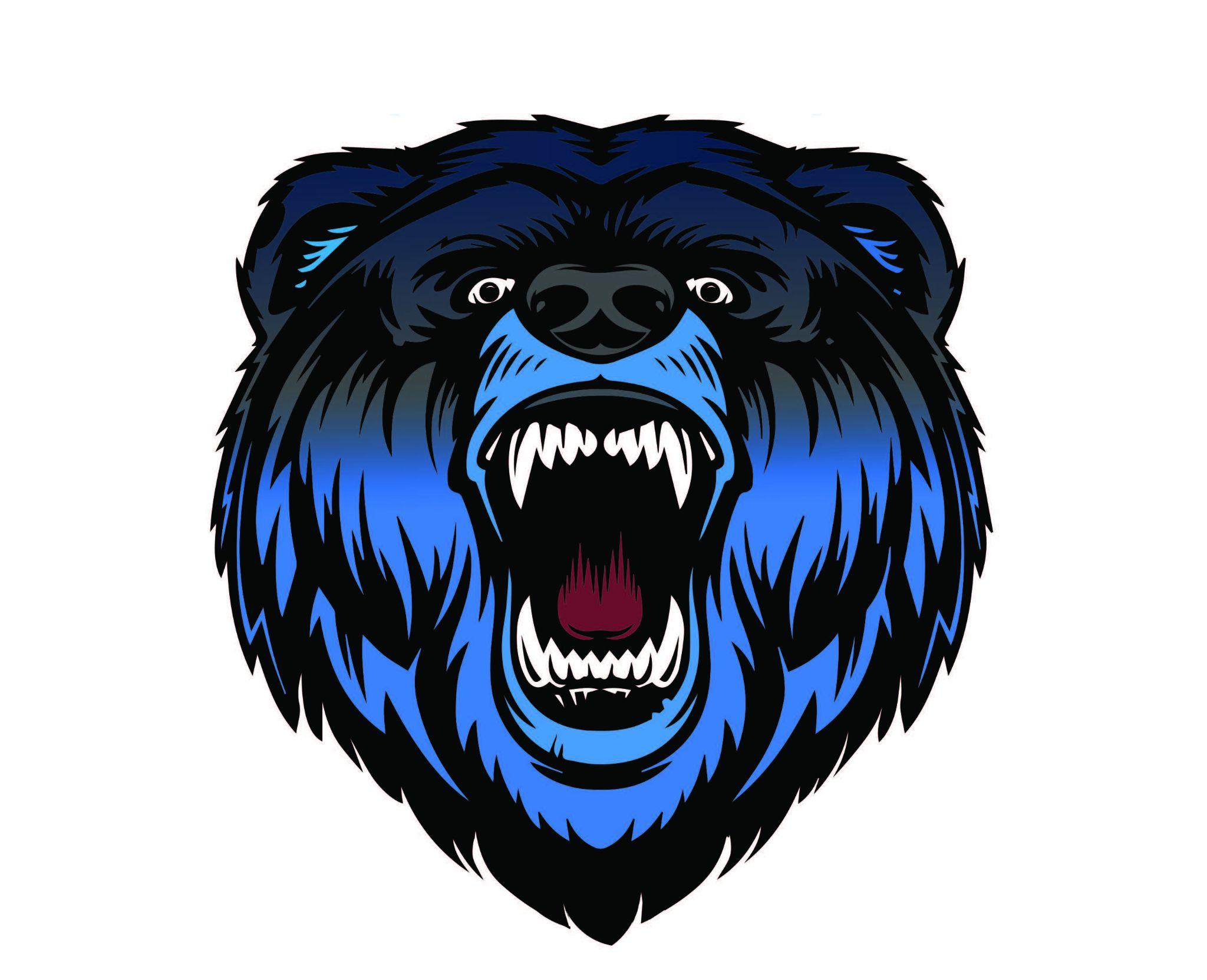 BLACK BUTTE HIGH SCHOOLHome of the “Bears”Graduation RequirementsGraduation from the District's High Schools requires successful completion of specific requirements of Wyoming law and District policy. Only those students who have completed graduation requirements may take part in graduation ceremonies.Student Responsibility Students and their legal parent(s) or guardian(s) are responsible for compliance with these graduation requirements. Graduation requirements begin in the ninth (9th) grade and continue through the twelfth (12th) grade. Specific credits or courses must be successfully completed according to the Wyoming Content and Performance Standards, as amended.High School Diploma RequirementsRock Springs High School & Black Butte High School Credit Requirements:To be eligible to graduate from Rock Springs High School or Black Butte High School, students must earn a minimum of twenty four (24) credits* in grades nine (9) through twelve (12). All courses from grades nine (9) through twelve(12) will be counted towards the grade point average (GPA) and class rank, according to the school handbook. Specific course and credit requirements include:Four Credits                                      	English / Language ArtsThree Credits                                       MathematicsThree Credits                                       ScienceThree Credits                                    	Social Studies**One half Credit                                  	Health and SafetyOne half Credit                                  	Physical EducationOne half Credit                                  	Career or Vocational EducationOne half Credit                                  	Fine Art or Performing ArtsOne half Credit                                  	Foreign Cultures or LanguageEight and One half Credits                     ElectiveTwenty Four Credits                              Total* Credit means the credit earned during a school year that reflects the instructional time provided in a class calculated by multiplying the number of minutes the district uses for a class by the number of pupil-teacher contact days in the District calendar. Wyoming Department of Education Rules, Ch. 31, Sec. 4(g).**Including U.S. history, World history, American government and economic systems and institutions. All students must satisfactorily pass an examination on the principles of the Constitutions of the United States and the State of Wyoming (Wyo. Stat. § 21-9-102).***Courses taken before grade nine (9) used to satisfy high school diploma requirements shall be aligned to the state standards in grades nine (9) through twelve (12) and counted towards graduation.Farson-Eden High School Credit Requirements:To be eligible to graduate from Farson High School, students must earn a minimum of twenty eight (28) credits* in grades nine (9) through twelve (12). All courses from grades nine (9) through twelve (12) will count towards the grade point average (GPA) and class rank, according to the school handbook. Specific course and credit requirements include:Four Credits                                      	English / Language ArtsThree Credits                                        MathematicsThree Credits                                        ScienceThree Credits                                    	Social Studies**One half Credit                                  	Physical EducationOne half Credit                                  	Health and SafetyOne Credit                                        	Career or Vocational EducationOne Credit                                        	Personal FinanceOne Credit                                        	Fine Arts or Performing ArtsOne Credit                                        	Applied technologyOne half Credit                                  	Foreign Cultures or LanguageNine and One half Credits                      ElectivesTwenty Eight Credits                             Total* Credit means the credit earned during a school year that reflects the instructional time provided in a class calculated by multiplying the number of minutes the district uses for a class by the number of pupil-teacher contact days in the District calendar. Wyoming Department of Education Rules, Ch. 31, Sec. 4(g).**Including U.S. history, World history, *government and economic systems and institutions. All students must satisfactorily pass an examination on the principles of the Constitutions of the United States and the State of Wyoming (Wyo. Stat. § 21-9-102).***Courses taken before grade nine (9) used to satisfy high school diploma requirements shall be aligned to the state standards in grades nine (9) through twelve (12) and counted towards graduation.General DiplomaIssued by either Rock Springs High School, Black Butte High School, or Farson-Eden High SchoolIn addition to the outlined course work students must have a consent meeting with their guardian, administrator, and counselor/social worker where the General Diploma is clearly explained and consent attained. District reserves the right of placement. Students who choose the general diploma option may not qualify for any level of Hathaway Scholarship or other scholarship opportunities. Placement for the general diploma track is available after completion of the second semester of the freshman year.Students must meet the following graduation requirements. Specific course and credit requirements include:Four Credits English / Language Arts Three Credits MathematicsThree Credits ScienceThree Credits Social Studies** Half Credit HealthHalf Credit Personal FinanceFour Elective credits, 2 credits concentrated in at least one content area, that are career oriented.Eighteen credits total* Credit means the credit earned during a school year that reflects the instructional time provided in a class calculated by multiplying the number of minutes the district uses for a class by the number of pupil-teacher contact days in the District calendar. Wyoming Department of Education Rules, Ch. 31, Sec. 4(g).Wyoming Department of Education Rules, Ch. 31, Sec. 4(g).**Including U.S. history, World history, American government and economic systems and institutions. All students must satisfactorily pass an examination on the principles of the Constitutions of the United States and the State of Wyoming (Wyo. Stat. § 21-9-102).Students with Disabilities; Certificate OptionThe District will provide eligible students with disabilities the opportunity to graduate from high school, take part in graduation exercises, and to receive documentation of such formal training/education completion through the awarding of either a high school diploma or a certificate of completion.High School or General Diploma: A high school or general diploma will be awarded to all students, with and without disabilities, who satisfy the graduation requirements under this policy.Certificate of Completion: The District recognizes that students with disabilities may be working on different standards from other students and endeavors to acknowledge the academic achievement of those individuals. A Certificate of Completion (formerly known as a Certificate of Attendance) will be awarded to students who do not meet the requirements for graduation with a high school or general diploma but who meet requirements set forth in their Individual Education Plan (IEP). The requirements for a Certificate of Completion are set by a student’s IEP team and are unique to each student. If a student receiving a Certificate of Completion is less than twenty-one years of age, the student has a continued right to attend public school until the end of the school year in which the student reaches age twenty-one or until the student has earned a high school diploma, whichever is earlier. A Certificate of Completion is a certificate option and not recognized as a high school or general diploma under state law. Enrollment RequirementsStudents eligible for graduation shall be those enrolled full time in grades nine (9) through twelve (12). Full-time enrollment is defined according to the particular school’s handbook. Upon proof of extenuating circumstances, specific written permission for exceptions may be granted only by the building principal. No diploma or credit for a course which has been completed successfully shall be denied a pupil who has earned it, provided such diploma or credit shall not be deemed earned until payment has been made for all indebtedness due to the District.Transferring StudentsStudents who transfer to Sweetwater County School District Number One from accredited schools shall be given credit for previous coursework based upon an evaluation of transcripts, credits, grades and, if necessary at the discretion of the building Principal, through District selected assessments. Students transferring from home school programs shall be assessed under the District Policy File IGCB, home schooling. Students transferring from non-accredited and/or non- diploma granting institutions may be given credit for previous coursework at the discretion of the building Principal and Curriculum Director if a review of each course description shows that the completed course is substantially the same as a credited course offered throughout the District, and the course meets both district and state standards. In determining whether to accept the course, the building Principal and Curriculum Director may also consider the student’s transcripts, credits, grades and, if necessary at the discretion of the building Principal and Curriculum Director, require District selected assessments. Refer to IKF-R.Remediation OpportunitiesStudents experiencing difficulty in specific courses or with overall graduation requirements should promptly consult the guidance counselor. The District offers a variety of programs and services for students needing additional assistance in specific areas.Adopted: 5/24/76Revised: 1/15/79; 08/09/79; 02/28/83; 03/12/84; 06/09/86; 12/08/86; 06/26/89; 02/10/97;02/28/00; 02/26/01; 05/27/02; 03/12/07; 01/28/08; 09/09/13; 12/09/13; 03/12/1807/17/19; 06/12/2023LEGAL REF:  W.S. 21,1-64 (b)Wyoming Education Policies Reference Manual, Code IKFSchool District #1, Sweetwater County, Wyoming LegalW.S. 21,1-64 (b) Wyoming Education Policies Reference Manual, Code IKFNONDISCRIMINATIONSweetwater County School District Number One does not discriminate in any programs or activities on the basis of sex, race, creed, religion, color, national origin, age, veteran or military status, sexual orientation, gender expression or identity, disability, or the use of a trained dog guide or service animal and provides equal access to the Boy Scouts and other designated youth groups. The requirement not to discriminate in the education program or activity extends to admission and employment.Designated to handle inquiries about nondiscrimination policies are:Title IX Coordinator – title.IX@sw1.k12.wy.us Section 504/ADA Coordinator - section504@sw1.k12.wy.usCivil Rights Compliance Coordinator – civil.rights@sw1.k12.wy.usAddress:3550 Foothill BoulevardP.O. Box 1089Rock Springs, Wyoming 82902Telephone:307-352-3400NO DISCRIMINACIÓNEl Distrito Escolar Número Uno del Condado de Sweetwater no discrimina en ningún programa o actividad por motivos de sexo, raza, credo, religión, color, origen nacional, edad, condición de veterano o militar, orientación sexual, expresión o identidad de género, discapacidad o el uso de un perro guía entrenado o un animal de servicio y brinda igualdad de acceso a los Boy Scouts y otros grupos juveniles designados. El requisito de no discriminar en el programa o actividad educativa se extiende a la admisión y el empleo.Los designados para manejar consultas sobre políticas de no discriminación son:Coordinador de Título IX – title.IX@sw1.k12.wy.usCoordinador de Sección 504/ADA -  section504@sw1.k12.wy.usCoordinador de Cumplimiento de Derechos Civiles – civil.rights@sw1.k12.wy.usDirección:3550 Foothill BoulevardP.O. Box 1089Rock Springs, Wyoming 82902Teléfono:307-352-3400Career and Technical Education Annual Public Notification of NondiscriminationSweetwater School District Number One offers career and technical education programs in Construction, Design/Pre-Construction, Business Information Management, Teaching/Training, Accounting, Diagnostic Services, Restaurants & Food/Beverage Services-Management, Information Support & Services, Emergency & Fire Management Services, Pre-Engineering, Facility & Mobile Equipment Maintenance, Animal Systems, Production, Engineering & Technology, Power, Structural & Technical Systems, Banking Services. Admission to these programs is based on prerequisite standards as detailed in each course handbook.It is the policy of Sweetwater School District Number One not to discriminate on the basis of race, color, national origin, sex or handicap in its vocational programs, services or activities as required by Title VI of the Civil Rights Act of 1964, as amended; Title IX of the Education Amendments of 1972; and Section 504 of the Rehabilitation Act of 1973, as amended.It is the policy of Sweetwater School District Number One not to discriminate on the basis of race, color, national origin, sex, handicap, or age in its employment practices as required by Title VI of the Civil Rights Act of 1964, as amended; Title IX of the Education Amendments of 1972; the Age Discrimination Act of 1975, as amended; and Section 504 of the Rehabilitation Act of 1973, as amended. Below are links to the District non-discrimination policies:●                   Policy File: AC - Nondiscrimination: ●                   Policy File: ACA - Nondiscrimination on the Basis of Sex: ●                   Policy File: ACA-R - Sexual Harassment: ●                   Policy File: GBCH - Staff Harassment and Violence Policy: ●                   Policy File: JFCB - Student Harassment and Violence Policy:   https://go.boarddocs.com/wy/sweetwater1/Board.nsf/Public#Sweetwater School District Number One will take steps to assure that lack of English language skills will not be a barrier to admission and participation in all educational and vocational programs.For information about your rights or grievance procedures, contact the Civil Rights Compliance Coordinator at civil.rights@sw1.k12.wy.us, (307)352-3400, contact the Title IX Coordinator at title.IX@sw1.k12.wy.us,  (307)352-3400, and/or the Section 504 Coordinator at section504@sw1.k12.wy.us, (307)352-3400.LEA: Human Resource Director, Tiffany Gunter(307)352-3400 ext. 1285guntert@sw1.k12.wy.usFor further information on notice of non-discrimination, visit https://ocrcas.ed.gov/contact-ocr for the address and phone number of the office that serves your area, or call 1-800-421-3481.More information can be found here.Educación Técnica y ProfesionalNotificación Publica Anual de No DiscriminaciónEl Distrito Escolar Número Uno de Sweetwater ofrece programas de educación técnica y profesional en Construcción, Diseño / Pre-Construcción, Gestión de Información Comercial, Enseñanza / Capacitación, Contabilidad, Servicios de Diagnóstico, Gestión de Servicios de Restaurantes y Alimentos / Bebidas, Soporte y Servicios de Información, Gestión de Servicios de Emergencias e Incendios, Pre-Ingeniería, Mantenimiento de Instalaciones y Equipos Móviles, Sistemas Animales, Producción, Ingeniería y Tecnología, Energía, Sistemas Estructurales y Técnicos, Servicios Bancarios. La admisión a estos programas se basa en los requisitos previos que se detallan en el manual de cada curso.Es política del Distrito Escolar Número Uno de Sweetwater no discriminar por motivos de raza, color, origen nacional, sexo o discapacidad en sus programas, servicios o actividades vocacionales según lo requiere el Título VI de la Ley de Derechos Civiles de 1964, según enmienda; Título IX de las Enmiendas a la Educación de 1972; y la Sección 504 de la Ley de Rehabilitación de 1973, según enmienda.Es política del Distrito Escolar Número Uno de Sweetwater no discriminar por motivos de raza, color, origen nacional, sexo, discapacidad o edad en sus prácticas laborales según lo requiere el Título VI de la Ley de Derechos Civiles de 1964, según enmienda; Título IX de las Enmiendas a la Educación de 1972; la Ley de Discriminación por Edad de 1975, según enmienda; y la Sección 504 de la Ley de Rehabilitación de 1973, según enmienda. A continuación, se encuentran los enlaces de las políticas de no discriminación del Distrito:Archivo de Política: AC – No Discriminación: Archivo de Política: ACA – No Discriminación por Motivos de Sexo Archivo de Política: ACA-R – Acoso Sexual: Archivo de Política: GBCH – Acoso de Personal y Política de Violencia: Archivo de Política: JFCB – Acoso Estudiantil y Política de Violencia:   https://go.boarddocs.com/wy/sweetwater1/Board.nsf/Public#El Distrito Escolar Número Uno de Sweetwater tomará medidas para asegurar que la falta de habilidades en el idioma inglés no sea una barrera para la admisión y participación en todos los programas educativos y vocacionales.Para obtener información sobre sus derechos o procedimientos de queja, comuníquese con el Coordinador de Cumplimiento de Derechos Civiles en civil.rights@sw1.k12.wy.us, (307)352-3400, comuníquese con el Coordinador de Título IX en title.IX@sw1.k12.wy.us,  (307)352-3400, y /o el Coordinador de la Sección 504 en section504@sw1.k12.wy.us, (307)352-3400.LEA: Directora de Recursos Humanos, Tiffany Gunter(307)352-3400 ext. 1285guntert@sw1.k12.wy.usPara obtener más información sobre el aviso de no discriminación, visite https://ocrcas.ed.gov/contact-ocr para obtener la dirección y el número de teléfono de la oficina que presta servicios en su área, o llame al  1-800-421-3481.  Puede encontrar más información aquí..Wyoming Postsecondary Education Options ProgramThe Wyoming Postsecondary Education Options Program, Wyo. Stat. § 21-20-201 et. seq. provides postsecondary education enrollment options for high school students. Under this Program, District students may attend certain courses offered by the University of Wyoming or participating community colleges.Upon successfully completing a course offered under the Wyoming Postsecondary Education Options Program, a student will receive academic credit from the District that will be counted towards the graduation requirements of the District (Policy IKF). Evidence of successful completion of each course, the secondary credits granted and a statement that the credits were earned through Program participation shall be made a part of the participating student's records maintained by the District. In addition, the participating student will receive postsecondary education credit for any course successfully completed under the Program.Eligibility information, program materials, and application instructions may be obtained through academic counseling.Credit Conversion Rock Springs High School, Black Butte High School, and Farson-Eden High SchoolAny postsecondary course credit earned by attending and completing the course (concurrent or dual enrollment) at Rock Springs High School, or Black Butte High School, or Farson-Eden High School shall receive high school credit equivalent to general education courses at the high school location where the credit was earned as defined in Policy IKF*Credit Conversion Rock Springs High School, Black Butte High School, and Farson-Eden High SchoolWestern Wyoming Community College semester hours will be converted to District credits as follows:1 semester hour       	= .25 credits2 semester hours     	= .75 credits3 semester hours     	= 1 credit Hours earned at other postsecondary institutions will be converted as provided in the agreement between the District and that postsecondary institution.High School Credit From Adult/College or Correspondence StudyNothing in this section prohibits a high school student from taking a college or university course apart from agreements outlined in this section if the student bears the cost. Wyo. Stat. § 21-20-201 section G.Adopted: 03/12/18Revised: 06/12/2023CROSS REF.: IKF, Graduation Requirements Wyo. Stat. § 21-20-201, et. seq.LegalWyo. Stat. § 21-20-201, et. seq.Cross ReferencesIKF, Graduation RequirementsFOUR-YEAR PLANName:________________________________________________________________________________Career Pathway:________________________________________________________________________Plan Your Schedule for the Next Four YearsBLACK BUTTE COURSE FEESStudents may be asked to pay a charge for materials or services related to optional (elective) classes, activities, sports or projects.  Charges will be clearly listed in the course catalogs or schedule of fees.Should financial problems become apparent for any individual student or student's family, the district will evaluate extenuating circumstances and make any appropriate adjustments to one or more fees or fines.  At the discretion of the building administrator, a portion or full amount may be waived by completing the Fees & Fines Waiver Form.  Adjustments will also be made in the tracking system. (This information will be included in the registration materials.)REFERENCE POLICY FILE: JN and JN-R Fees and Fines BLACK BUTTE PREREQUISITESAdministration may waive prerequisites as needed upon approvalHathaway Requirements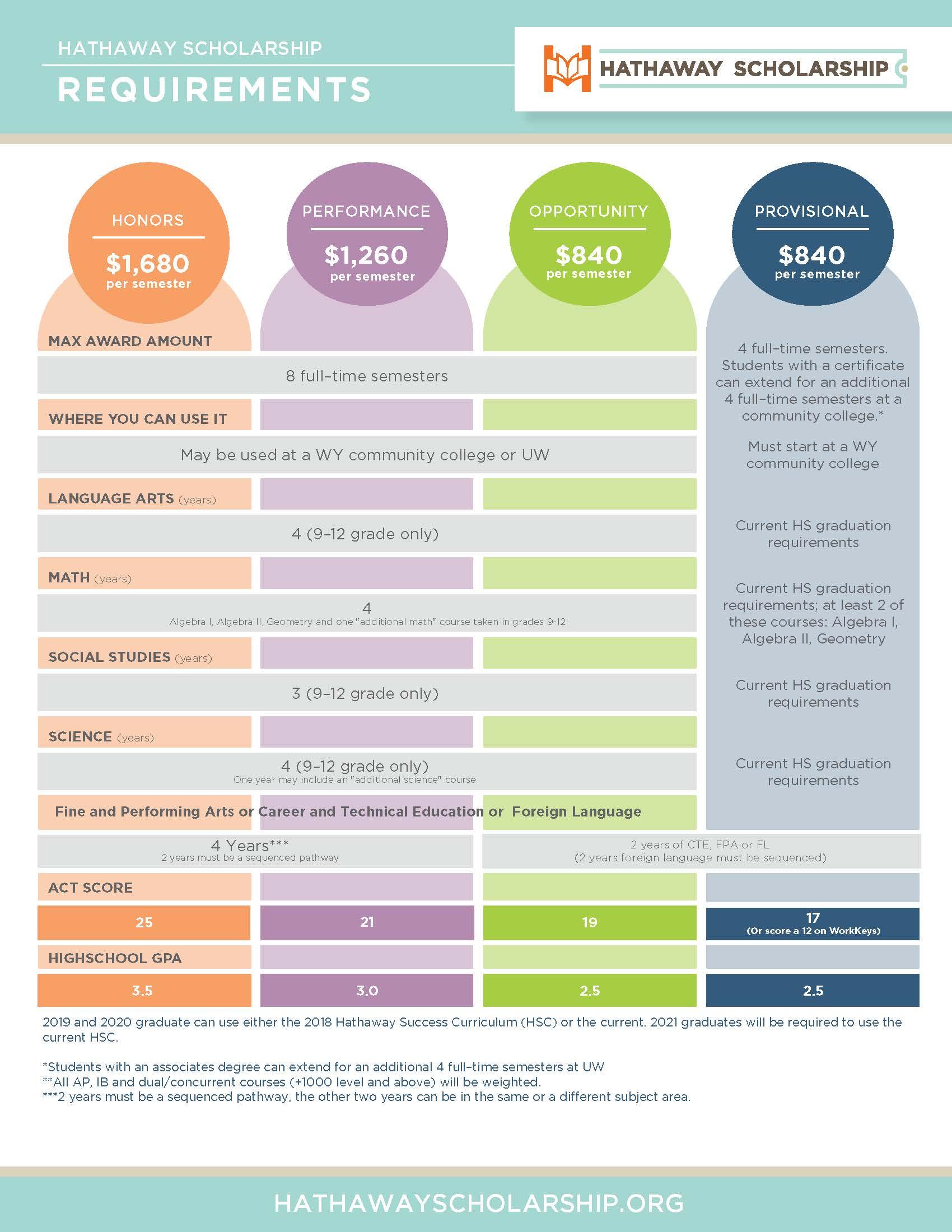 ENGLISH LANGUAGE ARTS COURSESSCIENCE COURSESMATHEMATICS COURSESSOCIAL STUDIES COURSESHEALTH/PE COURSESVOCATIONAL EDUCATION COURSESBUSINESS COURSESCOMPUTER SCIENCE COURSESCOMPUTER AIDED DRAFTINGFINE ARTS COURSESPERFORMING ARTS COURSESFOREIGN LANGUAGE COURSESSTUDENT AIDE COURSESGrade/Subject9101112EnglishMathematicsScienceSocial StudiesPE 1HealthForeign LanguageCulturesFine/PerformingArtsCareer/VocationalElectiveElectiveElectiveTotal CreditsAfter graduation, I plan to:After graduation, I plan to:After graduation, I plan to:After graduation, I plan to:After graduation, I plan to:American LiteratureAmerican LiteratureAmerican LiteratureAmerican LiteratureAmerican LiteratureAmerican LiteratureAmerican LiteratureGRADE: 11-12CREDIT: .5CREDIT: .5LENGTH: 1 SemesterPREREQUISITE: Successful completion of Sophomore EnglishPREREQUISITE: Successful completion of Sophomore EnglishPREREQUISITE: Successful completion of Sophomore EnglishHATHAWAY APPROVED: YesHATHAWAY APPROVED: YesDELIVERY MODE: ClassroomDELIVERY MODE: ClassroomDELIVERY MODE: ClassroomDELIVERY MODE: ClassroomCOLLEGE CREDIT COURSE NAME: Not Applicable COURSE FEES: $0.00COURSE FEES: $0.00COURSE FEES: $0.00COURSE FEES: $0.00COURSE FEES: $0.00PURPOSE STATEMENT: Students will analyze American literature from key eras and genres to evaluate the choices authors made in their compositions.  Students will compose writings in a variety of modes in order to evaluate authors in terms of their individual styles and effectiveness.PURPOSE STATEMENT: Students will analyze American literature from key eras and genres to evaluate the choices authors made in their compositions.  Students will compose writings in a variety of modes in order to evaluate authors in terms of their individual styles and effectiveness.PURPOSE STATEMENT: Students will analyze American literature from key eras and genres to evaluate the choices authors made in their compositions.  Students will compose writings in a variety of modes in order to evaluate authors in terms of their individual styles and effectiveness.PURPOSE STATEMENT: Students will analyze American literature from key eras and genres to evaluate the choices authors made in their compositions.  Students will compose writings in a variety of modes in order to evaluate authors in terms of their individual styles and effectiveness.PURPOSE STATEMENT: Students will analyze American literature from key eras and genres to evaluate the choices authors made in their compositions.  Students will compose writings in a variety of modes in order to evaluate authors in terms of their individual styles and effectiveness.PURPOSE STATEMENT: Students will analyze American literature from key eras and genres to evaluate the choices authors made in their compositions.  Students will compose writings in a variety of modes in order to evaluate authors in terms of their individual styles and effectiveness.PURPOSE STATEMENT: Students will analyze American literature from key eras and genres to evaluate the choices authors made in their compositions.  Students will compose writings in a variety of modes in order to evaluate authors in terms of their individual styles and effectiveness.College PreparationCollege PreparationCollege PreparationCollege PreparationCollege PreparationCollege PreparationCollege PreparationGRADE: 12CREDIT: .5CREDIT: .5LENGTH: 1 SemesterPREREQUISITE: Junior English or English Literature or American LiteraturePREREQUISITE: Junior English or English Literature or American LiteraturePREREQUISITE: Junior English or English Literature or American LiteratureHATHAWAY APPROVED: YesHATHAWAY APPROVED: YesDELIVERY MODE: ClassroomDELIVERY MODE: ClassroomDELIVERY MODE: ClassroomDELIVERY MODE: ClassroomCOLLEGE CREDIT COURSE NAME: Not Applicable COURSE FEES: $0.00COURSE FEES: $0.00COURSE FEES: $0.00COURSE FEES: $0.00COURSE FEES: $0.00PURPOSE STATEMENT: Students will read modern literature to analyze and interpret authors’ intentions. Students will conduct inquiry-based research and also write extended analyses using MLA format with mastery of grammar and application of varied syntax.PURPOSE STATEMENT: Students will read modern literature to analyze and interpret authors’ intentions. Students will conduct inquiry-based research and also write extended analyses using MLA format with mastery of grammar and application of varied syntax.PURPOSE STATEMENT: Students will read modern literature to analyze and interpret authors’ intentions. Students will conduct inquiry-based research and also write extended analyses using MLA format with mastery of grammar and application of varied syntax.PURPOSE STATEMENT: Students will read modern literature to analyze and interpret authors’ intentions. Students will conduct inquiry-based research and also write extended analyses using MLA format with mastery of grammar and application of varied syntax.PURPOSE STATEMENT: Students will read modern literature to analyze and interpret authors’ intentions. Students will conduct inquiry-based research and also write extended analyses using MLA format with mastery of grammar and application of varied syntax.PURPOSE STATEMENT: Students will read modern literature to analyze and interpret authors’ intentions. Students will conduct inquiry-based research and also write extended analyses using MLA format with mastery of grammar and application of varied syntax.PURPOSE STATEMENT: Students will read modern literature to analyze and interpret authors’ intentions. Students will conduct inquiry-based research and also write extended analyses using MLA format with mastery of grammar and application of varied syntax.Creative WritingCreative WritingCreative WritingCreative WritingCreative WritingCreative WritingCreative WritingGRADE: 12CREDIT: .5CREDIT: .5LENGTH: 1 SemesterPREREQUISITE: Successful completion of junior level EnglishPREREQUISITE: Successful completion of junior level EnglishPREREQUISITE: Successful completion of junior level EnglishHATHAWAY APPROVED: YesHATHAWAY APPROVED: YesDELIVERY MODE: ClassroomDELIVERY MODE: ClassroomDELIVERY MODE: ClassroomDELIVERY MODE: ClassroomCOLLEGE CREDIT COURSE NAME: Not ApplicableCOURSE FEES: $0.00COURSE FEES: $0.00COURSE FEES: $0.00COURSE FEES: $0.00COURSE FEES: $0.00PURPOSE STATEMENT: Students will explore and analyze writing styles in a diverse variety of texts, while consistently writing, editing, and publishing creative works in a multitude of genres.PURPOSE STATEMENT: Students will explore and analyze writing styles in a diverse variety of texts, while consistently writing, editing, and publishing creative works in a multitude of genres.PURPOSE STATEMENT: Students will explore and analyze writing styles in a diverse variety of texts, while consistently writing, editing, and publishing creative works in a multitude of genres.PURPOSE STATEMENT: Students will explore and analyze writing styles in a diverse variety of texts, while consistently writing, editing, and publishing creative works in a multitude of genres.PURPOSE STATEMENT: Students will explore and analyze writing styles in a diverse variety of texts, while consistently writing, editing, and publishing creative works in a multitude of genres.PURPOSE STATEMENT: Students will explore and analyze writing styles in a diverse variety of texts, while consistently writing, editing, and publishing creative works in a multitude of genres.PURPOSE STATEMENT: Students will explore and analyze writing styles in a diverse variety of texts, while consistently writing, editing, and publishing creative works in a multitude of genres.English for the WorkplaceEnglish for the WorkplaceEnglish for the WorkplaceEnglish for the WorkplaceEnglish for the WorkplaceEnglish for the WorkplaceEnglish for the WorkplaceGRADE: 12CREDIT: .5CREDIT: .5LENGTH: 1 SemesterPREREQUISITE: Successful completion of junior level EnglishPREREQUISITE: Successful completion of junior level EnglishPREREQUISITE: Successful completion of junior level EnglishHATHAWAY APPROVED: YesHATHAWAY APPROVED: YesDELIVERY MODE: ClassroomDELIVERY MODE: ClassroomDELIVERY MODE: ClassroomDELIVERY MODE: ClassroomCOLLEGE CREDIT COURSE NAME: Not Applicable COURSE FEES: $0.00COURSE FEES: $0.00COURSE FEES: $0.00COURSE FEES: $0.00COURSE FEES: $0.00PURPOSE STATEMENT: Students will demonstrate career ready communication and collaboration skills through the creation of a career portfolio.PURPOSE STATEMENT: Students will demonstrate career ready communication and collaboration skills through the creation of a career portfolio.PURPOSE STATEMENT: Students will demonstrate career ready communication and collaboration skills through the creation of a career portfolio.PURPOSE STATEMENT: Students will demonstrate career ready communication and collaboration skills through the creation of a career portfolio.PURPOSE STATEMENT: Students will demonstrate career ready communication and collaboration skills through the creation of a career portfolio.PURPOSE STATEMENT: Students will demonstrate career ready communication and collaboration skills through the creation of a career portfolio.PURPOSE STATEMENT: Students will demonstrate career ready communication and collaboration skills through the creation of a career portfolio.English LiteratureEnglish LiteratureEnglish LiteratureEnglish LiteratureEnglish LiteratureEnglish LiteratureEnglish LiteratureGRADE: 11-12CREDIT: .5CREDIT: .5LENGTH:1 Semester PREREQUISITE: Successful completion of Sophomore EnglishPREREQUISITE: Successful completion of Sophomore EnglishPREREQUISITE: Successful completion of Sophomore EnglishHATHAWAY APPROVED: YesHATHAWAY APPROVED: YesDELIVERY MODE: ClassroomDELIVERY MODE: ClassroomDELIVERY MODE: ClassroomDELIVERY MODE: ClassroomCOLLEGE CREDIT COURSE NAME: Not Applicable COURSE FEES: $0.00COURSE FEES: $0.00COURSE FEES: $0.00COURSE FEES: $0.00COURSE FEES: $0.00PURPOSE STATEMENT:  Using English literature, students will draw conclusions and understand authors’ intentions. Students will show mastery of grammar conventions as they write in a variety of modes to present their unique analyses of texts and to create original pieces of creative writing.PURPOSE STATEMENT:  Using English literature, students will draw conclusions and understand authors’ intentions. Students will show mastery of grammar conventions as they write in a variety of modes to present their unique analyses of texts and to create original pieces of creative writing.PURPOSE STATEMENT:  Using English literature, students will draw conclusions and understand authors’ intentions. Students will show mastery of grammar conventions as they write in a variety of modes to present their unique analyses of texts and to create original pieces of creative writing.PURPOSE STATEMENT:  Using English literature, students will draw conclusions and understand authors’ intentions. Students will show mastery of grammar conventions as they write in a variety of modes to present their unique analyses of texts and to create original pieces of creative writing.PURPOSE STATEMENT:  Using English literature, students will draw conclusions and understand authors’ intentions. Students will show mastery of grammar conventions as they write in a variety of modes to present their unique analyses of texts and to create original pieces of creative writing.PURPOSE STATEMENT:  Using English literature, students will draw conclusions and understand authors’ intentions. Students will show mastery of grammar conventions as they write in a variety of modes to present their unique analyses of texts and to create original pieces of creative writing.PURPOSE STATEMENT:  Using English literature, students will draw conclusions and understand authors’ intentions. Students will show mastery of grammar conventions as they write in a variety of modes to present their unique analyses of texts and to create original pieces of creative writing.Junior EnglishJunior EnglishJunior EnglishJunior EnglishJunior EnglishJunior EnglishJunior EnglishGRADE: 11CREDIT: 1CREDIT: 1LENGTH: 2 SemestersPREREQUISITE: Successful completion of Sophomore EnglishPREREQUISITE: Successful completion of Sophomore EnglishPREREQUISITE: Successful completion of Sophomore EnglishHATHAWAY APPROVED: YesHATHAWAY APPROVED: YesDELIVERY MODE: ClassroomDELIVERY MODE: ClassroomDELIVERY MODE: ClassroomDELIVERY MODE: ClassroomCOLLEGE CREDIT COURSE NAME: Not Applicable COURSE FEES: $0.00COURSE FEES: $0.00COURSE FEES: $0.00COURSE FEES: $0.00COURSE FEES: $0.00PURPOSE STATEMENT:  Students will analyze literature from key eras and genres to evaluate the choices authors made in their compositions.  Students will compose writings in a variety of modes in order to evaluate authors in terms of their individual styles and effectiveness.PURPOSE STATEMENT:  Students will analyze literature from key eras and genres to evaluate the choices authors made in their compositions.  Students will compose writings in a variety of modes in order to evaluate authors in terms of their individual styles and effectiveness.PURPOSE STATEMENT:  Students will analyze literature from key eras and genres to evaluate the choices authors made in their compositions.  Students will compose writings in a variety of modes in order to evaluate authors in terms of their individual styles and effectiveness.PURPOSE STATEMENT:  Students will analyze literature from key eras and genres to evaluate the choices authors made in their compositions.  Students will compose writings in a variety of modes in order to evaluate authors in terms of their individual styles and effectiveness.PURPOSE STATEMENT:  Students will analyze literature from key eras and genres to evaluate the choices authors made in their compositions.  Students will compose writings in a variety of modes in order to evaluate authors in terms of their individual styles and effectiveness.PURPOSE STATEMENT:  Students will analyze literature from key eras and genres to evaluate the choices authors made in their compositions.  Students will compose writings in a variety of modes in order to evaluate authors in terms of their individual styles and effectiveness.PURPOSE STATEMENT:  Students will analyze literature from key eras and genres to evaluate the choices authors made in their compositions.  Students will compose writings in a variety of modes in order to evaluate authors in terms of their individual styles and effectiveness.MythologyMythologyMythologyMythologyMythologyMythologyMythologyGRADE: 12CREDIT: .5CREDIT: .5LENGTH: 1 SemesterPREREQUISITE: Successful completion of junior level EnglishPREREQUISITE: Successful completion of junior level EnglishPREREQUISITE: Successful completion of junior level EnglishHATHAWAY APPROVED: YesHATHAWAY APPROVED: YesDELIVERY MODE: ClassroomDELIVERY MODE: ClassroomDELIVERY MODE: ClassroomDELIVERY MODE: ClassroomCOLLEGE CREDIT COURSE NAME: Not Applicable COURSE FEES: $0.00COURSE FEES: $0.00COURSE FEES: $0.00COURSE FEES: $0.00COURSE FEES: $0.00PURPOSE STATEMENT:  Students will analyze mythologies of early cultures to demonstrate how they have influenced modern cultures. Students will demonstrate cultural concepts through writing original narratives and analyses.PURPOSE STATEMENT:  Students will analyze mythologies of early cultures to demonstrate how they have influenced modern cultures. Students will demonstrate cultural concepts through writing original narratives and analyses.PURPOSE STATEMENT:  Students will analyze mythologies of early cultures to demonstrate how they have influenced modern cultures. Students will demonstrate cultural concepts through writing original narratives and analyses.PURPOSE STATEMENT:  Students will analyze mythologies of early cultures to demonstrate how they have influenced modern cultures. Students will demonstrate cultural concepts through writing original narratives and analyses.PURPOSE STATEMENT:  Students will analyze mythologies of early cultures to demonstrate how they have influenced modern cultures. Students will demonstrate cultural concepts through writing original narratives and analyses.PURPOSE STATEMENT:  Students will analyze mythologies of early cultures to demonstrate how they have influenced modern cultures. Students will demonstrate cultural concepts through writing original narratives and analyses.PURPOSE STATEMENT:  Students will analyze mythologies of early cultures to demonstrate how they have influenced modern cultures. Students will demonstrate cultural concepts through writing original narratives and analyses.Sci-Fi LiteratureSci-Fi LiteratureSci-Fi LiteratureSci-Fi LiteratureSci-Fi LiteratureSci-Fi LiteratureSci-Fi LiteratureGRADE: 10-12CREDIT: .5CREDIT: .5LENGTH: 1 SemesterPREREQUISITE: NONEPREREQUISITE: NONEPREREQUISITE: NONEHATHAWAY APPROVED: YesHATHAWAY APPROVED: YesDELIVERY MODE: ClassroomDELIVERY MODE: ClassroomDELIVERY MODE: ClassroomDELIVERY MODE: ClassroomCOLLEGE CREDIT COURSE NAME: Not Applicable COURSE FEES: $0.00COURSE FEES: $0.00COURSE FEES: $0.00COURSE FEES: $0.00COURSE FEES: $0.00PURPOSE STATEMENT:  Students will analyze various forms of science fiction in literature and films to evaluate the choices authors made in their compositions. Students will compose writings in a variety of modes in order to express their own ideas. Students will also evaluate authors in terms of their individual styles and effectiveness.PURPOSE STATEMENT:  Students will analyze various forms of science fiction in literature and films to evaluate the choices authors made in their compositions. Students will compose writings in a variety of modes in order to express their own ideas. Students will also evaluate authors in terms of their individual styles and effectiveness.PURPOSE STATEMENT:  Students will analyze various forms of science fiction in literature and films to evaluate the choices authors made in their compositions. Students will compose writings in a variety of modes in order to express their own ideas. Students will also evaluate authors in terms of their individual styles and effectiveness.PURPOSE STATEMENT:  Students will analyze various forms of science fiction in literature and films to evaluate the choices authors made in their compositions. Students will compose writings in a variety of modes in order to express their own ideas. Students will also evaluate authors in terms of their individual styles and effectiveness.PURPOSE STATEMENT:  Students will analyze various forms of science fiction in literature and films to evaluate the choices authors made in their compositions. Students will compose writings in a variety of modes in order to express their own ideas. Students will also evaluate authors in terms of their individual styles and effectiveness.PURPOSE STATEMENT:  Students will analyze various forms of science fiction in literature and films to evaluate the choices authors made in their compositions. Students will compose writings in a variety of modes in order to express their own ideas. Students will also evaluate authors in terms of their individual styles and effectiveness.PURPOSE STATEMENT:  Students will analyze various forms of science fiction in literature and films to evaluate the choices authors made in their compositions. Students will compose writings in a variety of modes in order to express their own ideas. Students will also evaluate authors in terms of their individual styles and effectiveness.Freshman EnglishFreshman EnglishFreshman EnglishFreshman EnglishFreshman EnglishFreshman EnglishFreshman EnglishGRADE: 9CREDIT: 1CREDIT: 1LENGTH: 2 SemestersPREREQUISITE: NONEPREREQUISITE: NONEPREREQUISITE: NONEHATHAWAY APPROVED: YesHATHAWAY APPROVED: YesDELIVERY MODE: ClassroomDELIVERY MODE: ClassroomDELIVERY MODE: ClassroomDELIVERY MODE: ClassroomCOLLEGE CREDIT COURSE NAME: Not Applicable COURSE FEES: $0.00COURSE FEES: $0.00COURSE FEES: $0.00COURSE FEES: $0.00COURSE FEES: $0.00PURPOSE STATEMENT: Students will cite specific pieces of textual evidence to analyze the purpose, deeper meaning, and progression of ideas across a wide variety of texts.  Students will utilize various writing strategies to compose written works in multiple styles and formats, including inquiry-based research. Students will also investigate the language that they encounter daily, distinguishing between simple communication and more complex styles of speaking, to interpret the intended meaning behind diverse manners of expression.PURPOSE STATEMENT: Students will cite specific pieces of textual evidence to analyze the purpose, deeper meaning, and progression of ideas across a wide variety of texts.  Students will utilize various writing strategies to compose written works in multiple styles and formats, including inquiry-based research. Students will also investigate the language that they encounter daily, distinguishing between simple communication and more complex styles of speaking, to interpret the intended meaning behind diverse manners of expression.PURPOSE STATEMENT: Students will cite specific pieces of textual evidence to analyze the purpose, deeper meaning, and progression of ideas across a wide variety of texts.  Students will utilize various writing strategies to compose written works in multiple styles and formats, including inquiry-based research. Students will also investigate the language that they encounter daily, distinguishing between simple communication and more complex styles of speaking, to interpret the intended meaning behind diverse manners of expression.PURPOSE STATEMENT: Students will cite specific pieces of textual evidence to analyze the purpose, deeper meaning, and progression of ideas across a wide variety of texts.  Students will utilize various writing strategies to compose written works in multiple styles and formats, including inquiry-based research. Students will also investigate the language that they encounter daily, distinguishing between simple communication and more complex styles of speaking, to interpret the intended meaning behind diverse manners of expression.PURPOSE STATEMENT: Students will cite specific pieces of textual evidence to analyze the purpose, deeper meaning, and progression of ideas across a wide variety of texts.  Students will utilize various writing strategies to compose written works in multiple styles and formats, including inquiry-based research. Students will also investigate the language that they encounter daily, distinguishing between simple communication and more complex styles of speaking, to interpret the intended meaning behind diverse manners of expression.PURPOSE STATEMENT: Students will cite specific pieces of textual evidence to analyze the purpose, deeper meaning, and progression of ideas across a wide variety of texts.  Students will utilize various writing strategies to compose written works in multiple styles and formats, including inquiry-based research. Students will also investigate the language that they encounter daily, distinguishing between simple communication and more complex styles of speaking, to interpret the intended meaning behind diverse manners of expression.PURPOSE STATEMENT: Students will cite specific pieces of textual evidence to analyze the purpose, deeper meaning, and progression of ideas across a wide variety of texts.  Students will utilize various writing strategies to compose written works in multiple styles and formats, including inquiry-based research. Students will also investigate the language that they encounter daily, distinguishing between simple communication and more complex styles of speaking, to interpret the intended meaning behind diverse manners of expression.Senior EnglishSenior EnglishSenior EnglishSenior EnglishSenior EnglishSenior EnglishSenior EnglishGRADE: 12CREDIT: .5CREDIT: .5LENGTH: 1 SemesterPREREQUISITE: Successful completion of junior level English PREREQUISITE: Successful completion of junior level English PREREQUISITE: Successful completion of junior level English HATHAWAY APPROVED: YesHATHAWAY APPROVED: YesDELIVERY MODE: ClassroomDELIVERY MODE: ClassroomDELIVERY MODE: ClassroomDELIVERY MODE: ClassroomCOLLEGE CREDIT COURSE NAME: Not Applicable COURSE FEES: $0.00COURSE FEES: $0.00COURSE FEES: $0.00COURSE FEES: $0.00COURSE FEES: $0.00PURPOSE STATEMENT: Students will refine their analyses of various themes in traditional and nontraditional literature and demonstrate college and/or career ready writing skills.PURPOSE STATEMENT: Students will refine their analyses of various themes in traditional and nontraditional literature and demonstrate college and/or career ready writing skills.PURPOSE STATEMENT: Students will refine their analyses of various themes in traditional and nontraditional literature and demonstrate college and/or career ready writing skills.PURPOSE STATEMENT: Students will refine their analyses of various themes in traditional and nontraditional literature and demonstrate college and/or career ready writing skills.PURPOSE STATEMENT: Students will refine their analyses of various themes in traditional and nontraditional literature and demonstrate college and/or career ready writing skills.PURPOSE STATEMENT: Students will refine their analyses of various themes in traditional and nontraditional literature and demonstrate college and/or career ready writing skills.PURPOSE STATEMENT: Students will refine their analyses of various themes in traditional and nontraditional literature and demonstrate college and/or career ready writing skills.Sophomore EnglishSophomore EnglishSophomore EnglishSophomore EnglishSophomore EnglishSophomore EnglishSophomore EnglishGRADE: 10CREDIT: 1CREDIT: 1LENGTH: 2 SemestersPREREQUISITE: Successful completion of Freshman EnglishPREREQUISITE: Successful completion of Freshman EnglishPREREQUISITE: Successful completion of Freshman EnglishHATHAWAY APPROVED: YesHATHAWAY APPROVED: YesDELIVERY MODE: ClassroomDELIVERY MODE: ClassroomDELIVERY MODE: ClassroomDELIVERY MODE: ClassroomCOLLEGE CREDIT COURSE NAME: Not Applicable COURSE FEES: $0.00COURSE FEES: $0.00COURSE FEES: $0.00COURSE FEES: $0.00COURSE FEES: $0.00PURPOSE STATEMENT: Students will analyze multiple cultures, perspectives, and characters to deepen their appreciation of literature and interpret their world.  Students will produce original examples of figurative language to add creativity and connotative meaning to their writing.  Students will identify rhetorical language and incorporate it into their own writing.  Students will write accurately using various structures, paying particular attention to blending their own ideas with inquiry-based research.PURPOSE STATEMENT: Students will analyze multiple cultures, perspectives, and characters to deepen their appreciation of literature and interpret their world.  Students will produce original examples of figurative language to add creativity and connotative meaning to their writing.  Students will identify rhetorical language and incorporate it into their own writing.  Students will write accurately using various structures, paying particular attention to blending their own ideas with inquiry-based research.PURPOSE STATEMENT: Students will analyze multiple cultures, perspectives, and characters to deepen their appreciation of literature and interpret their world.  Students will produce original examples of figurative language to add creativity and connotative meaning to their writing.  Students will identify rhetorical language and incorporate it into their own writing.  Students will write accurately using various structures, paying particular attention to blending their own ideas with inquiry-based research.PURPOSE STATEMENT: Students will analyze multiple cultures, perspectives, and characters to deepen their appreciation of literature and interpret their world.  Students will produce original examples of figurative language to add creativity and connotative meaning to their writing.  Students will identify rhetorical language and incorporate it into their own writing.  Students will write accurately using various structures, paying particular attention to blending their own ideas with inquiry-based research.PURPOSE STATEMENT: Students will analyze multiple cultures, perspectives, and characters to deepen their appreciation of literature and interpret their world.  Students will produce original examples of figurative language to add creativity and connotative meaning to their writing.  Students will identify rhetorical language and incorporate it into their own writing.  Students will write accurately using various structures, paying particular attention to blending their own ideas with inquiry-based research.PURPOSE STATEMENT: Students will analyze multiple cultures, perspectives, and characters to deepen their appreciation of literature and interpret their world.  Students will produce original examples of figurative language to add creativity and connotative meaning to their writing.  Students will identify rhetorical language and incorporate it into their own writing.  Students will write accurately using various structures, paying particular attention to blending their own ideas with inquiry-based research.PURPOSE STATEMENT: Students will analyze multiple cultures, perspectives, and characters to deepen their appreciation of literature and interpret their world.  Students will produce original examples of figurative language to add creativity and connotative meaning to their writing.  Students will identify rhetorical language and incorporate it into their own writing.  Students will write accurately using various structures, paying particular attention to blending their own ideas with inquiry-based research.Visual NarrativesVisual NarrativesVisual NarrativesVisual NarrativesVisual NarrativesVisual NarrativesVisual NarrativesGRADE: 10-12CREDIT: .5CREDIT: .5LENGTH: 1 SemesterPREREQUISITE: Successful completion of Freshman English and Sophomore EnglishPREREQUISITE: Successful completion of Freshman English and Sophomore EnglishPREREQUISITE: Successful completion of Freshman English and Sophomore EnglishHATHAWAY APPROVED: YesHATHAWAY APPROVED: YesDELIVERY MODE: ClassroomDELIVERY MODE: ClassroomDELIVERY MODE: ClassroomDELIVERY MODE: ClassroomCOLLEGE CREDIT COURSE NAME: Not Applicable COURSE FEES: $0.00COURSE FEES: $0.00COURSE FEES: $0.00COURSE FEES: $0.00COURSE FEES: $0.00PURPOSE STATEMENT: Students will study various storytelling devices to learn about historical eras, societal reactions to various narrative forms, expression of ideas using visuals as well as audio devices, use of imagination and innovation, as well as audience perceptions. Throughout the course, students will be required to observe, evaluate, and show critical thinking skills and analytical skills concerning art, literature, graphic novels, advertising, info-graphics, and films. PURPOSE STATEMENT: Students will study various storytelling devices to learn about historical eras, societal reactions to various narrative forms, expression of ideas using visuals as well as audio devices, use of imagination and innovation, as well as audience perceptions. Throughout the course, students will be required to observe, evaluate, and show critical thinking skills and analytical skills concerning art, literature, graphic novels, advertising, info-graphics, and films. PURPOSE STATEMENT: Students will study various storytelling devices to learn about historical eras, societal reactions to various narrative forms, expression of ideas using visuals as well as audio devices, use of imagination and innovation, as well as audience perceptions. Throughout the course, students will be required to observe, evaluate, and show critical thinking skills and analytical skills concerning art, literature, graphic novels, advertising, info-graphics, and films. PURPOSE STATEMENT: Students will study various storytelling devices to learn about historical eras, societal reactions to various narrative forms, expression of ideas using visuals as well as audio devices, use of imagination and innovation, as well as audience perceptions. Throughout the course, students will be required to observe, evaluate, and show critical thinking skills and analytical skills concerning art, literature, graphic novels, advertising, info-graphics, and films. PURPOSE STATEMENT: Students will study various storytelling devices to learn about historical eras, societal reactions to various narrative forms, expression of ideas using visuals as well as audio devices, use of imagination and innovation, as well as audience perceptions. Throughout the course, students will be required to observe, evaluate, and show critical thinking skills and analytical skills concerning art, literature, graphic novels, advertising, info-graphics, and films. PURPOSE STATEMENT: Students will study various storytelling devices to learn about historical eras, societal reactions to various narrative forms, expression of ideas using visuals as well as audio devices, use of imagination and innovation, as well as audience perceptions. Throughout the course, students will be required to observe, evaluate, and show critical thinking skills and analytical skills concerning art, literature, graphic novels, advertising, info-graphics, and films. PURPOSE STATEMENT: Students will study various storytelling devices to learn about historical eras, societal reactions to various narrative forms, expression of ideas using visuals as well as audio devices, use of imagination and innovation, as well as audience perceptions. Throughout the course, students will be required to observe, evaluate, and show critical thinking skills and analytical skills concerning art, literature, graphic novels, advertising, info-graphics, and films. Sports in LiteratureSports in LiteratureSports in LiteratureSports in LiteratureSports in LiteratureSports in LiteratureSports in LiteratureGRADE: 10-12CREDIT:.5CREDIT:.5LENGTH: 1 SemesterPREREQUISITE: NONEPREREQUISITE: NONEPREREQUISITE: NONEHATHAWAY APPROVED: YesHATHAWAY APPROVED: YesDELIVERY MODE: ClassroomDELIVERY MODE: ClassroomDELIVERY MODE: ClassroomDELIVERY MODE: ClassroomCOLLEGE CREDIT COURSE NAME: Not Applicable COURSE FEES: $0.00COURSE FEES: $0.00COURSE FEES: $0.00COURSE FEES: $0.00COURSE FEES: $0.00PURPOSE STATEMENT: Students will examine the way the ideas, thoughts, and emotions surrounding sports are expressed in writing and film, as well as various other mediums.  Sports provide a connection and outlet to the daily lives of millions around the globe.  In this course, we will aim to examine and analyze how sports took on such a large role in our society, what it has done historically to grow humankind, and why we are all so drawn in. PURPOSE STATEMENT: Students will examine the way the ideas, thoughts, and emotions surrounding sports are expressed in writing and film, as well as various other mediums.  Sports provide a connection and outlet to the daily lives of millions around the globe.  In this course, we will aim to examine and analyze how sports took on such a large role in our society, what it has done historically to grow humankind, and why we are all so drawn in. PURPOSE STATEMENT: Students will examine the way the ideas, thoughts, and emotions surrounding sports are expressed in writing and film, as well as various other mediums.  Sports provide a connection and outlet to the daily lives of millions around the globe.  In this course, we will aim to examine and analyze how sports took on such a large role in our society, what it has done historically to grow humankind, and why we are all so drawn in. PURPOSE STATEMENT: Students will examine the way the ideas, thoughts, and emotions surrounding sports are expressed in writing and film, as well as various other mediums.  Sports provide a connection and outlet to the daily lives of millions around the globe.  In this course, we will aim to examine and analyze how sports took on such a large role in our society, what it has done historically to grow humankind, and why we are all so drawn in. PURPOSE STATEMENT: Students will examine the way the ideas, thoughts, and emotions surrounding sports are expressed in writing and film, as well as various other mediums.  Sports provide a connection and outlet to the daily lives of millions around the globe.  In this course, we will aim to examine and analyze how sports took on such a large role in our society, what it has done historically to grow humankind, and why we are all so drawn in. PURPOSE STATEMENT: Students will examine the way the ideas, thoughts, and emotions surrounding sports are expressed in writing and film, as well as various other mediums.  Sports provide a connection and outlet to the daily lives of millions around the globe.  In this course, we will aim to examine and analyze how sports took on such a large role in our society, what it has done historically to grow humankind, and why we are all so drawn in. PURPOSE STATEMENT: Students will examine the way the ideas, thoughts, and emotions surrounding sports are expressed in writing and film, as well as various other mediums.  Sports provide a connection and outlet to the daily lives of millions around the globe.  In this course, we will aim to examine and analyze how sports took on such a large role in our society, what it has done historically to grow humankind, and why we are all so drawn in. YearbookYearbookYearbookYearbookYearbookYearbookYearbookGRADE: 11-12CREDIT: 1CREDIT: 1LENGTH: 2 semestersPREREQUISITE: Successful completion of Sophomore  English and completion/enrollment of Digital Photo, or Intro to Digital Arts. Written referral from previous English  instructor required. Yearbook advisor approval.PREREQUISITE: Successful completion of Sophomore  English and completion/enrollment of Digital Photo, or Intro to Digital Arts. Written referral from previous English  instructor required. Yearbook advisor approval.PREREQUISITE: Successful completion of Sophomore  English and completion/enrollment of Digital Photo, or Intro to Digital Arts. Written referral from previous English  instructor required. Yearbook advisor approval.HATHAWAY APPROVED: YesHATHAWAY APPROVED: Yes  Delivery Mode: Classroom   Delivery Mode: Classroom   Delivery Mode: Classroom   Delivery Mode: Classroom COLLEGE CREDIT COURSE NAME: Not ApplicableCOURSE FEES: $0.00COURSE FEES: $0.00COURSE FEES: $0.00COURSE FEES: $0.00COURSE FEES: $0.00PURPOSE STATEMENT: This is a course for the design and publication of the school yearbook. It is a study of writing,  interviewing, layout, and design—all on a “real world” deadline format. It is for the student skilled in computer use,  photography, and writing. After school and weekend assignments are mandatory. Students also sell and create advertisements. If class is taken as a junior, the class must be taken concurrently with a junior English Core Class (American Literature/  English Literature, Junior English).PURPOSE STATEMENT: This is a course for the design and publication of the school yearbook. It is a study of writing,  interviewing, layout, and design—all on a “real world” deadline format. It is for the student skilled in computer use,  photography, and writing. After school and weekend assignments are mandatory. Students also sell and create advertisements. If class is taken as a junior, the class must be taken concurrently with a junior English Core Class (American Literature/  English Literature, Junior English).PURPOSE STATEMENT: This is a course for the design and publication of the school yearbook. It is a study of writing,  interviewing, layout, and design—all on a “real world” deadline format. It is for the student skilled in computer use,  photography, and writing. After school and weekend assignments are mandatory. Students also sell and create advertisements. If class is taken as a junior, the class must be taken concurrently with a junior English Core Class (American Literature/  English Literature, Junior English).PURPOSE STATEMENT: This is a course for the design and publication of the school yearbook. It is a study of writing,  interviewing, layout, and design—all on a “real world” deadline format. It is for the student skilled in computer use,  photography, and writing. After school and weekend assignments are mandatory. Students also sell and create advertisements. If class is taken as a junior, the class must be taken concurrently with a junior English Core Class (American Literature/  English Literature, Junior English).PURPOSE STATEMENT: This is a course for the design and publication of the school yearbook. It is a study of writing,  interviewing, layout, and design—all on a “real world” deadline format. It is for the student skilled in computer use,  photography, and writing. After school and weekend assignments are mandatory. Students also sell and create advertisements. If class is taken as a junior, the class must be taken concurrently with a junior English Core Class (American Literature/  English Literature, Junior English).PURPOSE STATEMENT: This is a course for the design and publication of the school yearbook. It is a study of writing,  interviewing, layout, and design—all on a “real world” deadline format. It is for the student skilled in computer use,  photography, and writing. After school and weekend assignments are mandatory. Students also sell and create advertisements. If class is taken as a junior, the class must be taken concurrently with a junior English Core Class (American Literature/  English Literature, Junior English).PURPOSE STATEMENT: This is a course for the design and publication of the school yearbook. It is a study of writing,  interviewing, layout, and design—all on a “real world” deadline format. It is for the student skilled in computer use,  photography, and writing. After school and weekend assignments are mandatory. Students also sell and create advertisements. If class is taken as a junior, the class must be taken concurrently with a junior English Core Class (American Literature/  English Literature, Junior English).BiologyBiologyBiologyBiologyBiologyBiologyBiologyGRADE: 9-10CREDIT: 1CREDIT: 1LENGTH: PREREQUISITE: NonePREREQUISITE: NonePREREQUISITE: NoneHATHAWAY APPROVED: YesHATHAWAY APPROVED: YesDELIVERY MODE: ClassroomDELIVERY MODE: ClassroomDELIVERY MODE: ClassroomDELIVERY MODE: ClassroomCOLLEGE CREDIT COURSE NAME: Not Applicable COURSE FEES: $0.00COURSE FEES: $0.00COURSE FEES: $0.00COURSE FEES: $0.00COURSE FEES: $0.00PURPOSE STATEMENT:  Students will explain the characteristics of life, identify and summarize hierarchical relationships and construct an explanation for how cellular organelles support life giving processes. Students will explain and summarize the ecological processes present in a balanced ecosystem, including modeling how energy flows and nutrients cycle. Students will identify the role of DNA in passing on heritable characteristics and analyze evidence in earth's historical record to explain evolution and speciation. Lastly, students will evaluate human impact on these biological processes. PURPOSE STATEMENT:  Students will explain the characteristics of life, identify and summarize hierarchical relationships and construct an explanation for how cellular organelles support life giving processes. Students will explain and summarize the ecological processes present in a balanced ecosystem, including modeling how energy flows and nutrients cycle. Students will identify the role of DNA in passing on heritable characteristics and analyze evidence in earth's historical record to explain evolution and speciation. Lastly, students will evaluate human impact on these biological processes. PURPOSE STATEMENT:  Students will explain the characteristics of life, identify and summarize hierarchical relationships and construct an explanation for how cellular organelles support life giving processes. Students will explain and summarize the ecological processes present in a balanced ecosystem, including modeling how energy flows and nutrients cycle. Students will identify the role of DNA in passing on heritable characteristics and analyze evidence in earth's historical record to explain evolution and speciation. Lastly, students will evaluate human impact on these biological processes. PURPOSE STATEMENT:  Students will explain the characteristics of life, identify and summarize hierarchical relationships and construct an explanation for how cellular organelles support life giving processes. Students will explain and summarize the ecological processes present in a balanced ecosystem, including modeling how energy flows and nutrients cycle. Students will identify the role of DNA in passing on heritable characteristics and analyze evidence in earth's historical record to explain evolution and speciation. Lastly, students will evaluate human impact on these biological processes. PURPOSE STATEMENT:  Students will explain the characteristics of life, identify and summarize hierarchical relationships and construct an explanation for how cellular organelles support life giving processes. Students will explain and summarize the ecological processes present in a balanced ecosystem, including modeling how energy flows and nutrients cycle. Students will identify the role of DNA in passing on heritable characteristics and analyze evidence in earth's historical record to explain evolution and speciation. Lastly, students will evaluate human impact on these biological processes. PURPOSE STATEMENT:  Students will explain the characteristics of life, identify and summarize hierarchical relationships and construct an explanation for how cellular organelles support life giving processes. Students will explain and summarize the ecological processes present in a balanced ecosystem, including modeling how energy flows and nutrients cycle. Students will identify the role of DNA in passing on heritable characteristics and analyze evidence in earth's historical record to explain evolution and speciation. Lastly, students will evaluate human impact on these biological processes. PURPOSE STATEMENT:  Students will explain the characteristics of life, identify and summarize hierarchical relationships and construct an explanation for how cellular organelles support life giving processes. Students will explain and summarize the ecological processes present in a balanced ecosystem, including modeling how energy flows and nutrients cycle. Students will identify the role of DNA in passing on heritable characteristics and analyze evidence in earth's historical record to explain evolution and speciation. Lastly, students will evaluate human impact on these biological processes. ChemistryChemistryChemistryChemistryChemistryChemistryChemistryGRADE: 11-12CREDIT: 1CREDIT: 1LENGTH: PREREQUISITE: Successful Completion of Biology and Physical Science - these may be taken concurrently  PREREQUISITE: Successful Completion of Biology and Physical Science - these may be taken concurrently  PREREQUISITE: Successful Completion of Biology and Physical Science - these may be taken concurrently  HATHAWAY APPROVED: YesHATHAWAY APPROVED: YesDELIVERY MODE: ClassroomDELIVERY MODE: ClassroomDELIVERY MODE: ClassroomDELIVERY MODE: ClassroomCOLLEGE CREDIT COURSE NAME: Not Applicable COURSE FEES: $0.00COURSE FEES: $0.00COURSE FEES: $0.00COURSE FEES: $0.00COURSE FEES: $0.00PURPOSE STATEMENT:  Topics we will explore in the class include, but may not be limited to, structure of atoms, chemical bonding and reactions, and states of matter. Students will examine all of these both qualitatively and quantitatively, at macroscopic and microscopic scales.PURPOSE STATEMENT:  Topics we will explore in the class include, but may not be limited to, structure of atoms, chemical bonding and reactions, and states of matter. Students will examine all of these both qualitatively and quantitatively, at macroscopic and microscopic scales.PURPOSE STATEMENT:  Topics we will explore in the class include, but may not be limited to, structure of atoms, chemical bonding and reactions, and states of matter. Students will examine all of these both qualitatively and quantitatively, at macroscopic and microscopic scales.PURPOSE STATEMENT:  Topics we will explore in the class include, but may not be limited to, structure of atoms, chemical bonding and reactions, and states of matter. Students will examine all of these both qualitatively and quantitatively, at macroscopic and microscopic scales.PURPOSE STATEMENT:  Topics we will explore in the class include, but may not be limited to, structure of atoms, chemical bonding and reactions, and states of matter. Students will examine all of these both qualitatively and quantitatively, at macroscopic and microscopic scales.PURPOSE STATEMENT:  Topics we will explore in the class include, but may not be limited to, structure of atoms, chemical bonding and reactions, and states of matter. Students will examine all of these both qualitatively and quantitatively, at macroscopic and microscopic scales.PURPOSE STATEMENT:  Topics we will explore in the class include, but may not be limited to, structure of atoms, chemical bonding and reactions, and states of matter. Students will examine all of these both qualitatively and quantitatively, at macroscopic and microscopic scales.Environmental ScienceEnvironmental ScienceEnvironmental ScienceEnvironmental ScienceEnvironmental ScienceEnvironmental ScienceEnvironmental ScienceGRADE: 10-12CREDIT: 1CREDIT: 1LENGTH: 2 SemestersPREREQUISITE: Grade 11-12 or teacher approval.PREREQUISITE: Grade 11-12 or teacher approval.PREREQUISITE: Grade 11-12 or teacher approval.HATHAWAY APPROVED: YesHATHAWAY APPROVED: YesDELIVERY MODE: DELIVERY MODE: DELIVERY MODE: DELIVERY MODE: COLLEGE CREDIT COURSE NAME: Not Applicable COURSE FEES: $0.00COURSE FEES: $0.00COURSE FEES: $0.00COURSE FEES: $0.00COURSE FEES: $0.00PURPOSE STATEMENT:  Students will analyze the fundamental physical and biological principles that govern the natural world. Students will identify and analyze environmental problems both natural and human made, to evaluate the relative risks associated with these problems, and to examine alternative solutions for resolving and/or preventing them.PURPOSE STATEMENT:  Students will analyze the fundamental physical and biological principles that govern the natural world. Students will identify and analyze environmental problems both natural and human made, to evaluate the relative risks associated with these problems, and to examine alternative solutions for resolving and/or preventing them.PURPOSE STATEMENT:  Students will analyze the fundamental physical and biological principles that govern the natural world. Students will identify and analyze environmental problems both natural and human made, to evaluate the relative risks associated with these problems, and to examine alternative solutions for resolving and/or preventing them.PURPOSE STATEMENT:  Students will analyze the fundamental physical and biological principles that govern the natural world. Students will identify and analyze environmental problems both natural and human made, to evaluate the relative risks associated with these problems, and to examine alternative solutions for resolving and/or preventing them.PURPOSE STATEMENT:  Students will analyze the fundamental physical and biological principles that govern the natural world. Students will identify and analyze environmental problems both natural and human made, to evaluate the relative risks associated with these problems, and to examine alternative solutions for resolving and/or preventing them.PURPOSE STATEMENT:  Students will analyze the fundamental physical and biological principles that govern the natural world. Students will identify and analyze environmental problems both natural and human made, to evaluate the relative risks associated with these problems, and to examine alternative solutions for resolving and/or preventing them.PURPOSE STATEMENT:  Students will analyze the fundamental physical and biological principles that govern the natural world. Students will identify and analyze environmental problems both natural and human made, to evaluate the relative risks associated with these problems, and to examine alternative solutions for resolving and/or preventing them.Physical SciencePhysical SciencePhysical SciencePhysical SciencePhysical SciencePhysical SciencePhysical ScienceGRADE: 10CREDIT: 1CREDIT: 1LENGTH: 2 SemestersPREREQUISITE: NONEPREREQUISITE: NONEPREREQUISITE: NONEHATHAWAY APPROVED: YesHATHAWAY APPROVED: YesDELIVERY MODE: ClassroomDELIVERY MODE: ClassroomDELIVERY MODE: ClassroomDELIVERY MODE: ClassroomCOLLEGE CREDIT COURSE NAME: Not Applicable COURSE FEES: $0.00COURSE FEES: $0.00COURSE FEES: $0.00COURSE FEES: $0.00COURSE FEES: $0.00PURPOSE STATEMENT:  Students will use models, evidence, and observations at the macroscopic level to explain matter and energy phenomena at an atomic level.PURPOSE STATEMENT:  Students will use models, evidence, and observations at the macroscopic level to explain matter and energy phenomena at an atomic level.PURPOSE STATEMENT:  Students will use models, evidence, and observations at the macroscopic level to explain matter and energy phenomena at an atomic level.PURPOSE STATEMENT:  Students will use models, evidence, and observations at the macroscopic level to explain matter and energy phenomena at an atomic level.PURPOSE STATEMENT:  Students will use models, evidence, and observations at the macroscopic level to explain matter and energy phenomena at an atomic level.PURPOSE STATEMENT:  Students will use models, evidence, and observations at the macroscopic level to explain matter and energy phenomena at an atomic level.PURPOSE STATEMENT:  Students will use models, evidence, and observations at the macroscopic level to explain matter and energy phenomena at an atomic level.Science of WyomingScience of WyomingScience of WyomingScience of WyomingScience of WyomingScience of WyomingScience of WyomingGRADE: 10-12CREDIT: .5CREDIT: .5LENGTH: 1 SemesterPREREQUISITE: Physical Science and BiologyPREREQUISITE: Physical Science and BiologyPREREQUISITE: Physical Science and BiologyHATHAWAY APPROVED: YesHATHAWAY APPROVED: YesDELIVERY MODE: ClassroomDELIVERY MODE: ClassroomDELIVERY MODE: ClassroomDELIVERY MODE: ClassroomCOLLEGE CREDIT COURSE NAME: Not Applicable COURSE FEES: $0.00COURSE FEES: $0.00COURSE FEES: $0.00COURSE FEES: $0.00COURSE FEES: $0.00PURPOSE STATEMENT:  In this unique class about the state of Wyoming, students will learn about the diversity of living things in the state, how our national parks show the geological history of the state, the contrasts between the eastern side and western side in terms of weather and why it happens, and the ecosystems represented in the state.PURPOSE STATEMENT:  In this unique class about the state of Wyoming, students will learn about the diversity of living things in the state, how our national parks show the geological history of the state, the contrasts between the eastern side and western side in terms of weather and why it happens, and the ecosystems represented in the state.PURPOSE STATEMENT:  In this unique class about the state of Wyoming, students will learn about the diversity of living things in the state, how our national parks show the geological history of the state, the contrasts between the eastern side and western side in terms of weather and why it happens, and the ecosystems represented in the state.PURPOSE STATEMENT:  In this unique class about the state of Wyoming, students will learn about the diversity of living things in the state, how our national parks show the geological history of the state, the contrasts between the eastern side and western side in terms of weather and why it happens, and the ecosystems represented in the state.PURPOSE STATEMENT:  In this unique class about the state of Wyoming, students will learn about the diversity of living things in the state, how our national parks show the geological history of the state, the contrasts between the eastern side and western side in terms of weather and why it happens, and the ecosystems represented in the state.PURPOSE STATEMENT:  In this unique class about the state of Wyoming, students will learn about the diversity of living things in the state, how our national parks show the geological history of the state, the contrasts between the eastern side and western side in terms of weather and why it happens, and the ecosystems represented in the state.PURPOSE STATEMENT:  In this unique class about the state of Wyoming, students will learn about the diversity of living things in the state, how our national parks show the geological history of the state, the contrasts between the eastern side and western side in terms of weather and why it happens, and the ecosystems represented in the state.Chemistry of FoodsChemistry of FoodsChemistry of FoodsChemistry of FoodsChemistry of FoodsChemistry of FoodsChemistry of FoodsGRADE: 10-12CREDIT: .5CREDIT: .5LENGTH: 1 SemesterPREREQUISITE: Physical Science and BiologyPREREQUISITE: Physical Science and BiologyPREREQUISITE: Physical Science and BiologyHATHAWAY APPROVED: YesHATHAWAY APPROVED: YesDELIVERY MODE: ClassroomDELIVERY MODE: ClassroomDELIVERY MODE: ClassroomDELIVERY MODE: ClassroomCOLLEGE CREDIT COURSE NAME: Not Applicable COURSE FEES: $0.00COURSE FEES: $0.00COURSE FEES: $0.00COURSE FEES: $0.00COURSE FEES: $0.00PURPOSE STATEMENT:  This semester long introductory chemistry course is for students who are interested in pursuing a career in the Culinary Arts. It is a basic class about food chemistry, food handling and food preparation from the perspective of safely preparing and handling food.PURPOSE STATEMENT:  This semester long introductory chemistry course is for students who are interested in pursuing a career in the Culinary Arts. It is a basic class about food chemistry, food handling and food preparation from the perspective of safely preparing and handling food.PURPOSE STATEMENT:  This semester long introductory chemistry course is for students who are interested in pursuing a career in the Culinary Arts. It is a basic class about food chemistry, food handling and food preparation from the perspective of safely preparing and handling food.PURPOSE STATEMENT:  This semester long introductory chemistry course is for students who are interested in pursuing a career in the Culinary Arts. It is a basic class about food chemistry, food handling and food preparation from the perspective of safely preparing and handling food.PURPOSE STATEMENT:  This semester long introductory chemistry course is for students who are interested in pursuing a career in the Culinary Arts. It is a basic class about food chemistry, food handling and food preparation from the perspective of safely preparing and handling food.PURPOSE STATEMENT:  This semester long introductory chemistry course is for students who are interested in pursuing a career in the Culinary Arts. It is a basic class about food chemistry, food handling and food preparation from the perspective of safely preparing and handling food.PURPOSE STATEMENT:  This semester long introductory chemistry course is for students who are interested in pursuing a career in the Culinary Arts. It is a basic class about food chemistry, food handling and food preparation from the perspective of safely preparing and handling food.Algebra IAlgebra IAlgebra IAlgebra IAlgebra IAlgebra IAlgebra IGRADE: 9-12CREDIT: 1CREDIT: 1LENGTH: 2 SemestersPREREQUISITE: NONEPREREQUISITE: NONEPREREQUISITE: NONEHATHAWAY APPROVED: YesHATHAWAY APPROVED: YesDELIVERY MODE: ClassroomDELIVERY MODE: ClassroomDELIVERY MODE: ClassroomDELIVERY MODE: ClassroomCOLLEGE CREDIT COURSE NAME: Not Applicable COURSE FEES: $0.00COURSE FEES: $0.00COURSE FEES: $0.00COURSE FEES: $0.00COURSE FEES: $0.00PURPOSE STATEMENT:  Students will solve linear equations and inequalities, graph linear functions, apply operations with algebraic expressions, solve systems of linear equations, simplify expressions using laws of exponents, classify polynomials and factor polynomial expressions to solve real life and mathematical problems.PURPOSE STATEMENT:  Students will solve linear equations and inequalities, graph linear functions, apply operations with algebraic expressions, solve systems of linear equations, simplify expressions using laws of exponents, classify polynomials and factor polynomial expressions to solve real life and mathematical problems.PURPOSE STATEMENT:  Students will solve linear equations and inequalities, graph linear functions, apply operations with algebraic expressions, solve systems of linear equations, simplify expressions using laws of exponents, classify polynomials and factor polynomial expressions to solve real life and mathematical problems.PURPOSE STATEMENT:  Students will solve linear equations and inequalities, graph linear functions, apply operations with algebraic expressions, solve systems of linear equations, simplify expressions using laws of exponents, classify polynomials and factor polynomial expressions to solve real life and mathematical problems.PURPOSE STATEMENT:  Students will solve linear equations and inequalities, graph linear functions, apply operations with algebraic expressions, solve systems of linear equations, simplify expressions using laws of exponents, classify polynomials and factor polynomial expressions to solve real life and mathematical problems.PURPOSE STATEMENT:  Students will solve linear equations and inequalities, graph linear functions, apply operations with algebraic expressions, solve systems of linear equations, simplify expressions using laws of exponents, classify polynomials and factor polynomial expressions to solve real life and mathematical problems.PURPOSE STATEMENT:  Students will solve linear equations and inequalities, graph linear functions, apply operations with algebraic expressions, solve systems of linear equations, simplify expressions using laws of exponents, classify polynomials and factor polynomial expressions to solve real life and mathematical problems.Algebra IIAlgebra IIAlgebra IIAlgebra IIAlgebra IIAlgebra IIAlgebra IIGRADE: 9-12CREDIT: 1CREDIT: 1LENGTH: 2 SemestersPREREQUISITE: Successful Completion of Algebra 1 and GeometryPREREQUISITE: Successful Completion of Algebra 1 and GeometryPREREQUISITE: Successful Completion of Algebra 1 and GeometryHATHAWAY APPROVED: YesHATHAWAY APPROVED: YesDELIVERY MODE: ClassroomDELIVERY MODE: ClassroomDELIVERY MODE: ClassroomDELIVERY MODE: ClassroomCOLLEGE CREDIT COURSE NAME: Not Applicable COURSE FEES: $0.00COURSE FEES: $0.00COURSE FEES: $0.00COURSE FEES: $0.00COURSE FEES: $0.00PURPOSE STATEMENT:  Students will create and solve radical, rational, and polynomial equations within the real and complex number system. Students will also graph and analyze quadratic, exponential and logarithmic functions to broaden their mathematical understanding and problem-solving techniquesPURPOSE STATEMENT:  Students will create and solve radical, rational, and polynomial equations within the real and complex number system. Students will also graph and analyze quadratic, exponential and logarithmic functions to broaden their mathematical understanding and problem-solving techniquesPURPOSE STATEMENT:  Students will create and solve radical, rational, and polynomial equations within the real and complex number system. Students will also graph and analyze quadratic, exponential and logarithmic functions to broaden their mathematical understanding and problem-solving techniquesPURPOSE STATEMENT:  Students will create and solve radical, rational, and polynomial equations within the real and complex number system. Students will also graph and analyze quadratic, exponential and logarithmic functions to broaden their mathematical understanding and problem-solving techniquesPURPOSE STATEMENT:  Students will create and solve radical, rational, and polynomial equations within the real and complex number system. Students will also graph and analyze quadratic, exponential and logarithmic functions to broaden their mathematical understanding and problem-solving techniquesPURPOSE STATEMENT:  Students will create and solve radical, rational, and polynomial equations within the real and complex number system. Students will also graph and analyze quadratic, exponential and logarithmic functions to broaden their mathematical understanding and problem-solving techniquesPURPOSE STATEMENT:  Students will create and solve radical, rational, and polynomial equations within the real and complex number system. Students will also graph and analyze quadratic, exponential and logarithmic functions to broaden their mathematical understanding and problem-solving techniquesGeometryGeometryGeometryGeometryGeometryGeometryGeometryGRADE: 9-12CREDIT: 1CREDIT: 1LENGTH: 2 SemestersPREREQUISITE: Successful Completion of Algebra IPREREQUISITE: Successful Completion of Algebra IPREREQUISITE: Successful Completion of Algebra IHATHAWAY APPROVED: YesHATHAWAY APPROVED: YesDELIVERY MODE: ClassroomDELIVERY MODE: ClassroomDELIVERY MODE: ClassroomDELIVERY MODE: ClassroomCOLLEGE CREDIT COURSE NAME: Not Applicable COURSE FEES: $0.00COURSE FEES: $0.00COURSE FEES: $0.00COURSE FEES: $0.00COURSE FEES: $0.00PURPOSE STATEMENT:  Students will apply inductive and deductive reasoning. Students will calculate lengths, areas, and volumes of plane and solid figures. Students will identify triangles and use their properties to solve equations, determine congruence and similarity. Students will apply sine, cosine and tangent ratios. Students will construct geometric shapes. Students will use all preceding skills to solve real life and mathematical problemsPURPOSE STATEMENT:  Students will apply inductive and deductive reasoning. Students will calculate lengths, areas, and volumes of plane and solid figures. Students will identify triangles and use their properties to solve equations, determine congruence and similarity. Students will apply sine, cosine and tangent ratios. Students will construct geometric shapes. Students will use all preceding skills to solve real life and mathematical problemsPURPOSE STATEMENT:  Students will apply inductive and deductive reasoning. Students will calculate lengths, areas, and volumes of plane and solid figures. Students will identify triangles and use their properties to solve equations, determine congruence and similarity. Students will apply sine, cosine and tangent ratios. Students will construct geometric shapes. Students will use all preceding skills to solve real life and mathematical problemsPURPOSE STATEMENT:  Students will apply inductive and deductive reasoning. Students will calculate lengths, areas, and volumes of plane and solid figures. Students will identify triangles and use their properties to solve equations, determine congruence and similarity. Students will apply sine, cosine and tangent ratios. Students will construct geometric shapes. Students will use all preceding skills to solve real life and mathematical problemsPURPOSE STATEMENT:  Students will apply inductive and deductive reasoning. Students will calculate lengths, areas, and volumes of plane and solid figures. Students will identify triangles and use their properties to solve equations, determine congruence and similarity. Students will apply sine, cosine and tangent ratios. Students will construct geometric shapes. Students will use all preceding skills to solve real life and mathematical problemsPURPOSE STATEMENT:  Students will apply inductive and deductive reasoning. Students will calculate lengths, areas, and volumes of plane and solid figures. Students will identify triangles and use their properties to solve equations, determine congruence and similarity. Students will apply sine, cosine and tangent ratios. Students will construct geometric shapes. Students will use all preceding skills to solve real life and mathematical problemsPURPOSE STATEMENT:  Students will apply inductive and deductive reasoning. Students will calculate lengths, areas, and volumes of plane and solid figures. Students will identify triangles and use their properties to solve equations, determine congruence and similarity. Students will apply sine, cosine and tangent ratios. Students will construct geometric shapes. Students will use all preceding skills to solve real life and mathematical problemsIntegrated MathIntegrated MathIntegrated MathIntegrated MathIntegrated MathIntegrated MathIntegrated MathGRADE: 11-12CREDIT: 1CREDIT: 1LENGTH: 2 SemestersPREREQUISITE: Algebra I and GeometryPREREQUISITE: Algebra I and GeometryPREREQUISITE: Algebra I and GeometryHATHAWAY APPROVED: YesHATHAWAY APPROVED: YesDELIVERY MODE: ClassroomDELIVERY MODE: ClassroomDELIVERY MODE: ClassroomDELIVERY MODE: ClassroomCOLLEGE CREDIT COURSE NAME: Not Applicable COURSE FEES: $0.00COURSE FEES: $0.00COURSE FEES: $0.00COURSE FEES: $0.00COURSE FEES: $0.00PURPOSE STATEMENT:  This course is designed for students to gain a deeper understanding of Algebra I, and Geometry topics before moving on to Algebra II. Students will expand their knowledge of Algebra I, with particular emphasis on linear equations and systems.  Students will also explore polynomial equations and factoring and perform data analysis. The Geometry topics will include the students finding angle relationships, transformations, polygon relationships, and circles.PURPOSE STATEMENT:  This course is designed for students to gain a deeper understanding of Algebra I, and Geometry topics before moving on to Algebra II. Students will expand their knowledge of Algebra I, with particular emphasis on linear equations and systems.  Students will also explore polynomial equations and factoring and perform data analysis. The Geometry topics will include the students finding angle relationships, transformations, polygon relationships, and circles.PURPOSE STATEMENT:  This course is designed for students to gain a deeper understanding of Algebra I, and Geometry topics before moving on to Algebra II. Students will expand their knowledge of Algebra I, with particular emphasis on linear equations and systems.  Students will also explore polynomial equations and factoring and perform data analysis. The Geometry topics will include the students finding angle relationships, transformations, polygon relationships, and circles.PURPOSE STATEMENT:  This course is designed for students to gain a deeper understanding of Algebra I, and Geometry topics before moving on to Algebra II. Students will expand their knowledge of Algebra I, with particular emphasis on linear equations and systems.  Students will also explore polynomial equations and factoring and perform data analysis. The Geometry topics will include the students finding angle relationships, transformations, polygon relationships, and circles.PURPOSE STATEMENT:  This course is designed for students to gain a deeper understanding of Algebra I, and Geometry topics before moving on to Algebra II. Students will expand their knowledge of Algebra I, with particular emphasis on linear equations and systems.  Students will also explore polynomial equations and factoring and perform data analysis. The Geometry topics will include the students finding angle relationships, transformations, polygon relationships, and circles.PURPOSE STATEMENT:  This course is designed for students to gain a deeper understanding of Algebra I, and Geometry topics before moving on to Algebra II. Students will expand their knowledge of Algebra I, with particular emphasis on linear equations and systems.  Students will also explore polynomial equations and factoring and perform data analysis. The Geometry topics will include the students finding angle relationships, transformations, polygon relationships, and circles.PURPOSE STATEMENT:  This course is designed for students to gain a deeper understanding of Algebra I, and Geometry topics before moving on to Algebra II. Students will expand their knowledge of Algebra I, with particular emphasis on linear equations and systems.  Students will also explore polynomial equations and factoring and perform data analysis. The Geometry topics will include the students finding angle relationships, transformations, polygon relationships, and circles.PreCalculus/TrigonometryPreCalculus/TrigonometryPreCalculus/TrigonometryPreCalculus/TrigonometryPreCalculus/TrigonometryPreCalculus/TrigonometryPreCalculus/TrigonometryGRADE: 10-12CREDIT: 1CREDIT: 1LENGTH: 2 SemestersPREREQUISITE: Successful Completion of Algebra IIPREREQUISITE: Successful Completion of Algebra IIPREREQUISITE: Successful Completion of Algebra IIHATHAWAY APPROVED: YesHATHAWAY APPROVED: YesDELIVERY MODE: ClassroomDELIVERY MODE: ClassroomDELIVERY MODE: ClassroomDELIVERY MODE: ClassroomCOLLEGE CREDIT COURSE NAME: Not Applicable COURSE FEES: $0.00COURSE FEES: $0.00COURSE FEES: $0.00COURSE FEES: $0.00COURSE FEES: $0.00PURPOSE STATEMENT:  Pre-calculus is intended to provide the mathematical background needed for calculus.  This course will provide a general introduction to functions, operations with function, inverse functions, and graphs of functions using standard graphs with transformations.  It will include an extensive study of linear functions, polynomial functions (including new methods of solving polynomial equations), rational and radical functions, exponential and logarithmic functions, circular and trigonometric functions, sequences and series. The course will include extensive use of the graphing calculators.PURPOSE STATEMENT:  Pre-calculus is intended to provide the mathematical background needed for calculus.  This course will provide a general introduction to functions, operations with function, inverse functions, and graphs of functions using standard graphs with transformations.  It will include an extensive study of linear functions, polynomial functions (including new methods of solving polynomial equations), rational and radical functions, exponential and logarithmic functions, circular and trigonometric functions, sequences and series. The course will include extensive use of the graphing calculators.PURPOSE STATEMENT:  Pre-calculus is intended to provide the mathematical background needed for calculus.  This course will provide a general introduction to functions, operations with function, inverse functions, and graphs of functions using standard graphs with transformations.  It will include an extensive study of linear functions, polynomial functions (including new methods of solving polynomial equations), rational and radical functions, exponential and logarithmic functions, circular and trigonometric functions, sequences and series. The course will include extensive use of the graphing calculators.PURPOSE STATEMENT:  Pre-calculus is intended to provide the mathematical background needed for calculus.  This course will provide a general introduction to functions, operations with function, inverse functions, and graphs of functions using standard graphs with transformations.  It will include an extensive study of linear functions, polynomial functions (including new methods of solving polynomial equations), rational and radical functions, exponential and logarithmic functions, circular and trigonometric functions, sequences and series. The course will include extensive use of the graphing calculators.PURPOSE STATEMENT:  Pre-calculus is intended to provide the mathematical background needed for calculus.  This course will provide a general introduction to functions, operations with function, inverse functions, and graphs of functions using standard graphs with transformations.  It will include an extensive study of linear functions, polynomial functions (including new methods of solving polynomial equations), rational and radical functions, exponential and logarithmic functions, circular and trigonometric functions, sequences and series. The course will include extensive use of the graphing calculators.PURPOSE STATEMENT:  Pre-calculus is intended to provide the mathematical background needed for calculus.  This course will provide a general introduction to functions, operations with function, inverse functions, and graphs of functions using standard graphs with transformations.  It will include an extensive study of linear functions, polynomial functions (including new methods of solving polynomial equations), rational and radical functions, exponential and logarithmic functions, circular and trigonometric functions, sequences and series. The course will include extensive use of the graphing calculators.PURPOSE STATEMENT:  Pre-calculus is intended to provide the mathematical background needed for calculus.  This course will provide a general introduction to functions, operations with function, inverse functions, and graphs of functions using standard graphs with transformations.  It will include an extensive study of linear functions, polynomial functions (including new methods of solving polynomial equations), rational and radical functions, exponential and logarithmic functions, circular and trigonometric functions, sequences and series. The course will include extensive use of the graphing calculators.Consumer/Applied MathConsumer/Applied MathConsumer/Applied MathConsumer/Applied MathConsumer/Applied MathConsumer/Applied MathConsumer/Applied MathGRADE: 10-12CREDIT: 1CREDIT: 1LENGTH: 2 SemestersPREREQUISITE: Successful Completion of Algebra I (could be taken concurrently)PREREQUISITE: Successful Completion of Algebra I (could be taken concurrently)PREREQUISITE: Successful Completion of Algebra I (could be taken concurrently)HATHAWAY APPROVED: YesHATHAWAY APPROVED: YesDELIVERY MODE: ClassroomDELIVERY MODE: ClassroomDELIVERY MODE: ClassroomDELIVERY MODE: ClassroomCOLLEGE CREDIT COURSE NAME: Not Applicable COURSE FEES: $0.00COURSE FEES: $0.00COURSE FEES: $0.00COURSE FEES: $0.00COURSE FEES: $0.00PURPOSE STATEMENT:  Students will apply basic computational skills and mathematical concepts to essential consumer topics such as income, banking, saving, budgeting, taking out various types of loans, and expenses incurred in owning a business. Students will analyze and compare accounting and macro-economic concepts.PURPOSE STATEMENT:  Students will apply basic computational skills and mathematical concepts to essential consumer topics such as income, banking, saving, budgeting, taking out various types of loans, and expenses incurred in owning a business. Students will analyze and compare accounting and macro-economic concepts.PURPOSE STATEMENT:  Students will apply basic computational skills and mathematical concepts to essential consumer topics such as income, banking, saving, budgeting, taking out various types of loans, and expenses incurred in owning a business. Students will analyze and compare accounting and macro-economic concepts.PURPOSE STATEMENT:  Students will apply basic computational skills and mathematical concepts to essential consumer topics such as income, banking, saving, budgeting, taking out various types of loans, and expenses incurred in owning a business. Students will analyze and compare accounting and macro-economic concepts.PURPOSE STATEMENT:  Students will apply basic computational skills and mathematical concepts to essential consumer topics such as income, banking, saving, budgeting, taking out various types of loans, and expenses incurred in owning a business. Students will analyze and compare accounting and macro-economic concepts.PURPOSE STATEMENT:  Students will apply basic computational skills and mathematical concepts to essential consumer topics such as income, banking, saving, budgeting, taking out various types of loans, and expenses incurred in owning a business. Students will analyze and compare accounting and macro-economic concepts.PURPOSE STATEMENT:  Students will apply basic computational skills and mathematical concepts to essential consumer topics such as income, banking, saving, budgeting, taking out various types of loans, and expenses incurred in owning a business. Students will analyze and compare accounting and macro-economic concepts.Criminal JusticeCriminal JusticeCriminal JusticeCriminal JusticeCriminal JusticeCriminal JusticeCriminal JusticeGRADE: 10-12CREDIT: .5CREDIT: .5LENGTH: 1 SemesterPREREQUISITE: NONEPREREQUISITE: NONEPREREQUISITE: NONEHATHAWAY APPROVED: HATHAWAY APPROVED: DELIVERY MODE: ClassroomDELIVERY MODE: ClassroomDELIVERY MODE: ClassroomDELIVERY MODE: ClassroomCOLLEGE CREDIT COURSE NAME: Not Applicable COURSE FEES: $0.00COURSE FEES: $0.00COURSE FEES: $0.00COURSE FEES: $0.00COURSE FEES: $0.00PURPOSE STATEMENT:  Students will analyze law and legal systems in the United States and will examine the extent to which the legal system affects daily life for American citizens.PURPOSE STATEMENT:  Students will analyze law and legal systems in the United States and will examine the extent to which the legal system affects daily life for American citizens.PURPOSE STATEMENT:  Students will analyze law and legal systems in the United States and will examine the extent to which the legal system affects daily life for American citizens.PURPOSE STATEMENT:  Students will analyze law and legal systems in the United States and will examine the extent to which the legal system affects daily life for American citizens.PURPOSE STATEMENT:  Students will analyze law and legal systems in the United States and will examine the extent to which the legal system affects daily life for American citizens.PURPOSE STATEMENT:  Students will analyze law and legal systems in the United States and will examine the extent to which the legal system affects daily life for American citizens.PURPOSE STATEMENT:  Students will analyze law and legal systems in the United States and will examine the extent to which the legal system affects daily life for American citizens.American Govt and Economic SystemsAmerican Govt and Economic SystemsAmerican Govt and Economic SystemsAmerican Govt and Economic SystemsAmerican Govt and Economic SystemsAmerican Govt and Economic SystemsAmerican Govt and Economic SystemsGRADE: 11-12CREDIT: 1CREDIT: 1LENGTH: 2 SemestersPREREQUISITE: NONEPREREQUISITE: NONEPREREQUISITE: NONEHATHAWAY APPROVED: YesHATHAWAY APPROVED: YesDELIVERY MODE: DELIVERY MODE: DELIVERY MODE: DELIVERY MODE: COLLEGE CREDIT COURSE NAME: Not Applicable COURSE FEES: $0.00COURSE FEES: $0.00COURSE FEES: $0.00COURSE FEES: $0.00COURSE FEES: $0.00PURPOSE STATEMENT:  Students will analyze the founding documents of the United States and Wyoming and determine how they are applied to decisions made today. Students will demonstrate skills related to participation in the political process. Students will compare and contrast modern day world economic systems.PURPOSE STATEMENT:  Students will analyze the founding documents of the United States and Wyoming and determine how they are applied to decisions made today. Students will demonstrate skills related to participation in the political process. Students will compare and contrast modern day world economic systems.PURPOSE STATEMENT:  Students will analyze the founding documents of the United States and Wyoming and determine how they are applied to decisions made today. Students will demonstrate skills related to participation in the political process. Students will compare and contrast modern day world economic systems.PURPOSE STATEMENT:  Students will analyze the founding documents of the United States and Wyoming and determine how they are applied to decisions made today. Students will demonstrate skills related to participation in the political process. Students will compare and contrast modern day world economic systems.PURPOSE STATEMENT:  Students will analyze the founding documents of the United States and Wyoming and determine how they are applied to decisions made today. Students will demonstrate skills related to participation in the political process. Students will compare and contrast modern day world economic systems.PURPOSE STATEMENT:  Students will analyze the founding documents of the United States and Wyoming and determine how they are applied to decisions made today. Students will demonstrate skills related to participation in the political process. Students will compare and contrast modern day world economic systems.PURPOSE STATEMENT:  Students will analyze the founding documents of the United States and Wyoming and determine how they are applied to decisions made today. Students will demonstrate skills related to participation in the political process. Students will compare and contrast modern day world economic systems.Psychology Psychology Psychology Psychology Psychology Psychology Psychology GRADE: 9-12CREDIT: .5CREDIT: .5LENGTH: 1 SemestersPREREQUISITE: NONEPREREQUISITE: NONEPREREQUISITE: NONEHATHAWAY APPROVED: YesHATHAWAY APPROVED: YesDELIVERY MODE: Classroom/OnlineDELIVERY MODE: Classroom/OnlineDELIVERY MODE: Classroom/OnlineDELIVERY MODE: Classroom/OnlineCOLLEGE CREDIT COURSE NAME: Not Applicable COURSE FEES: $0.00COURSE FEES: $0.00COURSE FEES: $0.00COURSE FEES: $0.00COURSE FEES: $0.00PURPOSE STATEMENT:  Students will analyze various examples of human behavior and apply psychological principles to everyday life.PURPOSE STATEMENT:  Students will analyze various examples of human behavior and apply psychological principles to everyday life.PURPOSE STATEMENT:  Students will analyze various examples of human behavior and apply psychological principles to everyday life.PURPOSE STATEMENT:  Students will analyze various examples of human behavior and apply psychological principles to everyday life.PURPOSE STATEMENT:  Students will analyze various examples of human behavior and apply psychological principles to everyday life.PURPOSE STATEMENT:  Students will analyze various examples of human behavior and apply psychological principles to everyday life.PURPOSE STATEMENT:  Students will analyze various examples of human behavior and apply psychological principles to everyday life.Introduction to SociologyIntroduction to SociologyIntroduction to SociologyIntroduction to SociologyIntroduction to SociologyIntroduction to SociologyIntroduction to SociologyGRADE: 9-12CREDIT: .5CREDIT: .5LENGTH: 1 SemesterPREREQUISITE: NONEPREREQUISITE: NONEPREREQUISITE: NONEHATHAWAY APPROVED: YesHATHAWAY APPROVED: YesDELIVERY MODE: ClassroomDELIVERY MODE: ClassroomDELIVERY MODE: ClassroomDELIVERY MODE: ClassroomCOLLEGE CREDIT COURSE NAME: Not Applicable COURSE FEES: $0.00COURSE FEES: $0.00COURSE FEES: $0.00COURSE FEES: $0.00COURSE FEES: $0.00PURPOSE STATEMENT:  Students will apply Sociological principles in order to enhance their ability to examine the social world with a critical eye. Students will question assumptions, stereotypes and generalizations that underlie conventional social interactions and beliefs about one’s worldPURPOSE STATEMENT:  Students will apply Sociological principles in order to enhance their ability to examine the social world with a critical eye. Students will question assumptions, stereotypes and generalizations that underlie conventional social interactions and beliefs about one’s worldPURPOSE STATEMENT:  Students will apply Sociological principles in order to enhance their ability to examine the social world with a critical eye. Students will question assumptions, stereotypes and generalizations that underlie conventional social interactions and beliefs about one’s worldPURPOSE STATEMENT:  Students will apply Sociological principles in order to enhance their ability to examine the social world with a critical eye. Students will question assumptions, stereotypes and generalizations that underlie conventional social interactions and beliefs about one’s worldPURPOSE STATEMENT:  Students will apply Sociological principles in order to enhance their ability to examine the social world with a critical eye. Students will question assumptions, stereotypes and generalizations that underlie conventional social interactions and beliefs about one’s worldPURPOSE STATEMENT:  Students will apply Sociological principles in order to enhance their ability to examine the social world with a critical eye. Students will question assumptions, stereotypes and generalizations that underlie conventional social interactions and beliefs about one’s worldPURPOSE STATEMENT:  Students will apply Sociological principles in order to enhance their ability to examine the social world with a critical eye. Students will question assumptions, stereotypes and generalizations that underlie conventional social interactions and beliefs about one’s worldUnited States HistoryUnited States HistoryUnited States HistoryUnited States HistoryUnited States HistoryUnited States HistoryUnited States HistoryGRADE: 10CREDIT: 1CREDIT: 1LENGTH: 2 SemestersPREREQUISITE: NONEPREREQUISITE: NONEPREREQUISITE: NONEHATHAWAY APPROVED: YesHATHAWAY APPROVED: YesDELIVERY MODE: ClassroomDELIVERY MODE: ClassroomDELIVERY MODE: ClassroomDELIVERY MODE: ClassroomCOLLEGE CREDIT COURSE NAME: Not Applicable COURSE FEES: $0.00COURSE FEES: $0.00COURSE FEES: $0.00COURSE FEES: $0.00COURSE FEES: $0.00PURPOSE STATEMENT:  Students will evaluate significant United States historical figures and events and examine how they continue to influence the modern world. Students will analyze resources from multiple perspectives in order to interpret the impact of interrelationships, human experience, and cultural expression.PURPOSE STATEMENT:  Students will evaluate significant United States historical figures and events and examine how they continue to influence the modern world. Students will analyze resources from multiple perspectives in order to interpret the impact of interrelationships, human experience, and cultural expression.PURPOSE STATEMENT:  Students will evaluate significant United States historical figures and events and examine how they continue to influence the modern world. Students will analyze resources from multiple perspectives in order to interpret the impact of interrelationships, human experience, and cultural expression.PURPOSE STATEMENT:  Students will evaluate significant United States historical figures and events and examine how they continue to influence the modern world. Students will analyze resources from multiple perspectives in order to interpret the impact of interrelationships, human experience, and cultural expression.PURPOSE STATEMENT:  Students will evaluate significant United States historical figures and events and examine how they continue to influence the modern world. Students will analyze resources from multiple perspectives in order to interpret the impact of interrelationships, human experience, and cultural expression.PURPOSE STATEMENT:  Students will evaluate significant United States historical figures and events and examine how they continue to influence the modern world. Students will analyze resources from multiple perspectives in order to interpret the impact of interrelationships, human experience, and cultural expression.PURPOSE STATEMENT:  Students will evaluate significant United States historical figures and events and examine how they continue to influence the modern world. Students will analyze resources from multiple perspectives in order to interpret the impact of interrelationships, human experience, and cultural expression.World HistoryWorld HistoryWorld HistoryWorld HistoryWorld HistoryWorld HistoryWorld HistoryGRADE: 9-12CREDIT: 1CREDIT: 1LENGTH: 2 SemestersPREREQUISITE: NONEPREREQUISITE: NONEPREREQUISITE: NONEHATHAWAY APPROVED: YesHATHAWAY APPROVED: YesDELIVERY MODE: ClassroomDELIVERY MODE: ClassroomDELIVERY MODE: ClassroomDELIVERY MODE: ClassroomCOLLEGE CREDIT COURSE NAME: Not Applicable COURSE FEES: $0.00COURSE FEES: $0.00COURSE FEES: $0.00COURSE FEES: $0.00COURSE FEES: $0.00PURPOSE STATEMENT: Students will evaluate the effects of cultural diversity, debate the outcomes of global events, and analyze how and why our world has become interconnected. Students will examine how historical events continue to influence the modern world.PURPOSE STATEMENT: Students will evaluate the effects of cultural diversity, debate the outcomes of global events, and analyze how and why our world has become interconnected. Students will examine how historical events continue to influence the modern world.PURPOSE STATEMENT: Students will evaluate the effects of cultural diversity, debate the outcomes of global events, and analyze how and why our world has become interconnected. Students will examine how historical events continue to influence the modern world.PURPOSE STATEMENT: Students will evaluate the effects of cultural diversity, debate the outcomes of global events, and analyze how and why our world has become interconnected. Students will examine how historical events continue to influence the modern world.PURPOSE STATEMENT: Students will evaluate the effects of cultural diversity, debate the outcomes of global events, and analyze how and why our world has become interconnected. Students will examine how historical events continue to influence the modern world.PURPOSE STATEMENT: Students will evaluate the effects of cultural diversity, debate the outcomes of global events, and analyze how and why our world has become interconnected. Students will examine how historical events continue to influence the modern world.PURPOSE STATEMENT: Students will evaluate the effects of cultural diversity, debate the outcomes of global events, and analyze how and why our world has become interconnected. Students will examine how historical events continue to influence the modern world.Psychology of WellbeingPsychology of WellbeingPsychology of WellbeingPsychology of WellbeingPsychology of WellbeingPsychology of WellbeingPsychology of WellbeingGRADE: 10-12CREDIT: 0.5CREDIT: 0.5LENGTH: 1 semesterPREREQUISITE: NonePREREQUISITE: NonePREREQUISITE: NoneHATHAWAY APPROVED: NoHATHAWAY APPROVED: No Delivery Mode: Classroom Delivery Mode: Classroom Delivery Mode: Classroom Delivery Mode: ClassroomCOLLEGE CREDIT COURSE NAME: COURSE FEES: NoneCOURSE FEES: NoneCOURSE FEES: NoneCOURSE FEES: NoneCOURSE FEES: NonePURPOSE STATEMENT:  The science of behavior is psychology.  The purpose of this course is designed to introduce students to concepts in psychology that will aid in overall personal functioning, happiness, motivation and growth.PURPOSE STATEMENT:  The science of behavior is psychology.  The purpose of this course is designed to introduce students to concepts in psychology that will aid in overall personal functioning, happiness, motivation and growth.PURPOSE STATEMENT:  The science of behavior is psychology.  The purpose of this course is designed to introduce students to concepts in psychology that will aid in overall personal functioning, happiness, motivation and growth.PURPOSE STATEMENT:  The science of behavior is psychology.  The purpose of this course is designed to introduce students to concepts in psychology that will aid in overall personal functioning, happiness, motivation and growth.PURPOSE STATEMENT:  The science of behavior is psychology.  The purpose of this course is designed to introduce students to concepts in psychology that will aid in overall personal functioning, happiness, motivation and growth.PURPOSE STATEMENT:  The science of behavior is psychology.  The purpose of this course is designed to introduce students to concepts in psychology that will aid in overall personal functioning, happiness, motivation and growth.PURPOSE STATEMENT:  The science of behavior is psychology.  The purpose of this course is designed to introduce students to concepts in psychology that will aid in overall personal functioning, happiness, motivation and growth.Native American StudiesNative American StudiesNative American StudiesNative American StudiesNative American StudiesNative American StudiesNative American StudiesGRADE: 10-12CREDIT: .5CREDIT: .5LENGTH: 1 SemesterPREREQUISITE: NONEPREREQUISITE: NONEPREREQUISITE: NONEHATHAWAY APPROVED: NoHATHAWAY APPROVED: NoDELIVERY MODE: ClassroomDELIVERY MODE: ClassroomDELIVERY MODE: ClassroomDELIVERY MODE: ClassroomCOLLEGE CREDIT COURSE NAME: Not Applicable COURSE FEES: $0.00COURSE FEES: $0.00COURSE FEES: $0.00COURSE FEES: $0.00COURSE FEES: $0.00PURPOSE STATEMENT:  Students will analyze law and legal systems in the United States and will examine the extent to which the legal system affects daily life for American citizens.PURPOSE STATEMENT:  Students will analyze law and legal systems in the United States and will examine the extent to which the legal system affects daily life for American citizens.PURPOSE STATEMENT:  Students will analyze law and legal systems in the United States and will examine the extent to which the legal system affects daily life for American citizens.PURPOSE STATEMENT:  Students will analyze law and legal systems in the United States and will examine the extent to which the legal system affects daily life for American citizens.PURPOSE STATEMENT:  Students will analyze law and legal systems in the United States and will examine the extent to which the legal system affects daily life for American citizens.PURPOSE STATEMENT:  Students will analyze law and legal systems in the United States and will examine the extent to which the legal system affects daily life for American citizens.PURPOSE STATEMENT:  Students will analyze law and legal systems in the United States and will examine the extent to which the legal system affects daily life for American citizens.HealthHealthHealthHealthHealthHealthHealthGRADE: 9-12CREDIT: .5CREDIT: .5LENGTH: 1 SemesterPREREQUISITE: NONEPREREQUISITE: NONEPREREQUISITE: NONEHATHAWAY APPROVED: NoHATHAWAY APPROVED: NoDELIVERY MODE: ClassroomDELIVERY MODE: ClassroomDELIVERY MODE: ClassroomDELIVERY MODE: ClassroomCOLLEGE CREDIT COURSE NAME: Not Applicable COURSE FEES: $0.00COURSE FEES: $0.00COURSE FEES: $0.00COURSE FEES: $0.00COURSE FEES: $0.00PURPOSE STATEMENT: Students will evaluate health information, products and resources; apply, analyze, and evaluate problem solving and decision-making skills.  Students will demonstrate, evaluate and delineate effective communication skills and personal/social responsibility to enhance health and reduce health risksPURPOSE STATEMENT: Students will evaluate health information, products and resources; apply, analyze, and evaluate problem solving and decision-making skills.  Students will demonstrate, evaluate and delineate effective communication skills and personal/social responsibility to enhance health and reduce health risksPURPOSE STATEMENT: Students will evaluate health information, products and resources; apply, analyze, and evaluate problem solving and decision-making skills.  Students will demonstrate, evaluate and delineate effective communication skills and personal/social responsibility to enhance health and reduce health risksPURPOSE STATEMENT: Students will evaluate health information, products and resources; apply, analyze, and evaluate problem solving and decision-making skills.  Students will demonstrate, evaluate and delineate effective communication skills and personal/social responsibility to enhance health and reduce health risksPURPOSE STATEMENT: Students will evaluate health information, products and resources; apply, analyze, and evaluate problem solving and decision-making skills.  Students will demonstrate, evaluate and delineate effective communication skills and personal/social responsibility to enhance health and reduce health risksPURPOSE STATEMENT: Students will evaluate health information, products and resources; apply, analyze, and evaluate problem solving and decision-making skills.  Students will demonstrate, evaluate and delineate effective communication skills and personal/social responsibility to enhance health and reduce health risksPURPOSE STATEMENT: Students will evaluate health information, products and resources; apply, analyze, and evaluate problem solving and decision-making skills.  Students will demonstrate, evaluate and delineate effective communication skills and personal/social responsibility to enhance health and reduce health risksPhysical Education 1Physical Education 1Physical Education 1Physical Education 1Physical Education 1Physical Education 1Physical Education 1GRADE: 9-12CREDIT: .5CREDIT: .5LENGTH: 1 SemesterPREREQUISITE: NONEPREREQUISITE: NONEPREREQUISITE: NONEHATHAWAY APPROVED: NoHATHAWAY APPROVED: NoDELIVERY MODE: ClassroomDELIVERY MODE: ClassroomDELIVERY MODE: ClassroomDELIVERY MODE: ClassroomCOLLEGE CREDIT COURSE NAME: Not Applicable COURSE FEES: $0.00COURSE FEES: $0.00COURSE FEES: $0.00COURSE FEES: $0.00COURSE FEES: $0.00PURPOSE STATEMENT:  Students will assess their individual physical fitness levels in the five health related fitness components (cardiovascular endurance, muscular strength, muscular endurance, flexibility and body composition).  Students will set goals and evaluate progress related to the fitness components while participating in individual; dual, lifetime and team activities that help enhance physical fitness levels and promote self-expression and enjoyment.PURPOSE STATEMENT:  Students will assess their individual physical fitness levels in the five health related fitness components (cardiovascular endurance, muscular strength, muscular endurance, flexibility and body composition).  Students will set goals and evaluate progress related to the fitness components while participating in individual; dual, lifetime and team activities that help enhance physical fitness levels and promote self-expression and enjoyment.PURPOSE STATEMENT:  Students will assess their individual physical fitness levels in the five health related fitness components (cardiovascular endurance, muscular strength, muscular endurance, flexibility and body composition).  Students will set goals and evaluate progress related to the fitness components while participating in individual; dual, lifetime and team activities that help enhance physical fitness levels and promote self-expression and enjoyment.PURPOSE STATEMENT:  Students will assess their individual physical fitness levels in the five health related fitness components (cardiovascular endurance, muscular strength, muscular endurance, flexibility and body composition).  Students will set goals and evaluate progress related to the fitness components while participating in individual; dual, lifetime and team activities that help enhance physical fitness levels and promote self-expression and enjoyment.PURPOSE STATEMENT:  Students will assess their individual physical fitness levels in the five health related fitness components (cardiovascular endurance, muscular strength, muscular endurance, flexibility and body composition).  Students will set goals and evaluate progress related to the fitness components while participating in individual; dual, lifetime and team activities that help enhance physical fitness levels and promote self-expression and enjoyment.PURPOSE STATEMENT:  Students will assess their individual physical fitness levels in the five health related fitness components (cardiovascular endurance, muscular strength, muscular endurance, flexibility and body composition).  Students will set goals and evaluate progress related to the fitness components while participating in individual; dual, lifetime and team activities that help enhance physical fitness levels and promote self-expression and enjoyment.PURPOSE STATEMENT:  Students will assess their individual physical fitness levels in the five health related fitness components (cardiovascular endurance, muscular strength, muscular endurance, flexibility and body composition).  Students will set goals and evaluate progress related to the fitness components while participating in individual; dual, lifetime and team activities that help enhance physical fitness levels and promote self-expression and enjoyment.Play FitPlay FitPlay FitPlay FitPlay FitPlay FitPlay FitGRADE: 10-12CREDIT: .5CREDIT: .5LENGTH: 1 SemesterPREREQUISITE: Successful Completion of Physical Education 1 or Physical Education 1/SwimPREREQUISITE: Successful Completion of Physical Education 1 or Physical Education 1/SwimPREREQUISITE: Successful Completion of Physical Education 1 or Physical Education 1/SwimHATHAWAY APPROVED: NoHATHAWAY APPROVED: NoDELIVERY MODE: ClassroomDELIVERY MODE: ClassroomDELIVERY MODE: ClassroomDELIVERY MODE: ClassroomCOLLEGE CREDIT COURSE NAME: Not Applicable COURSE FEES: $0.00COURSE FEES: $0.00COURSE FEES: $0.00COURSE FEES: $0.00COURSE FEES: $0.00PURPOSE STATEMENT:  Students will participate in game strategies/tactics and will demonstrate appropriate personal/social behavior while participating in a variety of dual, team and lifetime activities to enhance physical fitness levels and promote self-expression and enjoymentPURPOSE STATEMENT:  Students will participate in game strategies/tactics and will demonstrate appropriate personal/social behavior while participating in a variety of dual, team and lifetime activities to enhance physical fitness levels and promote self-expression and enjoymentPURPOSE STATEMENT:  Students will participate in game strategies/tactics and will demonstrate appropriate personal/social behavior while participating in a variety of dual, team and lifetime activities to enhance physical fitness levels and promote self-expression and enjoymentPURPOSE STATEMENT:  Students will participate in game strategies/tactics and will demonstrate appropriate personal/social behavior while participating in a variety of dual, team and lifetime activities to enhance physical fitness levels and promote self-expression and enjoymentPURPOSE STATEMENT:  Students will participate in game strategies/tactics and will demonstrate appropriate personal/social behavior while participating in a variety of dual, team and lifetime activities to enhance physical fitness levels and promote self-expression and enjoymentPURPOSE STATEMENT:  Students will participate in game strategies/tactics and will demonstrate appropriate personal/social behavior while participating in a variety of dual, team and lifetime activities to enhance physical fitness levels and promote self-expression and enjoymentPURPOSE STATEMENT:  Students will participate in game strategies/tactics and will demonstrate appropriate personal/social behavior while participating in a variety of dual, team and lifetime activities to enhance physical fitness levels and promote self-expression and enjoymentChoice-Based FitnessChoice-Based FitnessChoice-Based FitnessChoice-Based FitnessChoice-Based FitnessChoice-Based FitnessChoice-Based FitnessGRADE: 10-12CREDIT: 0.5CREDIT: 0.5LENGTH: 1 semesterPREREQUISITE: PE 1 or PE 1/SWIMPREREQUISITE: PE 1 or PE 1/SWIMPREREQUISITE: PE 1 or PE 1/SWIMHATHAWAY APPROVED: NoHATHAWAY APPROVED: No Delivery Mode: Classroom  Delivery Mode: Classroom  Delivery Mode: Classroom  Delivery Mode: Classroom COLLEGE CREDIT COURSE NAME: Not ApplicableCOURSE FEES: $0.00COURSE FEES: $0.00COURSE FEES: $0.00COURSE FEES: $0.00COURSE FEES: $0.00PURPOSE STATEMENT: Students will independently design a program according to the FITT principle and the 5 health related components of fitness. Students will also demonstrate and apply the importance of safety, technique (performance and spotting), as well as the proper protocol involved for any individual at any type of fitness facility.PURPOSE STATEMENT: Students will independently design a program according to the FITT principle and the 5 health related components of fitness. Students will also demonstrate and apply the importance of safety, technique (performance and spotting), as well as the proper protocol involved for any individual at any type of fitness facility.PURPOSE STATEMENT: Students will independently design a program according to the FITT principle and the 5 health related components of fitness. Students will also demonstrate and apply the importance of safety, technique (performance and spotting), as well as the proper protocol involved for any individual at any type of fitness facility.PURPOSE STATEMENT: Students will independently design a program according to the FITT principle and the 5 health related components of fitness. Students will also demonstrate and apply the importance of safety, technique (performance and spotting), as well as the proper protocol involved for any individual at any type of fitness facility.PURPOSE STATEMENT: Students will independently design a program according to the FITT principle and the 5 health related components of fitness. Students will also demonstrate and apply the importance of safety, technique (performance and spotting), as well as the proper protocol involved for any individual at any type of fitness facility.PURPOSE STATEMENT: Students will independently design a program according to the FITT principle and the 5 health related components of fitness. Students will also demonstrate and apply the importance of safety, technique (performance and spotting), as well as the proper protocol involved for any individual at any type of fitness facility.PURPOSE STATEMENT: Students will independently design a program according to the FITT principle and the 5 health related components of fitness. Students will also demonstrate and apply the importance of safety, technique (performance and spotting), as well as the proper protocol involved for any individual at any type of fitness facility.Current EventsCurrent EventsCurrent EventsCurrent EventsCurrent EventsCurrent EventsCurrent EventsGRADE: 10-12CREDIT: 0.5CREDIT: 0.5LENGTH: 1 semesterPREREQUISITE: NONEPREREQUISITE: NONEPREREQUISITE: NONEHATHAWAY APPROVED: NoHATHAWAY APPROVED: No Delivery Mode: Classroom  Delivery Mode: Classroom  Delivery Mode: Classroom  Delivery Mode: Classroom COLLEGE CREDIT COURSE NAME: Not ApplicableCOURSE FEES: $0.00COURSE FEES: $0.00COURSE FEES: $0.00COURSE FEES: $0.00COURSE FEES: $0.00PURPOSE STATEMENT: Students will analyze current local, regional, national and international issues and determine how these events affect the community, nation and world.  Students will demonstrate skills related to understanding problems and issues facing the world we live in. PURPOSE STATEMENT: Students will analyze current local, regional, national and international issues and determine how these events affect the community, nation and world.  Students will demonstrate skills related to understanding problems and issues facing the world we live in. PURPOSE STATEMENT: Students will analyze current local, regional, national and international issues and determine how these events affect the community, nation and world.  Students will demonstrate skills related to understanding problems and issues facing the world we live in. PURPOSE STATEMENT: Students will analyze current local, regional, national and international issues and determine how these events affect the community, nation and world.  Students will demonstrate skills related to understanding problems and issues facing the world we live in. PURPOSE STATEMENT: Students will analyze current local, regional, national and international issues and determine how these events affect the community, nation and world.  Students will demonstrate skills related to understanding problems and issues facing the world we live in. PURPOSE STATEMENT: Students will analyze current local, regional, national and international issues and determine how these events affect the community, nation and world.  Students will demonstrate skills related to understanding problems and issues facing the world we live in. PURPOSE STATEMENT: Students will analyze current local, regional, national and international issues and determine how these events affect the community, nation and world.  Students will demonstrate skills related to understanding problems and issues facing the world we live in. Accounting I Accounting I Accounting I Accounting I Accounting I Accounting I Accounting I GRADE: 9-12CREDIT: 0.5CREDIT: 0.5LENGTH: 1 semesterPREREQUISITE: Business Software Applications PREREQUISITE: Business Software Applications PREREQUISITE: Business Software Applications HATHAWAY APPROVED: YesHATHAWAY APPROVED: YesDelivery Mode:Classroom/ Online Delivery Mode:Classroom/ Online Delivery Mode:Classroom/ Online Delivery Mode:Classroom/ Online COLLEGE CREDIT COURSE NAME: COURSE FEES:  $0.00 COURSE FEES:  $0.00 COURSE FEES:  $0.00 COURSE FEES:  $0.00 COURSE FEES:  $0.00 CTSO: Future Business Leader of AmericaCTSO: Future Business Leader of AmericaPURPOSE STATEMENT: This a basic course in accounting with a focus on the accounting cycle and financial statements.Students will apply double entry accounting procedures in a scenario of a service business as a sole proprietorship and a merchandising corporation. Specific areas covered include: analyzing transactions, creating financial statements,  recording transactions in the general journal and transferring transactions from the general journal to the general ledger, recording adjustments, creating worksheets, recording closing entries, recording transactions in special journals and  computing recording payroll.PURPOSE STATEMENT: This a basic course in accounting with a focus on the accounting cycle and financial statements.Students will apply double entry accounting procedures in a scenario of a service business as a sole proprietorship and a merchandising corporation. Specific areas covered include: analyzing transactions, creating financial statements,  recording transactions in the general journal and transferring transactions from the general journal to the general ledger, recording adjustments, creating worksheets, recording closing entries, recording transactions in special journals and  computing recording payroll.PURPOSE STATEMENT: This a basic course in accounting with a focus on the accounting cycle and financial statements.Students will apply double entry accounting procedures in a scenario of a service business as a sole proprietorship and a merchandising corporation. Specific areas covered include: analyzing transactions, creating financial statements,  recording transactions in the general journal and transferring transactions from the general journal to the general ledger, recording adjustments, creating worksheets, recording closing entries, recording transactions in special journals and  computing recording payroll.PURPOSE STATEMENT: This a basic course in accounting with a focus on the accounting cycle and financial statements.Students will apply double entry accounting procedures in a scenario of a service business as a sole proprietorship and a merchandising corporation. Specific areas covered include: analyzing transactions, creating financial statements,  recording transactions in the general journal and transferring transactions from the general journal to the general ledger, recording adjustments, creating worksheets, recording closing entries, recording transactions in special journals and  computing recording payroll.PURPOSE STATEMENT: This a basic course in accounting with a focus on the accounting cycle and financial statements.Students will apply double entry accounting procedures in a scenario of a service business as a sole proprietorship and a merchandising corporation. Specific areas covered include: analyzing transactions, creating financial statements,  recording transactions in the general journal and transferring transactions from the general journal to the general ledger, recording adjustments, creating worksheets, recording closing entries, recording transactions in special journals and  computing recording payroll.PURPOSE STATEMENT: This a basic course in accounting with a focus on the accounting cycle and financial statements.Students will apply double entry accounting procedures in a scenario of a service business as a sole proprietorship and a merchandising corporation. Specific areas covered include: analyzing transactions, creating financial statements,  recording transactions in the general journal and transferring transactions from the general journal to the general ledger, recording adjustments, creating worksheets, recording closing entries, recording transactions in special journals and  computing recording payroll.PURPOSE STATEMENT: This a basic course in accounting with a focus on the accounting cycle and financial statements.Students will apply double entry accounting procedures in a scenario of a service business as a sole proprietorship and a merchandising corporation. Specific areas covered include: analyzing transactions, creating financial statements,  recording transactions in the general journal and transferring transactions from the general journal to the general ledger, recording adjustments, creating worksheets, recording closing entries, recording transactions in special journals and  computing recording payroll.Accounting IIAccounting IIAccounting IIAccounting IIAccounting IIAccounting IIAccounting IIGRADE: 9-12CREDIT: 0.5CREDIT: 0.5LENGTH: 1 semesterPREREQUISITE: Accounting I     PREREQUISITE: Accounting I     PREREQUISITE: Accounting I     HATHAWAY APPROVED: YesHATHAWAY APPROVED: Yes  Delivery Mode: Online  Delivery Mode: Online  Delivery Mode: Online  Delivery Mode: OnlineCOLLEGE CREDIT COURSE NAME: COURSE FEES: $0.00 COURSE FEES: $0.00 COURSE FEES: $0.00 COURSE FEES: $0.00 COURSE FEES: $0.00 CTSO: Future Business Leader of AmericaCTSO: Future Business Leader of AmericaPURPOSE STATEMENT: Accounting II will complete computerized accounting including payroll accounting control systems, partnership and corporation accounting, adjustments, financial statement analysis and presentation.Specific: More in-depth study and hands-on experience in the field of business and the study of proprietorships, partnerships, and corporations.PURPOSE STATEMENT: Accounting II will complete computerized accounting including payroll accounting control systems, partnership and corporation accounting, adjustments, financial statement analysis and presentation.Specific: More in-depth study and hands-on experience in the field of business and the study of proprietorships, partnerships, and corporations.PURPOSE STATEMENT: Accounting II will complete computerized accounting including payroll accounting control systems, partnership and corporation accounting, adjustments, financial statement analysis and presentation.Specific: More in-depth study and hands-on experience in the field of business and the study of proprietorships, partnerships, and corporations.PURPOSE STATEMENT: Accounting II will complete computerized accounting including payroll accounting control systems, partnership and corporation accounting, adjustments, financial statement analysis and presentation.Specific: More in-depth study and hands-on experience in the field of business and the study of proprietorships, partnerships, and corporations.PURPOSE STATEMENT: Accounting II will complete computerized accounting including payroll accounting control systems, partnership and corporation accounting, adjustments, financial statement analysis and presentation.Specific: More in-depth study and hands-on experience in the field of business and the study of proprietorships, partnerships, and corporations.PURPOSE STATEMENT: Accounting II will complete computerized accounting including payroll accounting control systems, partnership and corporation accounting, adjustments, financial statement analysis and presentation.Specific: More in-depth study and hands-on experience in the field of business and the study of proprietorships, partnerships, and corporations.PURPOSE STATEMENT: Accounting II will complete computerized accounting including payroll accounting control systems, partnership and corporation accounting, adjustments, financial statement analysis and presentation.Specific: More in-depth study and hands-on experience in the field of business and the study of proprietorships, partnerships, and corporations.Business lawBusiness lawBusiness lawBusiness lawBusiness lawBusiness lawBusiness lawGRADE: 9-12CREDIT: CREDIT: LENGTH: 1 SemesterPREREQUISITE: NONEPREREQUISITE: NONEPREREQUISITE: NONEHATHAWAY APPROVED: YesHATHAWAY APPROVED: YesDELIVERY MODE: Classroom/OnlineDELIVERY MODE: Classroom/OnlineDELIVERY MODE: Classroom/OnlineDELIVERY MODE: Classroom/OnlineCOLLEGE CREDIT COURSE NAME:   Not Applicable COURSE FEES: $0.00COURSE FEES: $0.00COURSE FEES: $0.00COURSE FEES: $0.00COURSE FEES: $0.00PURPOSE STATEMENT:  The students will verify their ability to compare, contrast, classify and differentiate and hypothesize basic elements, branches, factors and outcomes of business law [including but not limited to: history of law, common law, contract law,personal law, civil law, criminal law, crimes, torts, morals, ethics, equality in law, trial procedures, equity of law and vehicles (buying, leasing, insuring, licensing)]. Students will analyze case studies of crimes, torts, contracts, buying, selling, insurance, employer-employee relations and the legal aspects of renting and owning real estate.PURPOSE STATEMENT:  The students will verify their ability to compare, contrast, classify and differentiate and hypothesize basic elements, branches, factors and outcomes of business law [including but not limited to: history of law, common law, contract law,personal law, civil law, criminal law, crimes, torts, morals, ethics, equality in law, trial procedures, equity of law and vehicles (buying, leasing, insuring, licensing)]. Students will analyze case studies of crimes, torts, contracts, buying, selling, insurance, employer-employee relations and the legal aspects of renting and owning real estate.PURPOSE STATEMENT:  The students will verify their ability to compare, contrast, classify and differentiate and hypothesize basic elements, branches, factors and outcomes of business law [including but not limited to: history of law, common law, contract law,personal law, civil law, criminal law, crimes, torts, morals, ethics, equality in law, trial procedures, equity of law and vehicles (buying, leasing, insuring, licensing)]. Students will analyze case studies of crimes, torts, contracts, buying, selling, insurance, employer-employee relations and the legal aspects of renting and owning real estate.PURPOSE STATEMENT:  The students will verify their ability to compare, contrast, classify and differentiate and hypothesize basic elements, branches, factors and outcomes of business law [including but not limited to: history of law, common law, contract law,personal law, civil law, criminal law, crimes, torts, morals, ethics, equality in law, trial procedures, equity of law and vehicles (buying, leasing, insuring, licensing)]. Students will analyze case studies of crimes, torts, contracts, buying, selling, insurance, employer-employee relations and the legal aspects of renting and owning real estate.PURPOSE STATEMENT:  The students will verify their ability to compare, contrast, classify and differentiate and hypothesize basic elements, branches, factors and outcomes of business law [including but not limited to: history of law, common law, contract law,personal law, civil law, criminal law, crimes, torts, morals, ethics, equality in law, trial procedures, equity of law and vehicles (buying, leasing, insuring, licensing)]. Students will analyze case studies of crimes, torts, contracts, buying, selling, insurance, employer-employee relations and the legal aspects of renting and owning real estate.PURPOSE STATEMENT:  The students will verify their ability to compare, contrast, classify and differentiate and hypothesize basic elements, branches, factors and outcomes of business law [including but not limited to: history of law, common law, contract law,personal law, civil law, criminal law, crimes, torts, morals, ethics, equality in law, trial procedures, equity of law and vehicles (buying, leasing, insuring, licensing)]. Students will analyze case studies of crimes, torts, contracts, buying, selling, insurance, employer-employee relations and the legal aspects of renting and owning real estate.PURPOSE STATEMENT:  The students will verify their ability to compare, contrast, classify and differentiate and hypothesize basic elements, branches, factors and outcomes of business law [including but not limited to: history of law, common law, contract law,personal law, civil law, criminal law, crimes, torts, morals, ethics, equality in law, trial procedures, equity of law and vehicles (buying, leasing, insuring, licensing)]. Students will analyze case studies of crimes, torts, contracts, buying, selling, insurance, employer-employee relations and the legal aspects of renting and owning real estate.Business ManagementBusiness ManagementBusiness ManagementBusiness ManagementBusiness ManagementBusiness ManagementBusiness ManagementGRADE: 9-12CREDIT: 0.5CREDIT: 0.5LENGTH: 1 semesterPREREQUISITE: Not ApplicablePREREQUISITE: Not ApplicablePREREQUISITE: Not ApplicableHATHAWAY APPROVED: HATHAWAY APPROVED:   Delivery Mode: Classroom/Online  Delivery Mode: Classroom/Online  Delivery Mode: Classroom/Online  Delivery Mode: Classroom/OnlineCOLLEGE CREDIT COURSE NAME: Not ApplicableCOURSE FEES: $010.00COURSE FEES: $010.00COURSE FEES: $010.00COURSE FEES: $010.00COURSE FEES: $010.00CTSO: Future Business Leader of AmericaCTSO: Future Business Leader of AmericaPURPOSE STATEMENT: Students will compare, contrast, classify and differentiate and hypothesize basic elements, branches, factors and outcomes of business management [including but not limited to: types of businesses (sole proprietorship/partnership/corporation) management styles, ethics, employer law, employee law, hiring – firing law, criminal law, payroll including taxes and deductions, human resource foundations, written communications, morals, ethics, equality in the workplace, insurance regulations, equity of law, discounts, transportation, the stock market and reconciling a checkbook]. Students will analyze authentic situations, problems, operational procedures and human resource developments pertaining to the business world.PURPOSE STATEMENT: Students will compare, contrast, classify and differentiate and hypothesize basic elements, branches, factors and outcomes of business management [including but not limited to: types of businesses (sole proprietorship/partnership/corporation) management styles, ethics, employer law, employee law, hiring – firing law, criminal law, payroll including taxes and deductions, human resource foundations, written communications, morals, ethics, equality in the workplace, insurance regulations, equity of law, discounts, transportation, the stock market and reconciling a checkbook]. Students will analyze authentic situations, problems, operational procedures and human resource developments pertaining to the business world.PURPOSE STATEMENT: Students will compare, contrast, classify and differentiate and hypothesize basic elements, branches, factors and outcomes of business management [including but not limited to: types of businesses (sole proprietorship/partnership/corporation) management styles, ethics, employer law, employee law, hiring – firing law, criminal law, payroll including taxes and deductions, human resource foundations, written communications, morals, ethics, equality in the workplace, insurance regulations, equity of law, discounts, transportation, the stock market and reconciling a checkbook]. Students will analyze authentic situations, problems, operational procedures and human resource developments pertaining to the business world.PURPOSE STATEMENT: Students will compare, contrast, classify and differentiate and hypothesize basic elements, branches, factors and outcomes of business management [including but not limited to: types of businesses (sole proprietorship/partnership/corporation) management styles, ethics, employer law, employee law, hiring – firing law, criminal law, payroll including taxes and deductions, human resource foundations, written communications, morals, ethics, equality in the workplace, insurance regulations, equity of law, discounts, transportation, the stock market and reconciling a checkbook]. Students will analyze authentic situations, problems, operational procedures and human resource developments pertaining to the business world.PURPOSE STATEMENT: Students will compare, contrast, classify and differentiate and hypothesize basic elements, branches, factors and outcomes of business management [including but not limited to: types of businesses (sole proprietorship/partnership/corporation) management styles, ethics, employer law, employee law, hiring – firing law, criminal law, payroll including taxes and deductions, human resource foundations, written communications, morals, ethics, equality in the workplace, insurance regulations, equity of law, discounts, transportation, the stock market and reconciling a checkbook]. Students will analyze authentic situations, problems, operational procedures and human resource developments pertaining to the business world.PURPOSE STATEMENT: Students will compare, contrast, classify and differentiate and hypothesize basic elements, branches, factors and outcomes of business management [including but not limited to: types of businesses (sole proprietorship/partnership/corporation) management styles, ethics, employer law, employee law, hiring – firing law, criminal law, payroll including taxes and deductions, human resource foundations, written communications, morals, ethics, equality in the workplace, insurance regulations, equity of law, discounts, transportation, the stock market and reconciling a checkbook]. Students will analyze authentic situations, problems, operational procedures and human resource developments pertaining to the business world.PURPOSE STATEMENT: Students will compare, contrast, classify and differentiate and hypothesize basic elements, branches, factors and outcomes of business management [including but not limited to: types of businesses (sole proprietorship/partnership/corporation) management styles, ethics, employer law, employee law, hiring – firing law, criminal law, payroll including taxes and deductions, human resource foundations, written communications, morals, ethics, equality in the workplace, insurance regulations, equity of law, discounts, transportation, the stock market and reconciling a checkbook]. Students will analyze authentic situations, problems, operational procedures and human resource developments pertaining to the business world.Business Software ApplicationsBusiness Software ApplicationsBusiness Software ApplicationsBusiness Software ApplicationsBusiness Software ApplicationsBusiness Software ApplicationsBusiness Software ApplicationsGRADE: 9-12CREDIT: .5CREDIT: .5LENGTH: 1 SemesterPREREQUISITE: NONEPREREQUISITE: NONEPREREQUISITE: NONEHATHAWAY APPROVED: YesHATHAWAY APPROVED: YesDELIVERY MODE: Classroom/OnlineDELIVERY MODE: Classroom/OnlineDELIVERY MODE: Classroom/OnlineDELIVERY MODE: Classroom/OnlineCOLLEGE CREDIT COURSE NAME: Not Applicable COURSE FEES: $0.00COURSE FEES: $0.00COURSE FEES: $0.00COURSE FEES: $0.00COURSE FEES: $0.00PURPOSE STATEMENT:  This course offers individualized instruction on integrated software common in the business world. Lessons start at a beginning level and build to an intermediate level using an integrated software suite, such as Microsoft Office and the Google Suite. Applications will include: word processing, spreadsheets, database, presentations, and several lessons that integrate two or more applications. PURPOSE STATEMENT:  This course offers individualized instruction on integrated software common in the business world. Lessons start at a beginning level and build to an intermediate level using an integrated software suite, such as Microsoft Office and the Google Suite. Applications will include: word processing, spreadsheets, database, presentations, and several lessons that integrate two or more applications. PURPOSE STATEMENT:  This course offers individualized instruction on integrated software common in the business world. Lessons start at a beginning level and build to an intermediate level using an integrated software suite, such as Microsoft Office and the Google Suite. Applications will include: word processing, spreadsheets, database, presentations, and several lessons that integrate two or more applications. PURPOSE STATEMENT:  This course offers individualized instruction on integrated software common in the business world. Lessons start at a beginning level and build to an intermediate level using an integrated software suite, such as Microsoft Office and the Google Suite. Applications will include: word processing, spreadsheets, database, presentations, and several lessons that integrate two or more applications. PURPOSE STATEMENT:  This course offers individualized instruction on integrated software common in the business world. Lessons start at a beginning level and build to an intermediate level using an integrated software suite, such as Microsoft Office and the Google Suite. Applications will include: word processing, spreadsheets, database, presentations, and several lessons that integrate two or more applications. PURPOSE STATEMENT:  This course offers individualized instruction on integrated software common in the business world. Lessons start at a beginning level and build to an intermediate level using an integrated software suite, such as Microsoft Office and the Google Suite. Applications will include: word processing, spreadsheets, database, presentations, and several lessons that integrate two or more applications. PURPOSE STATEMENT:  This course offers individualized instruction on integrated software common in the business world. Lessons start at a beginning level and build to an intermediate level using an integrated software suite, such as Microsoft Office and the Google Suite. Applications will include: word processing, spreadsheets, database, presentations, and several lessons that integrate two or more applications. Computer Information SystemsComputer Information SystemsComputer Information SystemsComputer Information SystemsComputer Information SystemsComputer Information SystemsComputer Information SystemsGRADE: 9-12CREDIT: 0.5CREDIT: 0.5LENGTH: 1 semesterPREREQUISITE: Not ApplicablePREREQUISITE: Not ApplicablePREREQUISITE: Not ApplicableHATHAWAY APPROVED: YesHATHAWAY APPROVED: Yes  Delivery Mode: Classroom   Delivery Mode: Classroom   Delivery Mode: Classroom   Delivery Mode: Classroom COLLEGE CREDIT COURSE NAME: Computer Information Systems - COSC 1200COURSE FEES: $0.00COURSE FEES: $0.00COURSE FEES: $0.00COURSE FEES: $0.00COURSE FEES: $0.00CTSO: Future Business Leader of AmericaCTSO: Future Business Leader of AmericaPURPOSE STATEMENT: This class is a lecture/lab course to provide students with a basic understanding and experience with microcomputers. Students will be introduced to the basic functions of the microcomputer and common software packages used by business. Hands-on experience will be provided through lab activities. Topics such as the following will be included: hardware, software, telecommunications, information systems, buying microcomputers and workplace issues.This class is a lecture, theory, and lab class that may count as college credit at Western Wyoming Community College.PURPOSE STATEMENT: This class is a lecture/lab course to provide students with a basic understanding and experience with microcomputers. Students will be introduced to the basic functions of the microcomputer and common software packages used by business. Hands-on experience will be provided through lab activities. Topics such as the following will be included: hardware, software, telecommunications, information systems, buying microcomputers and workplace issues.This class is a lecture, theory, and lab class that may count as college credit at Western Wyoming Community College.PURPOSE STATEMENT: This class is a lecture/lab course to provide students with a basic understanding and experience with microcomputers. Students will be introduced to the basic functions of the microcomputer and common software packages used by business. Hands-on experience will be provided through lab activities. Topics such as the following will be included: hardware, software, telecommunications, information systems, buying microcomputers and workplace issues.This class is a lecture, theory, and lab class that may count as college credit at Western Wyoming Community College.PURPOSE STATEMENT: This class is a lecture/lab course to provide students with a basic understanding and experience with microcomputers. Students will be introduced to the basic functions of the microcomputer and common software packages used by business. Hands-on experience will be provided through lab activities. Topics such as the following will be included: hardware, software, telecommunications, information systems, buying microcomputers and workplace issues.This class is a lecture, theory, and lab class that may count as college credit at Western Wyoming Community College.PURPOSE STATEMENT: This class is a lecture/lab course to provide students with a basic understanding and experience with microcomputers. Students will be introduced to the basic functions of the microcomputer and common software packages used by business. Hands-on experience will be provided through lab activities. Topics such as the following will be included: hardware, software, telecommunications, information systems, buying microcomputers and workplace issues.This class is a lecture, theory, and lab class that may count as college credit at Western Wyoming Community College.PURPOSE STATEMENT: This class is a lecture/lab course to provide students with a basic understanding and experience with microcomputers. Students will be introduced to the basic functions of the microcomputer and common software packages used by business. Hands-on experience will be provided through lab activities. Topics such as the following will be included: hardware, software, telecommunications, information systems, buying microcomputers and workplace issues.This class is a lecture, theory, and lab class that may count as college credit at Western Wyoming Community College.PURPOSE STATEMENT: This class is a lecture/lab course to provide students with a basic understanding and experience with microcomputers. Students will be introduced to the basic functions of the microcomputer and common software packages used by business. Hands-on experience will be provided through lab activities. Topics such as the following will be included: hardware, software, telecommunications, information systems, buying microcomputers and workplace issues.This class is a lecture, theory, and lab class that may count as college credit at Western Wyoming Community College.Entrepreneurship IEntrepreneurship IEntrepreneurship IEntrepreneurship IEntrepreneurship IEntrepreneurship IEntrepreneurship IGRADE: 9-12CREDIT: 0.5CREDIT: 0.5LENGTH: 1 semesterPREREQUISITE: Marketing IPREREQUISITE: Marketing IPREREQUISITE: Marketing IHATHAWAY APPROVED: YesHATHAWAY APPROVED: Yes  Delivery Mode: Classroom   Delivery Mode: Classroom   Delivery Mode: Classroom   Delivery Mode: Classroom COLLEGE CREDIT COURSE NAME:COURSE FEES: $0.00COURSE FEES: $0.00COURSE FEES: $0.00COURSE FEES: $0.00COURSE FEES: $0.00CTSO: Future Business Leader of AmericaCTSO: Future Business Leader of AmericaPURPOSE STATEMENT: Students will break down, analyze, and show through practical experience the necessary aspects to be successful in business through developing a personal definition of entrepreneurship. Areas of emphasis include market planning, competitive analyses, budgeting, and forecasting sales. Coursework may include various work-based learning experiences such as internships and job shadowing, involvement in school-based enterprise, completion of a capstone project, and/or portfolio development.PURPOSE STATEMENT: Students will break down, analyze, and show through practical experience the necessary aspects to be successful in business through developing a personal definition of entrepreneurship. Areas of emphasis include market planning, competitive analyses, budgeting, and forecasting sales. Coursework may include various work-based learning experiences such as internships and job shadowing, involvement in school-based enterprise, completion of a capstone project, and/or portfolio development.PURPOSE STATEMENT: Students will break down, analyze, and show through practical experience the necessary aspects to be successful in business through developing a personal definition of entrepreneurship. Areas of emphasis include market planning, competitive analyses, budgeting, and forecasting sales. Coursework may include various work-based learning experiences such as internships and job shadowing, involvement in school-based enterprise, completion of a capstone project, and/or portfolio development.PURPOSE STATEMENT: Students will break down, analyze, and show through practical experience the necessary aspects to be successful in business through developing a personal definition of entrepreneurship. Areas of emphasis include market planning, competitive analyses, budgeting, and forecasting sales. Coursework may include various work-based learning experiences such as internships and job shadowing, involvement in school-based enterprise, completion of a capstone project, and/or portfolio development.PURPOSE STATEMENT: Students will break down, analyze, and show through practical experience the necessary aspects to be successful in business through developing a personal definition of entrepreneurship. Areas of emphasis include market planning, competitive analyses, budgeting, and forecasting sales. Coursework may include various work-based learning experiences such as internships and job shadowing, involvement in school-based enterprise, completion of a capstone project, and/or portfolio development.PURPOSE STATEMENT: Students will break down, analyze, and show through practical experience the necessary aspects to be successful in business through developing a personal definition of entrepreneurship. Areas of emphasis include market planning, competitive analyses, budgeting, and forecasting sales. Coursework may include various work-based learning experiences such as internships and job shadowing, involvement in school-based enterprise, completion of a capstone project, and/or portfolio development.PURPOSE STATEMENT: Students will break down, analyze, and show through practical experience the necessary aspects to be successful in business through developing a personal definition of entrepreneurship. Areas of emphasis include market planning, competitive analyses, budgeting, and forecasting sales. Coursework may include various work-based learning experiences such as internships and job shadowing, involvement in school-based enterprise, completion of a capstone project, and/or portfolio development.Marketing IMarketing IMarketing IMarketing IMarketing IMarketing IMarketing IGRADE: 9-12CREDIT: 0.5CREDIT: 0.5LENGTH: 1 semesterPREREQUISITE: Business Management PREREQUISITE: Business Management PREREQUISITE: Business Management HATHAWAY APPROVED: YesHATHAWAY APPROVED: Yes  Delivery Mode: Classroom   Delivery Mode: Classroom   Delivery Mode: Classroom   Delivery Mode: Classroom COLLEGE CREDIT COURSE NAME: COURSE FEES: $0.00COURSE FEES: $0.00COURSE FEES: $0.00COURSE FEES: $0.00COURSE FEES: $0.00CTSO: Future Business Leader of AmericaCTSO: Future Business Leader of AmericaPURPOSE STATEMENT: This course will give students a foundation in advertising, selling, promotion, pricing, marketing-information management, market planning, marketing management, marketing research, merchandising, professional sales, business management, and careers in marketing. Students will be given an opportunity to participate in hands-on projects in the classroom and in the community. Some out of class time may be necessary for completion of the course.PURPOSE STATEMENT: This course will give students a foundation in advertising, selling, promotion, pricing, marketing-information management, market planning, marketing management, marketing research, merchandising, professional sales, business management, and careers in marketing. Students will be given an opportunity to participate in hands-on projects in the classroom and in the community. Some out of class time may be necessary for completion of the course.PURPOSE STATEMENT: This course will give students a foundation in advertising, selling, promotion, pricing, marketing-information management, market planning, marketing management, marketing research, merchandising, professional sales, business management, and careers in marketing. Students will be given an opportunity to participate in hands-on projects in the classroom and in the community. Some out of class time may be necessary for completion of the course.PURPOSE STATEMENT: This course will give students a foundation in advertising, selling, promotion, pricing, marketing-information management, market planning, marketing management, marketing research, merchandising, professional sales, business management, and careers in marketing. Students will be given an opportunity to participate in hands-on projects in the classroom and in the community. Some out of class time may be necessary for completion of the course.PURPOSE STATEMENT: This course will give students a foundation in advertising, selling, promotion, pricing, marketing-information management, market planning, marketing management, marketing research, merchandising, professional sales, business management, and careers in marketing. Students will be given an opportunity to participate in hands-on projects in the classroom and in the community. Some out of class time may be necessary for completion of the course.PURPOSE STATEMENT: This course will give students a foundation in advertising, selling, promotion, pricing, marketing-information management, market planning, marketing management, marketing research, merchandising, professional sales, business management, and careers in marketing. Students will be given an opportunity to participate in hands-on projects in the classroom and in the community. Some out of class time may be necessary for completion of the course.PURPOSE STATEMENT: This course will give students a foundation in advertising, selling, promotion, pricing, marketing-information management, market planning, marketing management, marketing research, merchandising, professional sales, business management, and careers in marketing. Students will be given an opportunity to participate in hands-on projects in the classroom and in the community. Some out of class time may be necessary for completion of the course.Personal FinancePersonal FinancePersonal FinancePersonal FinancePersonal FinancePersonal FinancePersonal FinanceGRADE: 10-12CREDIT: .5CREDIT: .5LENGTH: 1 SemesterPREREQUISITE: NONEPREREQUISITE: NONEPREREQUISITE: NONEHATHAWAY APPROVED: YesHATHAWAY APPROVED: YesDELIVERY MODE: ClassroomDELIVERY MODE: ClassroomDELIVERY MODE: ClassroomDELIVERY MODE: ClassroomCOLLEGE CREDIT COURSE NAME: Not Applicable COURSE FEES: $0.00COURSE FEES: $0.00COURSE FEES: $0.00COURSE FEES: $0.00COURSE FEES: $0.00PURPOSE STATEMENT:  Students will evaluate basic economic concepts related to the students’ roles as consumers, producers, and citizens. Students will demonstrate how to shape their own financial lives by developing financial skills for personal and family well-being; such as management of resources, financial services, responsible use of credit, consumer decisions, and consumer rights and responsibilities.PURPOSE STATEMENT:  Students will evaluate basic economic concepts related to the students’ roles as consumers, producers, and citizens. Students will demonstrate how to shape their own financial lives by developing financial skills for personal and family well-being; such as management of resources, financial services, responsible use of credit, consumer decisions, and consumer rights and responsibilities.PURPOSE STATEMENT:  Students will evaluate basic economic concepts related to the students’ roles as consumers, producers, and citizens. Students will demonstrate how to shape their own financial lives by developing financial skills for personal and family well-being; such as management of resources, financial services, responsible use of credit, consumer decisions, and consumer rights and responsibilities.PURPOSE STATEMENT:  Students will evaluate basic economic concepts related to the students’ roles as consumers, producers, and citizens. Students will demonstrate how to shape their own financial lives by developing financial skills for personal and family well-being; such as management of resources, financial services, responsible use of credit, consumer decisions, and consumer rights and responsibilities.PURPOSE STATEMENT:  Students will evaluate basic economic concepts related to the students’ roles as consumers, producers, and citizens. Students will demonstrate how to shape their own financial lives by developing financial skills for personal and family well-being; such as management of resources, financial services, responsible use of credit, consumer decisions, and consumer rights and responsibilities.PURPOSE STATEMENT:  Students will evaluate basic economic concepts related to the students’ roles as consumers, producers, and citizens. Students will demonstrate how to shape their own financial lives by developing financial skills for personal and family well-being; such as management of resources, financial services, responsible use of credit, consumer decisions, and consumer rights and responsibilities.PURPOSE STATEMENT:  Students will evaluate basic economic concepts related to the students’ roles as consumers, producers, and citizens. Students will demonstrate how to shape their own financial lives by developing financial skills for personal and family well-being; such as management of resources, financial services, responsible use of credit, consumer decisions, and consumer rights and responsibilities.Computer Science I Computer Science I Computer Science I Computer Science I Computer Science I Computer Science I Computer Science I GRADE: 9-12CREDIT: 0.5CREDIT: 0.5LENGTH: 1 semesterPREREQUISITE: Not ApplicablePREREQUISITE: Not ApplicablePREREQUISITE: Not ApplicableHATHAWAY APPROVED: PendingHATHAWAY APPROVED: PendingDelivery Mode:Classroom/OnlineDelivery Mode:Classroom/OnlineDelivery Mode:Classroom/OnlineDelivery Mode:Classroom/OnlineCOLLEGE CREDIT COURSE NAME: COURSE FEES: $0.00COURSE FEES: $0.00COURSE FEES: $0.00COURSE FEES: $0.00COURSE FEES: $0.00CTSO: Information TechnologyCTSO: Information TechnologyPURPOSE STATEMENT: Computer Science I offers students a hands-on introduction to computer science with a variety of coding styles and types. Students will learn programming languages, code logic, code development, code implementation and code analysis.  Students will explore career opportunities and create their own personal website. This introductory programming course helps prepare students for more advanced programming courses including Computer Science II,  App Development and CyberSecurity. PURPOSE STATEMENT: Computer Science I offers students a hands-on introduction to computer science with a variety of coding styles and types. Students will learn programming languages, code logic, code development, code implementation and code analysis.  Students will explore career opportunities and create their own personal website. This introductory programming course helps prepare students for more advanced programming courses including Computer Science II,  App Development and CyberSecurity. PURPOSE STATEMENT: Computer Science I offers students a hands-on introduction to computer science with a variety of coding styles and types. Students will learn programming languages, code logic, code development, code implementation and code analysis.  Students will explore career opportunities and create their own personal website. This introductory programming course helps prepare students for more advanced programming courses including Computer Science II,  App Development and CyberSecurity. PURPOSE STATEMENT: Computer Science I offers students a hands-on introduction to computer science with a variety of coding styles and types. Students will learn programming languages, code logic, code development, code implementation and code analysis.  Students will explore career opportunities and create their own personal website. This introductory programming course helps prepare students for more advanced programming courses including Computer Science II,  App Development and CyberSecurity. PURPOSE STATEMENT: Computer Science I offers students a hands-on introduction to computer science with a variety of coding styles and types. Students will learn programming languages, code logic, code development, code implementation and code analysis.  Students will explore career opportunities and create their own personal website. This introductory programming course helps prepare students for more advanced programming courses including Computer Science II,  App Development and CyberSecurity. PURPOSE STATEMENT: Computer Science I offers students a hands-on introduction to computer science with a variety of coding styles and types. Students will learn programming languages, code logic, code development, code implementation and code analysis.  Students will explore career opportunities and create their own personal website. This introductory programming course helps prepare students for more advanced programming courses including Computer Science II,  App Development and CyberSecurity. PURPOSE STATEMENT: Computer Science I offers students a hands-on introduction to computer science with a variety of coding styles and types. Students will learn programming languages, code logic, code development, code implementation and code analysis.  Students will explore career opportunities and create their own personal website. This introductory programming course helps prepare students for more advanced programming courses including Computer Science II,  App Development and CyberSecurity. Computer Science IIComputer Science IIComputer Science IIComputer Science IIComputer Science IIComputer Science IIComputer Science IIGRADE: 9-12CREDIT: 0.5CREDIT: 0.5LENGTH: 1 semesterPREREQUISITE: Computer Science IPREREQUISITE: Computer Science IPREREQUISITE: Computer Science IHATHAWAY APPROVED: PendingHATHAWAY APPROVED: PendingDelivery Mode:Classroom/OnlineDelivery Mode:Classroom/OnlineDelivery Mode:Classroom/OnlineDelivery Mode:Classroom/OnlineCOLLEGE CREDIT COURSE NAME: COURSE FEES: $0.00COURSE FEES: $0.00COURSE FEES: $0.00COURSE FEES: $0.00COURSE FEES: $0.00CTSO: Information TechnologyCTSO: Information TechnologyPURPOSE STATEMENT: Computer Science II builds on the first semester course bytransitioning to a text-based program.  Students will continue to  learn about career opportunities and tie the options to interests and lifestyle choices.  Students will learn critical thinking skills, computational thinking and work in a project based environment.   Students will learn the basics of APP development, Networking, and CyberSecurity.  Also, students will identify personal interests in each area and consider pursuing advanced targeted courses.  Students will have an opportunity to earn a certification in the Informational Technology program of study.PURPOSE STATEMENT: Computer Science II builds on the first semester course bytransitioning to a text-based program.  Students will continue to  learn about career opportunities and tie the options to interests and lifestyle choices.  Students will learn critical thinking skills, computational thinking and work in a project based environment.   Students will learn the basics of APP development, Networking, and CyberSecurity.  Also, students will identify personal interests in each area and consider pursuing advanced targeted courses.  Students will have an opportunity to earn a certification in the Informational Technology program of study.PURPOSE STATEMENT: Computer Science II builds on the first semester course bytransitioning to a text-based program.  Students will continue to  learn about career opportunities and tie the options to interests and lifestyle choices.  Students will learn critical thinking skills, computational thinking and work in a project based environment.   Students will learn the basics of APP development, Networking, and CyberSecurity.  Also, students will identify personal interests in each area and consider pursuing advanced targeted courses.  Students will have an opportunity to earn a certification in the Informational Technology program of study.PURPOSE STATEMENT: Computer Science II builds on the first semester course bytransitioning to a text-based program.  Students will continue to  learn about career opportunities and tie the options to interests and lifestyle choices.  Students will learn critical thinking skills, computational thinking and work in a project based environment.   Students will learn the basics of APP development, Networking, and CyberSecurity.  Also, students will identify personal interests in each area and consider pursuing advanced targeted courses.  Students will have an opportunity to earn a certification in the Informational Technology program of study.PURPOSE STATEMENT: Computer Science II builds on the first semester course bytransitioning to a text-based program.  Students will continue to  learn about career opportunities and tie the options to interests and lifestyle choices.  Students will learn critical thinking skills, computational thinking and work in a project based environment.   Students will learn the basics of APP development, Networking, and CyberSecurity.  Also, students will identify personal interests in each area and consider pursuing advanced targeted courses.  Students will have an opportunity to earn a certification in the Informational Technology program of study.PURPOSE STATEMENT: Computer Science II builds on the first semester course bytransitioning to a text-based program.  Students will continue to  learn about career opportunities and tie the options to interests and lifestyle choices.  Students will learn critical thinking skills, computational thinking and work in a project based environment.   Students will learn the basics of APP development, Networking, and CyberSecurity.  Also, students will identify personal interests in each area and consider pursuing advanced targeted courses.  Students will have an opportunity to earn a certification in the Informational Technology program of study.PURPOSE STATEMENT: Computer Science II builds on the first semester course bytransitioning to a text-based program.  Students will continue to  learn about career opportunities and tie the options to interests and lifestyle choices.  Students will learn critical thinking skills, computational thinking and work in a project based environment.   Students will learn the basics of APP development, Networking, and CyberSecurity.  Also, students will identify personal interests in each area and consider pursuing advanced targeted courses.  Students will have an opportunity to earn a certification in the Informational Technology program of study.Cyber SecurityCyber SecurityCyber SecurityCyber SecurityCyber SecurityCyber SecurityCyber SecurityGRADE: 9-12CREDIT: 0.5CREDIT: 0.5LENGTH: 1 semesterPREREQUISITE: Computer Science I PREREQUISITE: Computer Science I PREREQUISITE: Computer Science I HATHAWAY APPROVED: PendingHATHAWAY APPROVED: Pending  Delivery Mode: Classroom/Online  Delivery Mode: Classroom/Online  Delivery Mode: Classroom/Online  Delivery Mode: Classroom/OnlineCOLLEGE CREDIT COURSE NAME: COURSE FEES: $0.00COURSE FEES: $0.00COURSE FEES: $0.00COURSE FEES: $0.00COURSE FEES: $0.00CTSO: Information TechnologyCTSO: Information TechnologyPURPOSE STATEMENT: Cybersecurity is an introduction to the tools and concepts of cybersecurity.  Students will understand how to assess cyber risks to software programs, computers, and networks.  Students will learn how to create solutions to a variety of security issues.  Students will learn about ethical computer use and consider the impact of laws on daily computing choices.   Students will have an opportunity to earn a certification in the Information Technology program of study.PURPOSE STATEMENT: Cybersecurity is an introduction to the tools and concepts of cybersecurity.  Students will understand how to assess cyber risks to software programs, computers, and networks.  Students will learn how to create solutions to a variety of security issues.  Students will learn about ethical computer use and consider the impact of laws on daily computing choices.   Students will have an opportunity to earn a certification in the Information Technology program of study.PURPOSE STATEMENT: Cybersecurity is an introduction to the tools and concepts of cybersecurity.  Students will understand how to assess cyber risks to software programs, computers, and networks.  Students will learn how to create solutions to a variety of security issues.  Students will learn about ethical computer use and consider the impact of laws on daily computing choices.   Students will have an opportunity to earn a certification in the Information Technology program of study.PURPOSE STATEMENT: Cybersecurity is an introduction to the tools and concepts of cybersecurity.  Students will understand how to assess cyber risks to software programs, computers, and networks.  Students will learn how to create solutions to a variety of security issues.  Students will learn about ethical computer use and consider the impact of laws on daily computing choices.   Students will have an opportunity to earn a certification in the Information Technology program of study.PURPOSE STATEMENT: Cybersecurity is an introduction to the tools and concepts of cybersecurity.  Students will understand how to assess cyber risks to software programs, computers, and networks.  Students will learn how to create solutions to a variety of security issues.  Students will learn about ethical computer use and consider the impact of laws on daily computing choices.   Students will have an opportunity to earn a certification in the Information Technology program of study.PURPOSE STATEMENT: Cybersecurity is an introduction to the tools and concepts of cybersecurity.  Students will understand how to assess cyber risks to software programs, computers, and networks.  Students will learn how to create solutions to a variety of security issues.  Students will learn about ethical computer use and consider the impact of laws on daily computing choices.   Students will have an opportunity to earn a certification in the Information Technology program of study.PURPOSE STATEMENT: Cybersecurity is an introduction to the tools and concepts of cybersecurity.  Students will understand how to assess cyber risks to software programs, computers, and networks.  Students will learn how to create solutions to a variety of security issues.  Students will learn about ethical computer use and consider the impact of laws on daily computing choices.   Students will have an opportunity to earn a certification in the Information Technology program of study.APP DevelopmentAPP DevelopmentAPP DevelopmentAPP DevelopmentAPP DevelopmentAPP DevelopmentAPP DevelopmentGRADE: 9-12CREDIT: 0.5CREDIT: 0.5LENGTH: 1 semesterPREREQUISITE: Computer Science IPREREQUISITE: Computer Science IPREREQUISITE: Computer Science IHATHAWAY APPROVED: PendingHATHAWAY APPROVED: Pending  Delivery Mode: Classroom/Online  Delivery Mode: Classroom/Online  Delivery Mode: Classroom/Online  Delivery Mode: Classroom/OnlineCOLLEGE CREDIT COURSE NAME: COURSE FEES: $0.00COURSE FEES: $0.00COURSE FEES: $0.00COURSE FEES: $0.00COURSE FEES: $0.00CTSO: Information TechnologyCTSO: Information TechnologyPURPOSE STATEMENT: The App Development curriculum is designed to teach any student to become an app developer where they can bring their own ideas to life. Students will learn about careers in the field, teamwork, working with a team environment to learn critical-thinking and problem based learning skills.  Students will learn icon based programming languages, get practical experience with the tools, techniques, and concepts needed to build a basic iOS app from scratch. Students will have an opportunity to earn a certification in the Information Technology program of study.PURPOSE STATEMENT: The App Development curriculum is designed to teach any student to become an app developer where they can bring their own ideas to life. Students will learn about careers in the field, teamwork, working with a team environment to learn critical-thinking and problem based learning skills.  Students will learn icon based programming languages, get practical experience with the tools, techniques, and concepts needed to build a basic iOS app from scratch. Students will have an opportunity to earn a certification in the Information Technology program of study.PURPOSE STATEMENT: The App Development curriculum is designed to teach any student to become an app developer where they can bring their own ideas to life. Students will learn about careers in the field, teamwork, working with a team environment to learn critical-thinking and problem based learning skills.  Students will learn icon based programming languages, get practical experience with the tools, techniques, and concepts needed to build a basic iOS app from scratch. Students will have an opportunity to earn a certification in the Information Technology program of study.PURPOSE STATEMENT: The App Development curriculum is designed to teach any student to become an app developer where they can bring their own ideas to life. Students will learn about careers in the field, teamwork, working with a team environment to learn critical-thinking and problem based learning skills.  Students will learn icon based programming languages, get practical experience with the tools, techniques, and concepts needed to build a basic iOS app from scratch. Students will have an opportunity to earn a certification in the Information Technology program of study.PURPOSE STATEMENT: The App Development curriculum is designed to teach any student to become an app developer where they can bring their own ideas to life. Students will learn about careers in the field, teamwork, working with a team environment to learn critical-thinking and problem based learning skills.  Students will learn icon based programming languages, get practical experience with the tools, techniques, and concepts needed to build a basic iOS app from scratch. Students will have an opportunity to earn a certification in the Information Technology program of study.PURPOSE STATEMENT: The App Development curriculum is designed to teach any student to become an app developer where they can bring their own ideas to life. Students will learn about careers in the field, teamwork, working with a team environment to learn critical-thinking and problem based learning skills.  Students will learn icon based programming languages, get practical experience with the tools, techniques, and concepts needed to build a basic iOS app from scratch. Students will have an opportunity to earn a certification in the Information Technology program of study.PURPOSE STATEMENT: The App Development curriculum is designed to teach any student to become an app developer where they can bring their own ideas to life. Students will learn about careers in the field, teamwork, working with a team environment to learn critical-thinking and problem based learning skills.  Students will learn icon based programming languages, get practical experience with the tools, techniques, and concepts needed to build a basic iOS app from scratch. Students will have an opportunity to earn a certification in the Information Technology program of study.Computer Aided Drafting IComputer Aided Drafting IComputer Aided Drafting IComputer Aided Drafting IComputer Aided Drafting IComputer Aided Drafting IComputer Aided Drafting IGRADE: 9-12CREDIT: .5CREDIT: .5LENGTH: 1 SemesterPREREQUISITE: NONEPREREQUISITE: NONEPREREQUISITE: NONEHATHAWAY APPROVED: YesHATHAWAY APPROVED: YesDELIVERY MODE: ClassroomDELIVERY MODE: ClassroomDELIVERY MODE: ClassroomDELIVERY MODE: ClassroomCOLLEGE CREDIT COURSE NAME: Not Applicable COURSE FEES: $10COURSE FEES: $10COURSE FEES: $10COURSE FEES: $10COURSE FEES: $10PURPOSE STATEMENT:  Students will apply accepted drafting standards in the basic construction of 2D drawings using AutoCAD software.PURPOSE STATEMENT:  Students will apply accepted drafting standards in the basic construction of 2D drawings using AutoCAD software.PURPOSE STATEMENT:  Students will apply accepted drafting standards in the basic construction of 2D drawings using AutoCAD software.PURPOSE STATEMENT:  Students will apply accepted drafting standards in the basic construction of 2D drawings using AutoCAD software.PURPOSE STATEMENT:  Students will apply accepted drafting standards in the basic construction of 2D drawings using AutoCAD software.PURPOSE STATEMENT:  Students will apply accepted drafting standards in the basic construction of 2D drawings using AutoCAD software.PURPOSE STATEMENT:  Students will apply accepted drafting standards in the basic construction of 2D drawings using AutoCAD software.Computer Aided Drafting IIComputer Aided Drafting IIComputer Aided Drafting IIComputer Aided Drafting IIComputer Aided Drafting IIComputer Aided Drafting IIComputer Aided Drafting IIGRADE: 9-12CREDIT: .5CREDIT: .5LENGTH: 1 SemesterPREREQUISITE: Computer Aided Drafting IPREREQUISITE: Computer Aided Drafting IPREREQUISITE: Computer Aided Drafting IHATHAWAY APPROVED: YesHATHAWAY APPROVED: YesDELIVERY MODE: ClassroomDELIVERY MODE: ClassroomDELIVERY MODE: ClassroomDELIVERY MODE: ClassroomCOLLEGE CREDIT COURSE NAME: Not Applicable COURSE FEES: $10COURSE FEES: $10COURSE FEES: $10COURSE FEES: $10COURSE FEES: $10PURPOSE STATEMENT:  Students will apply accepted drafting standards in the construction of 2D mechanical sectioning  and auxiliary drawings, working drawings, technical illustration, and the geometric construction of both parallel and radial line  developments using CAD software. PURPOSE STATEMENT:  Students will apply accepted drafting standards in the construction of 2D mechanical sectioning  and auxiliary drawings, working drawings, technical illustration, and the geometric construction of both parallel and radial line  developments using CAD software. PURPOSE STATEMENT:  Students will apply accepted drafting standards in the construction of 2D mechanical sectioning  and auxiliary drawings, working drawings, technical illustration, and the geometric construction of both parallel and radial line  developments using CAD software. PURPOSE STATEMENT:  Students will apply accepted drafting standards in the construction of 2D mechanical sectioning  and auxiliary drawings, working drawings, technical illustration, and the geometric construction of both parallel and radial line  developments using CAD software. PURPOSE STATEMENT:  Students will apply accepted drafting standards in the construction of 2D mechanical sectioning  and auxiliary drawings, working drawings, technical illustration, and the geometric construction of both parallel and radial line  developments using CAD software. PURPOSE STATEMENT:  Students will apply accepted drafting standards in the construction of 2D mechanical sectioning  and auxiliary drawings, working drawings, technical illustration, and the geometric construction of both parallel and radial line  developments using CAD software. PURPOSE STATEMENT:  Students will apply accepted drafting standards in the construction of 2D mechanical sectioning  and auxiliary drawings, working drawings, technical illustration, and the geometric construction of both parallel and radial line  developments using CAD software. Computer Aided Drafting IIIComputer Aided Drafting IIIComputer Aided Drafting IIIComputer Aided Drafting IIIComputer Aided Drafting IIIComputer Aided Drafting IIIComputer Aided Drafting IIIGRADE: 9-12CREDIT: .5CREDIT: .5LENGTH: 1 Semester PREREQUISITE: Computer Aided Drafting IIPREREQUISITE: Computer Aided Drafting IIPREREQUISITE: Computer Aided Drafting IIHATHAWAY APPROVED: YesHATHAWAY APPROVED: YesDELIVERY MODE: ClassroomDELIVERY MODE: ClassroomDELIVERY MODE: ClassroomDELIVERY MODE: ClassroomCOLLEGE CREDIT COURSE NAME: Not Applicable COURSE FEES: $10COURSE FEES: $10COURSE FEES: $10COURSE FEES: $10COURSE FEES: $10PURPOSE STATEMENT:  This course is designed for the student who exhibits an intense interest in computer aided drafting, and/or who wishes to pursue a drafting related career. Students may specialize in either mechanical, architectural drafting or three dimensional drafting.PURPOSE STATEMENT:  This course is designed for the student who exhibits an intense interest in computer aided drafting, and/or who wishes to pursue a drafting related career. Students may specialize in either mechanical, architectural drafting or three dimensional drafting.PURPOSE STATEMENT:  This course is designed for the student who exhibits an intense interest in computer aided drafting, and/or who wishes to pursue a drafting related career. Students may specialize in either mechanical, architectural drafting or three dimensional drafting.PURPOSE STATEMENT:  This course is designed for the student who exhibits an intense interest in computer aided drafting, and/or who wishes to pursue a drafting related career. Students may specialize in either mechanical, architectural drafting or three dimensional drafting.PURPOSE STATEMENT:  This course is designed for the student who exhibits an intense interest in computer aided drafting, and/or who wishes to pursue a drafting related career. Students may specialize in either mechanical, architectural drafting or three dimensional drafting.PURPOSE STATEMENT:  This course is designed for the student who exhibits an intense interest in computer aided drafting, and/or who wishes to pursue a drafting related career. Students may specialize in either mechanical, architectural drafting or three dimensional drafting.PURPOSE STATEMENT:  This course is designed for the student who exhibits an intense interest in computer aided drafting, and/or who wishes to pursue a drafting related career. Students may specialize in either mechanical, architectural drafting or three dimensional drafting.Computer Aided Drafting IVComputer Aided Drafting IVComputer Aided Drafting IVComputer Aided Drafting IVComputer Aided Drafting IVComputer Aided Drafting IVComputer Aided Drafting IVGRADE: 10-12CREDIT: .5LENGTH: 1 SemesterLENGTH: 1 SemesterPREREQUISITE: Computer Aided Drafting IIIPREREQUISITE: Computer Aided Drafting IIIPREREQUISITE: Computer Aided Drafting IIIHATHAWAY APPROVED: NoHATHAWAY APPROVED: NoHATHAWAY APPROVED: NoDELIVERY MODE: ClassroomDELIVERY MODE: ClassroomDELIVERY MODE: ClassroomCOLLEGE CREDIT COURSE NAME: Not Applicable COURSE FEES: $10COURSE FEES: $10COURSE FEES: $10COURSE FEES: $10COURSE FEES: $10PURPOSE STATEMENT:  This course is designed for the student who exhibits an intense interest in computer aided drafting, and/or who wishes to pursue a drafting related career. Students may specialize in either mechanical, architectural drafting or three dimensional drafting. Designed as a capstone class for students that want to pursue a career in Design or Engineering. PURPOSE STATEMENT:  This course is designed for the student who exhibits an intense interest in computer aided drafting, and/or who wishes to pursue a drafting related career. Students may specialize in either mechanical, architectural drafting or three dimensional drafting. Designed as a capstone class for students that want to pursue a career in Design or Engineering. PURPOSE STATEMENT:  This course is designed for the student who exhibits an intense interest in computer aided drafting, and/or who wishes to pursue a drafting related career. Students may specialize in either mechanical, architectural drafting or three dimensional drafting. Designed as a capstone class for students that want to pursue a career in Design or Engineering. PURPOSE STATEMENT:  This course is designed for the student who exhibits an intense interest in computer aided drafting, and/or who wishes to pursue a drafting related career. Students may specialize in either mechanical, architectural drafting or three dimensional drafting. Designed as a capstone class for students that want to pursue a career in Design or Engineering. PURPOSE STATEMENT:  This course is designed for the student who exhibits an intense interest in computer aided drafting, and/or who wishes to pursue a drafting related career. Students may specialize in either mechanical, architectural drafting or three dimensional drafting. Designed as a capstone class for students that want to pursue a career in Design or Engineering. PURPOSE STATEMENT:  This course is designed for the student who exhibits an intense interest in computer aided drafting, and/or who wishes to pursue a drafting related career. Students may specialize in either mechanical, architectural drafting or three dimensional drafting. Designed as a capstone class for students that want to pursue a career in Design or Engineering. PURPOSE STATEMENT:  This course is designed for the student who exhibits an intense interest in computer aided drafting, and/or who wishes to pursue a drafting related career. Students may specialize in either mechanical, architectural drafting or three dimensional drafting. Designed as a capstone class for students that want to pursue a career in Design or Engineering. 3-D  Drafting 3-D  Drafting 3-D  Drafting 3-D  Drafting 3-D  Drafting 3-D  Drafting 3-D  Drafting GRADE: 9-12CREDIT: 0.5CREDIT: 0.5LENGTH: 1 semesterPREREQUISITE: Not ApplicablePREREQUISITE: Not ApplicablePREREQUISITE: Not ApplicableHATHAWAY APPROVED: YesHATHAWAY APPROVED: Yes  Delivery Mode: Classroom   Delivery Mode: Classroom   Delivery Mode: Classroom   Delivery Mode: Classroom COLLEGE CREDIT COURSE NAME: Not ApplicableCOURSE FEES: $0.00COURSE FEES: $0.00COURSE FEES: $0.00COURSE FEES: $0.00COURSE FEES: $0.00CTSO: Skills USACTSO: Skills USAPURPOSE STATEMENT: Students will create and design 3D solid objects in a virtual environment using Solid Works software.PURPOSE STATEMENT: Students will create and design 3D solid objects in a virtual environment using Solid Works software.PURPOSE STATEMENT: Students will create and design 3D solid objects in a virtual environment using Solid Works software.PURPOSE STATEMENT: Students will create and design 3D solid objects in a virtual environment using Solid Works software.PURPOSE STATEMENT: Students will create and design 3D solid objects in a virtual environment using Solid Works software.PURPOSE STATEMENT: Students will create and design 3D solid objects in a virtual environment using Solid Works software.PURPOSE STATEMENT: Students will create and design 3D solid objects in a virtual environment using Solid Works software.Work Study ExperienceWork Study ExperienceWork Study ExperienceWork Study ExperienceWork Study ExperienceWork Study ExperienceWork Study ExperienceGRADE: 9-12CREDIT: .5CREDIT: .5LENGTH: 1 SemesterPREREQUISITE: Must be employedPREREQUISITE: Must be employedPREREQUISITE: Must be employedHATHAWAY APPROVED: YesHATHAWAY APPROVED: YesDELIVERY MODE: ClassroomDELIVERY MODE: ClassroomDELIVERY MODE: ClassroomDELIVERY MODE: ClassroomCOLLEGE CREDIT COURSE NAME: Not Applicable COURSE FEES: $0.00COURSE FEES: $0.00COURSE FEES: $0.00COURSE FEES: $0.00COURSE FEES: $0.00PURPOSE STATEMENT:  This class is designed for any BBHS student who wants to improve work readiness and employability skills to prepare for either college or work after high school. Students may use their jobs to gain valuable work skills and high school credit. Students may earn .25 credits per quarter for successful completion of course.  Students must work a minimum of 180 hours per semester and submit required paperwork to verify work hours.PURPOSE STATEMENT:  This class is designed for any BBHS student who wants to improve work readiness and employability skills to prepare for either college or work after high school. Students may use their jobs to gain valuable work skills and high school credit. Students may earn .25 credits per quarter for successful completion of course.  Students must work a minimum of 180 hours per semester and submit required paperwork to verify work hours.PURPOSE STATEMENT:  This class is designed for any BBHS student who wants to improve work readiness and employability skills to prepare for either college or work after high school. Students may use their jobs to gain valuable work skills and high school credit. Students may earn .25 credits per quarter for successful completion of course.  Students must work a minimum of 180 hours per semester and submit required paperwork to verify work hours.PURPOSE STATEMENT:  This class is designed for any BBHS student who wants to improve work readiness and employability skills to prepare for either college or work after high school. Students may use their jobs to gain valuable work skills and high school credit. Students may earn .25 credits per quarter for successful completion of course.  Students must work a minimum of 180 hours per semester and submit required paperwork to verify work hours.PURPOSE STATEMENT:  This class is designed for any BBHS student who wants to improve work readiness and employability skills to prepare for either college or work after high school. Students may use their jobs to gain valuable work skills and high school credit. Students may earn .25 credits per quarter for successful completion of course.  Students must work a minimum of 180 hours per semester and submit required paperwork to verify work hours.PURPOSE STATEMENT:  This class is designed for any BBHS student who wants to improve work readiness and employability skills to prepare for either college or work after high school. Students may use their jobs to gain valuable work skills and high school credit. Students may earn .25 credits per quarter for successful completion of course.  Students must work a minimum of 180 hours per semester and submit required paperwork to verify work hours.PURPOSE STATEMENT:  This class is designed for any BBHS student who wants to improve work readiness and employability skills to prepare for either college or work after high school. Students may use their jobs to gain valuable work skills and high school credit. Students may earn .25 credits per quarter for successful completion of course.  Students must work a minimum of 180 hours per semester and submit required paperwork to verify work hours.Exploring Childhood IExploring Childhood IExploring Childhood IExploring Childhood IExploring Childhood IExploring Childhood IExploring Childhood IGRADE: 10-12CREDIT: .5CREDIT: .5LENGTH: 1 SemesterPREREQUISITE: NONEPREREQUISITE: NONEPREREQUISITE: NONEHATHAWAY APPROVED: YesHATHAWAY APPROVED: YesDELIVERY MODE: ClassroomDELIVERY MODE: ClassroomDELIVERY MODE: ClassroomDELIVERY MODE: ClassroomCOLLEGE CREDIT COURSE NAME: Not Applicable COURSE FEES: $0.00COURSE FEES: $0.00COURSE FEES: $0.00COURSE FEES: $0.00COURSE FEES: $0.00PURPOSE STATEMENT:  Students will evaluate the significant roles and responsibilities of parenting and analyze physical and emotional factors related to becoming a parent. Students will analyze factors that impact humangrowth and development and the development of children from conception to preschool age. Students will apply safety and health practices when interacting with children and explore career opportunities working with children.PURPOSE STATEMENT:  Students will evaluate the significant roles and responsibilities of parenting and analyze physical and emotional factors related to becoming a parent. Students will analyze factors that impact humangrowth and development and the development of children from conception to preschool age. Students will apply safety and health practices when interacting with children and explore career opportunities working with children.PURPOSE STATEMENT:  Students will evaluate the significant roles and responsibilities of parenting and analyze physical and emotional factors related to becoming a parent. Students will analyze factors that impact humangrowth and development and the development of children from conception to preschool age. Students will apply safety and health practices when interacting with children and explore career opportunities working with children.PURPOSE STATEMENT:  Students will evaluate the significant roles and responsibilities of parenting and analyze physical and emotional factors related to becoming a parent. Students will analyze factors that impact humangrowth and development and the development of children from conception to preschool age. Students will apply safety and health practices when interacting with children and explore career opportunities working with children.PURPOSE STATEMENT:  Students will evaluate the significant roles and responsibilities of parenting and analyze physical and emotional factors related to becoming a parent. Students will analyze factors that impact humangrowth and development and the development of children from conception to preschool age. Students will apply safety and health practices when interacting with children and explore career opportunities working with children.PURPOSE STATEMENT:  Students will evaluate the significant roles and responsibilities of parenting and analyze physical and emotional factors related to becoming a parent. Students will analyze factors that impact humangrowth and development and the development of children from conception to preschool age. Students will apply safety and health practices when interacting with children and explore career opportunities working with children.PURPOSE STATEMENT:  Students will evaluate the significant roles and responsibilities of parenting and analyze physical and emotional factors related to becoming a parent. Students will analyze factors that impact humangrowth and development and the development of children from conception to preschool age. Students will apply safety and health practices when interacting with children and explore career opportunities working with children.BBHS InternshipBBHS InternshipBBHS InternshipBBHS InternshipBBHS InternshipBBHS InternshipBBHS InternshipGRADE: 10-12CREDIT: .5CREDIT: .5LENGTH: 1 SemesterPREREQUISITE: NONEPREREQUISITE: NONEPREREQUISITE: NONEHATHAWAY APPROVED: YesHATHAWAY APPROVED: YesDELIVERY MODE: ClassroomDELIVERY MODE: ClassroomDELIVERY MODE: ClassroomDELIVERY MODE: ClassroomCOLLEGE CREDIT COURSE NAME: Not Applicable COURSE FEES: $0.00COURSE FEES: $0.00COURSE FEES: $0.00COURSE FEES: $0.00COURSE FEES: $0.00PURPOSE STATEMENT:  Black Butte High School Internship program is dedicated to helping students stand out and take control of their futures. BBHS Internship Program seeks to enhance the education of students through providing relevant field experience prior to graduation. Along with enhancing the educational experience of the student, the internship program will help students with real world skills that the job market is looking for, allowing for the creation of job experience, and providing practical knowledge of future skills required to be successful in any career.PURPOSE STATEMENT:  Black Butte High School Internship program is dedicated to helping students stand out and take control of their futures. BBHS Internship Program seeks to enhance the education of students through providing relevant field experience prior to graduation. Along with enhancing the educational experience of the student, the internship program will help students with real world skills that the job market is looking for, allowing for the creation of job experience, and providing practical knowledge of future skills required to be successful in any career.PURPOSE STATEMENT:  Black Butte High School Internship program is dedicated to helping students stand out and take control of their futures. BBHS Internship Program seeks to enhance the education of students through providing relevant field experience prior to graduation. Along with enhancing the educational experience of the student, the internship program will help students with real world skills that the job market is looking for, allowing for the creation of job experience, and providing practical knowledge of future skills required to be successful in any career.PURPOSE STATEMENT:  Black Butte High School Internship program is dedicated to helping students stand out and take control of their futures. BBHS Internship Program seeks to enhance the education of students through providing relevant field experience prior to graduation. Along with enhancing the educational experience of the student, the internship program will help students with real world skills that the job market is looking for, allowing for the creation of job experience, and providing practical knowledge of future skills required to be successful in any career.PURPOSE STATEMENT:  Black Butte High School Internship program is dedicated to helping students stand out and take control of their futures. BBHS Internship Program seeks to enhance the education of students through providing relevant field experience prior to graduation. Along with enhancing the educational experience of the student, the internship program will help students with real world skills that the job market is looking for, allowing for the creation of job experience, and providing practical knowledge of future skills required to be successful in any career.PURPOSE STATEMENT:  Black Butte High School Internship program is dedicated to helping students stand out and take control of their futures. BBHS Internship Program seeks to enhance the education of students through providing relevant field experience prior to graduation. Along with enhancing the educational experience of the student, the internship program will help students with real world skills that the job market is looking for, allowing for the creation of job experience, and providing practical knowledge of future skills required to be successful in any career.PURPOSE STATEMENT:  Black Butte High School Internship program is dedicated to helping students stand out and take control of their futures. BBHS Internship Program seeks to enhance the education of students through providing relevant field experience prior to graduation. Along with enhancing the educational experience of the student, the internship program will help students with real world skills that the job market is looking for, allowing for the creation of job experience, and providing practical knowledge of future skills required to be successful in any career.Consumer AutosConsumer AutosConsumer AutosConsumer AutosConsumer AutosConsumer AutosConsumer AutosGRADE: 9-12CREDIT: .5CREDIT: .5LENGTH: 1 SemesterPREREQUISITE: NONEPREREQUISITE: NONEPREREQUISITE: NONEHATHAWAY APPROVED: YesHATHAWAY APPROVED: YesDELIVERY MODE: ClassroomDELIVERY MODE: ClassroomDELIVERY MODE: ClassroomDELIVERY MODE: ClassroomCOLLEGE CREDIT COURSE NAME: Not Applicable COURSE FEES: $10.00COURSE FEES: $10.00COURSE FEES: $10.00COURSE FEES: $10.00COURSE FEES: $10.00PURPOSE STATEMENT: This class will serve as an introduction to automotive technologies and provide students  with the basic information needed for owning an automobile from proper cleaning and maintenance to safe lifting and safety jacks.PURPOSE STATEMENT: This class will serve as an introduction to automotive technologies and provide students  with the basic information needed for owning an automobile from proper cleaning and maintenance to safe lifting and safety jacks.PURPOSE STATEMENT: This class will serve as an introduction to automotive technologies and provide students  with the basic information needed for owning an automobile from proper cleaning and maintenance to safe lifting and safety jacks.PURPOSE STATEMENT: This class will serve as an introduction to automotive technologies and provide students  with the basic information needed for owning an automobile from proper cleaning and maintenance to safe lifting and safety jacks.PURPOSE STATEMENT: This class will serve as an introduction to automotive technologies and provide students  with the basic information needed for owning an automobile from proper cleaning and maintenance to safe lifting and safety jacks.PURPOSE STATEMENT: This class will serve as an introduction to automotive technologies and provide students  with the basic information needed for owning an automobile from proper cleaning and maintenance to safe lifting and safety jacks.PURPOSE STATEMENT: This class will serve as an introduction to automotive technologies and provide students  with the basic information needed for owning an automobile from proper cleaning and maintenance to safe lifting and safety jacks.Art IArt IArt IArt IArt IArt IArt IGRADE: 9-12CREDIT: .5CREDIT: .5LENGTH: 1 SemesterPREREQUISITE: NONEPREREQUISITE: NONEPREREQUISITE: NONEHATHAWAY APPROVED: YesHATHAWAY APPROVED: YesDELIVERY MODE: ClassroomDELIVERY MODE: ClassroomDELIVERY MODE: ClassroomDELIVERY MODE: ClassroomCOLLEGE CREDIT COURSE NAME: Not Applicable COURSE FEES: $0.00COURSE FEES: $0.00COURSE FEES: $0.00COURSE FEES: $0.00COURSE FEES: $0.00PURPOSE STATEMENT:  Students will apply basic drawing, painting, and sculpture skills and techniques to create and revise original works of art. Students will apply the elements and principles of design to their art and discuss and justify their choicesPURPOSE STATEMENT:  Students will apply basic drawing, painting, and sculpture skills and techniques to create and revise original works of art. Students will apply the elements and principles of design to their art and discuss and justify their choicesPURPOSE STATEMENT:  Students will apply basic drawing, painting, and sculpture skills and techniques to create and revise original works of art. Students will apply the elements and principles of design to their art and discuss and justify their choicesPURPOSE STATEMENT:  Students will apply basic drawing, painting, and sculpture skills and techniques to create and revise original works of art. Students will apply the elements and principles of design to their art and discuss and justify their choicesPURPOSE STATEMENT:  Students will apply basic drawing, painting, and sculpture skills and techniques to create and revise original works of art. Students will apply the elements and principles of design to their art and discuss and justify their choicesPURPOSE STATEMENT:  Students will apply basic drawing, painting, and sculpture skills and techniques to create and revise original works of art. Students will apply the elements and principles of design to their art and discuss and justify their choicesPURPOSE STATEMENT:  Students will apply basic drawing, painting, and sculpture skills and techniques to create and revise original works of art. Students will apply the elements and principles of design to their art and discuss and justify their choicesArt IIArt IIArt IIArt IIArt IIArt IIArt IIGRADE: 9-12CREDIT: .5CREDIT: .5LENGTH: 1 SemesterPREREQUISITE: Successful Completion of Art IPREREQUISITE: Successful Completion of Art IPREREQUISITE: Successful Completion of Art IHATHAWAY APPROVED: YesHATHAWAY APPROVED: YesDELIVERY MODE: ClassroomDELIVERY MODE: ClassroomDELIVERY MODE: ClassroomDELIVERY MODE: ClassroomCOLLEGE CREDIT COURSE NAME: Not Applicable COURSE FEES: $0.00COURSE FEES: $0.00COURSE FEES: $0.00COURSE FEES: $0.00COURSE FEES: $0.00PURPOSE STATEMENT:  Students will produce original works of art by using proper drawing, painting, sculpture, and mixed media techniques and processes. Students will compose their art pieces using elements and principles of design and a variety of compositional strategies. Students will critique reference artists and their own art using the four steps of the critique process: describe, analyze, interpret, judge. Students will research and discuss a variety of historical and contemporary artists in an effort to develop their own individual style.PURPOSE STATEMENT:  Students will produce original works of art by using proper drawing, painting, sculpture, and mixed media techniques and processes. Students will compose their art pieces using elements and principles of design and a variety of compositional strategies. Students will critique reference artists and their own art using the four steps of the critique process: describe, analyze, interpret, judge. Students will research and discuss a variety of historical and contemporary artists in an effort to develop their own individual style.PURPOSE STATEMENT:  Students will produce original works of art by using proper drawing, painting, sculpture, and mixed media techniques and processes. Students will compose their art pieces using elements and principles of design and a variety of compositional strategies. Students will critique reference artists and their own art using the four steps of the critique process: describe, analyze, interpret, judge. Students will research and discuss a variety of historical and contemporary artists in an effort to develop their own individual style.PURPOSE STATEMENT:  Students will produce original works of art by using proper drawing, painting, sculpture, and mixed media techniques and processes. Students will compose their art pieces using elements and principles of design and a variety of compositional strategies. Students will critique reference artists and their own art using the four steps of the critique process: describe, analyze, interpret, judge. Students will research and discuss a variety of historical and contemporary artists in an effort to develop their own individual style.PURPOSE STATEMENT:  Students will produce original works of art by using proper drawing, painting, sculpture, and mixed media techniques and processes. Students will compose their art pieces using elements and principles of design and a variety of compositional strategies. Students will critique reference artists and their own art using the four steps of the critique process: describe, analyze, interpret, judge. Students will research and discuss a variety of historical and contemporary artists in an effort to develop their own individual style.PURPOSE STATEMENT:  Students will produce original works of art by using proper drawing, painting, sculpture, and mixed media techniques and processes. Students will compose their art pieces using elements and principles of design and a variety of compositional strategies. Students will critique reference artists and their own art using the four steps of the critique process: describe, analyze, interpret, judge. Students will research and discuss a variety of historical and contemporary artists in an effort to develop their own individual style.PURPOSE STATEMENT:  Students will produce original works of art by using proper drawing, painting, sculpture, and mixed media techniques and processes. Students will compose their art pieces using elements and principles of design and a variety of compositional strategies. Students will critique reference artists and their own art using the four steps of the critique process: describe, analyze, interpret, judge. Students will research and discuss a variety of historical and contemporary artists in an effort to develop their own individual style.Advanced Art 2D-Drawing and PaintingAdvanced Art 2D-Drawing and PaintingAdvanced Art 2D-Drawing and PaintingAdvanced Art 2D-Drawing and PaintingAdvanced Art 2D-Drawing and PaintingAdvanced Art 2D-Drawing and PaintingAdvanced Art 2D-Drawing and PaintingGRADE: 11-12CREDIT: .5 CREDIT: .5 LENGTH: 1 SemesterPREREQUISITE: Teacher RecommendationsPREREQUISITE: Teacher RecommendationsPREREQUISITE: Teacher RecommendationsHATHAWAY APPROVED: YesHATHAWAY APPROVED: Yes  Delivery Mode: Classroom   Delivery Mode: Classroom   Delivery Mode: Classroom   Delivery Mode: Classroom COLLEGE CREDIT COURSE NAME: Not ApplicableCOURSE FEES: $0.00COURSE FEES: $0.00COURSE FEES: $0.00COURSE FEES: $0.00COURSE FEES: $0.00PURPOSE STATEMENT: Students will show proper use of tools and techniques in the studio. Students will apply advanced high school level 2D techniques to create original works of art and start to develop a personal style.PURPOSE STATEMENT: Students will show proper use of tools and techniques in the studio. Students will apply advanced high school level 2D techniques to create original works of art and start to develop a personal style.PURPOSE STATEMENT: Students will show proper use of tools and techniques in the studio. Students will apply advanced high school level 2D techniques to create original works of art and start to develop a personal style.PURPOSE STATEMENT: Students will show proper use of tools and techniques in the studio. Students will apply advanced high school level 2D techniques to create original works of art and start to develop a personal style.PURPOSE STATEMENT: Students will show proper use of tools and techniques in the studio. Students will apply advanced high school level 2D techniques to create original works of art and start to develop a personal style.PURPOSE STATEMENT: Students will show proper use of tools and techniques in the studio. Students will apply advanced high school level 2D techniques to create original works of art and start to develop a personal style.PURPOSE STATEMENT: Students will show proper use of tools and techniques in the studio. Students will apply advanced high school level 2D techniques to create original works of art and start to develop a personal style.Computer Graphic Design IComputer Graphic Design IComputer Graphic Design IComputer Graphic Design IComputer Graphic Design IComputer Graphic Design IComputer Graphic Design IGRADE: 9-12CREDIT: .5CREDIT: .5LENGTH: 1 SemesterPREREQUISITE: NONEPREREQUISITE: NONEPREREQUISITE: NONEHATHAWAY APPROVED: YesHATHAWAY APPROVED: YesDELIVERY MODE: ClassroomDELIVERY MODE: ClassroomDELIVERY MODE: ClassroomDELIVERY MODE: ClassroomCOLLEGE CREDIT COURSE NAME: Not Applicable COURSE FEES: $0.00COURSE FEES: $0.00COURSE FEES: $0.00COURSE FEES: $0.00COURSE FEES: $0.00PURPOSE STATEMENT:  Students in this class will utilize computer graphics programs to begin to learn the fundamentals of visual communication through graphic design and original fine art. Art fundamentals and Elements and Principles of Design will be stressed. Software emphasizes an introduction to the Paint Shop Pro, Animation Shop, and/or Photoshop programs. Students will be provided with opportunities to use problem solving and critical thinking skills with their original design projects. Portfolio development will be encouraged.PURPOSE STATEMENT:  Students in this class will utilize computer graphics programs to begin to learn the fundamentals of visual communication through graphic design and original fine art. Art fundamentals and Elements and Principles of Design will be stressed. Software emphasizes an introduction to the Paint Shop Pro, Animation Shop, and/or Photoshop programs. Students will be provided with opportunities to use problem solving and critical thinking skills with their original design projects. Portfolio development will be encouraged.PURPOSE STATEMENT:  Students in this class will utilize computer graphics programs to begin to learn the fundamentals of visual communication through graphic design and original fine art. Art fundamentals and Elements and Principles of Design will be stressed. Software emphasizes an introduction to the Paint Shop Pro, Animation Shop, and/or Photoshop programs. Students will be provided with opportunities to use problem solving and critical thinking skills with their original design projects. Portfolio development will be encouraged.PURPOSE STATEMENT:  Students in this class will utilize computer graphics programs to begin to learn the fundamentals of visual communication through graphic design and original fine art. Art fundamentals and Elements and Principles of Design will be stressed. Software emphasizes an introduction to the Paint Shop Pro, Animation Shop, and/or Photoshop programs. Students will be provided with opportunities to use problem solving and critical thinking skills with their original design projects. Portfolio development will be encouraged.PURPOSE STATEMENT:  Students in this class will utilize computer graphics programs to begin to learn the fundamentals of visual communication through graphic design and original fine art. Art fundamentals and Elements and Principles of Design will be stressed. Software emphasizes an introduction to the Paint Shop Pro, Animation Shop, and/or Photoshop programs. Students will be provided with opportunities to use problem solving and critical thinking skills with their original design projects. Portfolio development will be encouraged.PURPOSE STATEMENT:  Students in this class will utilize computer graphics programs to begin to learn the fundamentals of visual communication through graphic design and original fine art. Art fundamentals and Elements and Principles of Design will be stressed. Software emphasizes an introduction to the Paint Shop Pro, Animation Shop, and/or Photoshop programs. Students will be provided with opportunities to use problem solving and critical thinking skills with their original design projects. Portfolio development will be encouraged.PURPOSE STATEMENT:  Students in this class will utilize computer graphics programs to begin to learn the fundamentals of visual communication through graphic design and original fine art. Art fundamentals and Elements and Principles of Design will be stressed. Software emphasizes an introduction to the Paint Shop Pro, Animation Shop, and/or Photoshop programs. Students will be provided with opportunities to use problem solving and critical thinking skills with their original design projects. Portfolio development will be encouraged.Computer Graphic Design IIComputer Graphic Design IIComputer Graphic Design IIComputer Graphic Design IIComputer Graphic Design IIComputer Graphic Design IIComputer Graphic Design IIGRADE: 9-12CREDIT: 0.5CREDIT: 0.5LENGTH: 1 semesterPREREQUISITE: Computer Graphic Design I with a grade of “C” or better.PREREQUISITE: Computer Graphic Design I with a grade of “C” or better.PREREQUISITE: Computer Graphic Design I with a grade of “C” or better.HATHAWAY APPROVED: YesHATHAWAY APPROVED: Yes  Delivery Mode: Classroom   Delivery Mode: Classroom   Delivery Mode: Classroom   Delivery Mode: Classroom COLLEGE CREDIT COURSE NAME: Not ApplicableCOURSE FEES: $0.00COURSE FEES: $0.00COURSE FEES: $0.00COURSE FEES: $0.00COURSE FEES: $0.00PURPOSE STATEMENT: This course is designed for the student who exhibits an intense interest in a career geared towards computer art and graphic design. Emphasis will include advanced instruction on solving design and illustration problems using Adobe Illustrator and Photoshop programs to produce professional quality products. The student will be encouraged to create a portfolio of quality computer aided graphic design work. This course focuses on the students’ ability to work independently and meet important deadlines.  PURPOSE STATEMENT: This course is designed for the student who exhibits an intense interest in a career geared towards computer art and graphic design. Emphasis will include advanced instruction on solving design and illustration problems using Adobe Illustrator and Photoshop programs to produce professional quality products. The student will be encouraged to create a portfolio of quality computer aided graphic design work. This course focuses on the students’ ability to work independently and meet important deadlines.  PURPOSE STATEMENT: This course is designed for the student who exhibits an intense interest in a career geared towards computer art and graphic design. Emphasis will include advanced instruction on solving design and illustration problems using Adobe Illustrator and Photoshop programs to produce professional quality products. The student will be encouraged to create a portfolio of quality computer aided graphic design work. This course focuses on the students’ ability to work independently and meet important deadlines.  PURPOSE STATEMENT: This course is designed for the student who exhibits an intense interest in a career geared towards computer art and graphic design. Emphasis will include advanced instruction on solving design and illustration problems using Adobe Illustrator and Photoshop programs to produce professional quality products. The student will be encouraged to create a portfolio of quality computer aided graphic design work. This course focuses on the students’ ability to work independently and meet important deadlines.  PURPOSE STATEMENT: This course is designed for the student who exhibits an intense interest in a career geared towards computer art and graphic design. Emphasis will include advanced instruction on solving design and illustration problems using Adobe Illustrator and Photoshop programs to produce professional quality products. The student will be encouraged to create a portfolio of quality computer aided graphic design work. This course focuses on the students’ ability to work independently and meet important deadlines.  PURPOSE STATEMENT: This course is designed for the student who exhibits an intense interest in a career geared towards computer art and graphic design. Emphasis will include advanced instruction on solving design and illustration problems using Adobe Illustrator and Photoshop programs to produce professional quality products. The student will be encouraged to create a portfolio of quality computer aided graphic design work. This course focuses on the students’ ability to work independently and meet important deadlines.  PURPOSE STATEMENT: This course is designed for the student who exhibits an intense interest in a career geared towards computer art and graphic design. Emphasis will include advanced instruction on solving design and illustration problems using Adobe Illustrator and Photoshop programs to produce professional quality products. The student will be encouraged to create a portfolio of quality computer aided graphic design work. This course focuses on the students’ ability to work independently and meet important deadlines.  Computer Graphic Design IIIComputer Graphic Design IIIComputer Graphic Design IIIComputer Graphic Design IIIComputer Graphic Design IIIComputer Graphic Design IIIComputer Graphic Design IIIGRADE: 10-12CREDIT: 0.5CREDIT: 0.5LENGTH: 1 semesterPREREQUISITE: Computer 1 and Computer Graphic Design II witha grade of “C” or better.PREREQUISITE: Computer 1 and Computer Graphic Design II witha grade of “C” or better.PREREQUISITE: Computer 1 and Computer Graphic Design II witha grade of “C” or better.HATHAWAY APPROVED: YesHATHAWAY APPROVED: Yes  Delivery Mode: Classroom   Delivery Mode: Classroom   Delivery Mode: Classroom   Delivery Mode: Classroom COLLEGE CREDIT COURSE NAME:  Not ApplicableCOURSE FEES: $20.00 Lab FeeCOURSE FEES: $20.00 Lab FeeCOURSE FEES: $20.00 Lab FeeCOURSE FEES: $20.00 Lab FeeCOURSE FEES: $20.00 Lab FeePURPOSE STATEMENT: Students will show advanced use of tools and techniques in the studio.  Students will develop original ideas and apply advanced Graphic Design skills to create and discuss art using the elements and principles of design.  Advanced students will select, prepare, revise and exhibit their artwork.  Students will critique reference artists and their own art using the four steps of the critique process: describe, analyze, interpret, judge.PURPOSE STATEMENT: Students will show advanced use of tools and techniques in the studio.  Students will develop original ideas and apply advanced Graphic Design skills to create and discuss art using the elements and principles of design.  Advanced students will select, prepare, revise and exhibit their artwork.  Students will critique reference artists and their own art using the four steps of the critique process: describe, analyze, interpret, judge.PURPOSE STATEMENT: Students will show advanced use of tools and techniques in the studio.  Students will develop original ideas and apply advanced Graphic Design skills to create and discuss art using the elements and principles of design.  Advanced students will select, prepare, revise and exhibit their artwork.  Students will critique reference artists and their own art using the four steps of the critique process: describe, analyze, interpret, judge.PURPOSE STATEMENT: Students will show advanced use of tools and techniques in the studio.  Students will develop original ideas and apply advanced Graphic Design skills to create and discuss art using the elements and principles of design.  Advanced students will select, prepare, revise and exhibit their artwork.  Students will critique reference artists and their own art using the four steps of the critique process: describe, analyze, interpret, judge.PURPOSE STATEMENT: Students will show advanced use of tools and techniques in the studio.  Students will develop original ideas and apply advanced Graphic Design skills to create and discuss art using the elements and principles of design.  Advanced students will select, prepare, revise and exhibit their artwork.  Students will critique reference artists and their own art using the four steps of the critique process: describe, analyze, interpret, judge.PURPOSE STATEMENT: Students will show advanced use of tools and techniques in the studio.  Students will develop original ideas and apply advanced Graphic Design skills to create and discuss art using the elements and principles of design.  Advanced students will select, prepare, revise and exhibit their artwork.  Students will critique reference artists and their own art using the four steps of the critique process: describe, analyze, interpret, judge.PURPOSE STATEMENT: Students will show advanced use of tools and techniques in the studio.  Students will develop original ideas and apply advanced Graphic Design skills to create and discuss art using the elements and principles of design.  Advanced students will select, prepare, revise and exhibit their artwork.  Students will critique reference artists and their own art using the four steps of the critique process: describe, analyze, interpret, judge.Introduction to Musical Instruments Introduction to Musical Instruments Introduction to Musical Instruments Introduction to Musical Instruments Introduction to Musical Instruments Introduction to Musical Instruments Introduction to Musical Instruments GRADE: 9-12CREDIT: .5CREDIT: .5LENGTH: 1 SemesterPREREQUISITE: NONEPREREQUISITE: NONEPREREQUISITE: NONEHATHAWAY APPROVED: YesHATHAWAY APPROVED: YesDELIVERY MODE: ClassroomDELIVERY MODE: ClassroomDELIVERY MODE: ClassroomDELIVERY MODE: ClassroomCOLLEGE CREDIT COURSE NAME: Not Applicable COURSE FEES: $0.00COURSE FEES: $0.00COURSE FEES: $0.00COURSE FEES: $0.00COURSE FEES: $0.00PURPOSE STATEMENT:  Students in this course will have the opportunity to perform music on a wide variety of musical instruments, from bucket drums and body percussion to handbells and didgeridoos.  No previous knowledge of or participation in music is required.   Class requirements will include participation in musical exercises each day, as well as a possible performance at the end of the semester. PURPOSE STATEMENT:  Students in this course will have the opportunity to perform music on a wide variety of musical instruments, from bucket drums and body percussion to handbells and didgeridoos.  No previous knowledge of or participation in music is required.   Class requirements will include participation in musical exercises each day, as well as a possible performance at the end of the semester. PURPOSE STATEMENT:  Students in this course will have the opportunity to perform music on a wide variety of musical instruments, from bucket drums and body percussion to handbells and didgeridoos.  No previous knowledge of or participation in music is required.   Class requirements will include participation in musical exercises each day, as well as a possible performance at the end of the semester. PURPOSE STATEMENT:  Students in this course will have the opportunity to perform music on a wide variety of musical instruments, from bucket drums and body percussion to handbells and didgeridoos.  No previous knowledge of or participation in music is required.   Class requirements will include participation in musical exercises each day, as well as a possible performance at the end of the semester. PURPOSE STATEMENT:  Students in this course will have the opportunity to perform music on a wide variety of musical instruments, from bucket drums and body percussion to handbells and didgeridoos.  No previous knowledge of or participation in music is required.   Class requirements will include participation in musical exercises each day, as well as a possible performance at the end of the semester. PURPOSE STATEMENT:  Students in this course will have the opportunity to perform music on a wide variety of musical instruments, from bucket drums and body percussion to handbells and didgeridoos.  No previous knowledge of or participation in music is required.   Class requirements will include participation in musical exercises each day, as well as a possible performance at the end of the semester. PURPOSE STATEMENT:  Students in this course will have the opportunity to perform music on a wide variety of musical instruments, from bucket drums and body percussion to handbells and didgeridoos.  No previous knowledge of or participation in music is required.   Class requirements will include participation in musical exercises each day, as well as a possible performance at the end of the semester. Introduction to TheatreIntroduction to TheatreIntroduction to TheatreIntroduction to TheatreIntroduction to TheatreIntroduction to TheatreIntroduction to TheatreGRADE: 9-12CREDIT: 0.5CREDIT: 0.5LENGTH: 1 semesterPREREQUISITE: NonePREREQUISITE: NonePREREQUISITE: NoneHATHAWAY APPROVED: YesHATHAWAY APPROVED: Yes  Delivery Mode: Classroom   Delivery Mode: Classroom   Delivery Mode: Classroom   Delivery Mode: Classroom COLLEGE CREDIT COURSE NAME: Not ApplicableCOURSE FEES: $0.00COURSE FEES: $0.00COURSE FEES: $0.00COURSE FEES: $0.00COURSE FEES: $0.00PURPOSE STATEMENT: Students will apply all of the elements of theater into the design process, create theatrical designs for a performance, identify patterns in design, critique design templates, assess artistic choices in congruence to theme, investigate historical relevance, construct props and set pieces, develop social skills in groups and apply theatrical concepts while engaging in project-based learning. PURPOSE STATEMENT: Students will apply all of the elements of theater into the design process, create theatrical designs for a performance, identify patterns in design, critique design templates, assess artistic choices in congruence to theme, investigate historical relevance, construct props and set pieces, develop social skills in groups and apply theatrical concepts while engaging in project-based learning. PURPOSE STATEMENT: Students will apply all of the elements of theater into the design process, create theatrical designs for a performance, identify patterns in design, critique design templates, assess artistic choices in congruence to theme, investigate historical relevance, construct props and set pieces, develop social skills in groups and apply theatrical concepts while engaging in project-based learning. PURPOSE STATEMENT: Students will apply all of the elements of theater into the design process, create theatrical designs for a performance, identify patterns in design, critique design templates, assess artistic choices in congruence to theme, investigate historical relevance, construct props and set pieces, develop social skills in groups and apply theatrical concepts while engaging in project-based learning. PURPOSE STATEMENT: Students will apply all of the elements of theater into the design process, create theatrical designs for a performance, identify patterns in design, critique design templates, assess artistic choices in congruence to theme, investigate historical relevance, construct props and set pieces, develop social skills in groups and apply theatrical concepts while engaging in project-based learning. PURPOSE STATEMENT: Students will apply all of the elements of theater into the design process, create theatrical designs for a performance, identify patterns in design, critique design templates, assess artistic choices in congruence to theme, investigate historical relevance, construct props and set pieces, develop social skills in groups and apply theatrical concepts while engaging in project-based learning. PURPOSE STATEMENT: Students will apply all of the elements of theater into the design process, create theatrical designs for a performance, identify patterns in design, critique design templates, assess artistic choices in congruence to theme, investigate historical relevance, construct props and set pieces, develop social skills in groups and apply theatrical concepts while engaging in project-based learning. Theatre Arts ITheatre Arts ITheatre Arts ITheatre Arts ITheatre Arts ITheatre Arts ITheatre Arts IGRADE: 10-12CREDIT: 0.5CREDIT: 0.5LENGTH: 1 semesterPREREQUISITE: Instructor approval and a previous fine/performing arts classPREREQUISITE: Instructor approval and a previous fine/performing arts classPREREQUISITE: Instructor approval and a previous fine/performing arts classHATHAWAY APPROVED: YesHATHAWAY APPROVED: Yes  Delivery Mode: Classroom   Delivery Mode: Classroom   Delivery Mode: Classroom   Delivery Mode: Classroom COLLEGE CREDIT COURSE NAME: Not ApplicableCOURSE FEES: $0.00COURSE FEES: $0.00COURSE FEES: $0.00COURSE FEES: $0.00COURSE FEES: $0.00PURPOSE STATEMENT: Students will create theatre art by researching playscript for historical relevance, interpret character, while reinforcing author intent, and formulate individual artistic choices. Students will evaluate personal performance and self-assess personal growth. Students will construct appreciation and pride for theatre arts and continue to develop group social skills in project-based learning. PURPOSE STATEMENT: Students will create theatre art by researching playscript for historical relevance, interpret character, while reinforcing author intent, and formulate individual artistic choices. Students will evaluate personal performance and self-assess personal growth. Students will construct appreciation and pride for theatre arts and continue to develop group social skills in project-based learning. PURPOSE STATEMENT: Students will create theatre art by researching playscript for historical relevance, interpret character, while reinforcing author intent, and formulate individual artistic choices. Students will evaluate personal performance and self-assess personal growth. Students will construct appreciation and pride for theatre arts and continue to develop group social skills in project-based learning. PURPOSE STATEMENT: Students will create theatre art by researching playscript for historical relevance, interpret character, while reinforcing author intent, and formulate individual artistic choices. Students will evaluate personal performance and self-assess personal growth. Students will construct appreciation and pride for theatre arts and continue to develop group social skills in project-based learning. PURPOSE STATEMENT: Students will create theatre art by researching playscript for historical relevance, interpret character, while reinforcing author intent, and formulate individual artistic choices. Students will evaluate personal performance and self-assess personal growth. Students will construct appreciation and pride for theatre arts and continue to develop group social skills in project-based learning. PURPOSE STATEMENT: Students will create theatre art by researching playscript for historical relevance, interpret character, while reinforcing author intent, and formulate individual artistic choices. Students will evaluate personal performance and self-assess personal growth. Students will construct appreciation and pride for theatre arts and continue to develop group social skills in project-based learning. PURPOSE STATEMENT: Students will create theatre art by researching playscript for historical relevance, interpret character, while reinforcing author intent, and formulate individual artistic choices. Students will evaluate personal performance and self-assess personal growth. Students will construct appreciation and pride for theatre arts and continue to develop group social skills in project-based learning. Theatre Arts II Theatre Arts II Theatre Arts II Theatre Arts II Theatre Arts II Theatre Arts II Theatre Arts II GRADE: 10-12CREDIT: 0.5CREDIT: 0.5LENGTH: 1 semesterPREREQUISITE: Instructor approval and Theatre Arts I PREREQUISITE: Instructor approval and Theatre Arts I PREREQUISITE: Instructor approval and Theatre Arts I HATHAWAY APPROVED: YesHATHAWAY APPROVED: Yes  Delivery Mode: Classroom   Delivery Mode: Classroom   Delivery Mode: Classroom   Delivery Mode: Classroom COLLEGE CREDIT COURSE NAME:  Not ApplicableCOURSE FEES: $0.00COURSE FEES: $0.00COURSE FEES: $0.00COURSE FEES: $0.00COURSE FEES: $0.00PURPOSE STATEMENT: Students will create personal performance in the arts, apply concepts of acting, perform in a public setting while maintaining personal artistic choices, construct a play script that identifies storyline, produce a marketing plan for theater event, create a chosen technical theater design category, self-evaluate personal needs for growth, and develop appreciation and pride for theater arts. PURPOSE STATEMENT: Students will create personal performance in the arts, apply concepts of acting, perform in a public setting while maintaining personal artistic choices, construct a play script that identifies storyline, produce a marketing plan for theater event, create a chosen technical theater design category, self-evaluate personal needs for growth, and develop appreciation and pride for theater arts. PURPOSE STATEMENT: Students will create personal performance in the arts, apply concepts of acting, perform in a public setting while maintaining personal artistic choices, construct a play script that identifies storyline, produce a marketing plan for theater event, create a chosen technical theater design category, self-evaluate personal needs for growth, and develop appreciation and pride for theater arts. PURPOSE STATEMENT: Students will create personal performance in the arts, apply concepts of acting, perform in a public setting while maintaining personal artistic choices, construct a play script that identifies storyline, produce a marketing plan for theater event, create a chosen technical theater design category, self-evaluate personal needs for growth, and develop appreciation and pride for theater arts. PURPOSE STATEMENT: Students will create personal performance in the arts, apply concepts of acting, perform in a public setting while maintaining personal artistic choices, construct a play script that identifies storyline, produce a marketing plan for theater event, create a chosen technical theater design category, self-evaluate personal needs for growth, and develop appreciation and pride for theater arts. PURPOSE STATEMENT: Students will create personal performance in the arts, apply concepts of acting, perform in a public setting while maintaining personal artistic choices, construct a play script that identifies storyline, produce a marketing plan for theater event, create a chosen technical theater design category, self-evaluate personal needs for growth, and develop appreciation and pride for theater arts. PURPOSE STATEMENT: Students will create personal performance in the arts, apply concepts of acting, perform in a public setting while maintaining personal artistic choices, construct a play script that identifies storyline, produce a marketing plan for theater event, create a chosen technical theater design category, self-evaluate personal needs for growth, and develop appreciation and pride for theater arts. Guitar IGuitar IGuitar IGuitar IGuitar IGuitar IGuitar IGRADE: 9-12CREDIT: .5CREDIT: .5LENGTH: 1 SemesterPREREQUISITE: NONEPREREQUISITE: NONEPREREQUISITE: NONEHATHAWAY APPROVED: YesHATHAWAY APPROVED: YesDELIVERY MODE: ClassroomDELIVERY MODE: ClassroomDELIVERY MODE: ClassroomDELIVERY MODE: ClassroomCOLLEGE CREDIT COURSE NAME: Not Applicable COURSE FEES: $0.00COURSE FEES: $0.00COURSE FEES: $0.00COURSE FEES: $0.00COURSE FEES: $0.00PURPOSE STATEMENT: Students will develop basic techniques on guitar including strum patterns, basic chords, melodies in first position, and major scales. Students will apply these fundamental techniques and musicianship to ensemble playing.PURPOSE STATEMENT: Students will develop basic techniques on guitar including strum patterns, basic chords, melodies in first position, and major scales. Students will apply these fundamental techniques and musicianship to ensemble playing.PURPOSE STATEMENT: Students will develop basic techniques on guitar including strum patterns, basic chords, melodies in first position, and major scales. Students will apply these fundamental techniques and musicianship to ensemble playing.PURPOSE STATEMENT: Students will develop basic techniques on guitar including strum patterns, basic chords, melodies in first position, and major scales. Students will apply these fundamental techniques and musicianship to ensemble playing.PURPOSE STATEMENT: Students will develop basic techniques on guitar including strum patterns, basic chords, melodies in first position, and major scales. Students will apply these fundamental techniques and musicianship to ensemble playing.PURPOSE STATEMENT: Students will develop basic techniques on guitar including strum patterns, basic chords, melodies in first position, and major scales. Students will apply these fundamental techniques and musicianship to ensemble playing.PURPOSE STATEMENT: Students will develop basic techniques on guitar including strum patterns, basic chords, melodies in first position, and major scales. Students will apply these fundamental techniques and musicianship to ensemble playing.Guitar IIGuitar IIGuitar IIGuitar IIGuitar IIGuitar IIGuitar IIGRADE: 9-12CREDIT: .5CREDIT: .5LENGTH: 1 SemesterPREREQUISITE: Guitar I with grade of “C” or better or instructor approval. PREREQUISITE: Guitar I with grade of “C” or better or instructor approval. PREREQUISITE: Guitar I with grade of “C” or better or instructor approval. HATHAWAY APPROVED: YesHATHAWAY APPROVED: YesDELIVERY MODE: ClassroomDELIVERY MODE: ClassroomDELIVERY MODE: ClassroomDELIVERY MODE: ClassroomCOLLEGE CREDIT COURSE NAME: Not Applicable COURSE FEES: $0.00COURSE FEES: $0.00COURSE FEES: $0.00COURSE FEES: $0.00COURSE FEES: $0.00PURPOSE STATEMENT: Students will develop basic techniques on guitar including strum patterns, basic chords, melodies in first position, and major scales. Students will apply these fundamental techniques and musicianship to ensemble playing.PURPOSE STATEMENT: Students will develop basic techniques on guitar including strum patterns, basic chords, melodies in first position, and major scales. Students will apply these fundamental techniques and musicianship to ensemble playing.PURPOSE STATEMENT: Students will develop basic techniques on guitar including strum patterns, basic chords, melodies in first position, and major scales. Students will apply these fundamental techniques and musicianship to ensemble playing.PURPOSE STATEMENT: Students will develop basic techniques on guitar including strum patterns, basic chords, melodies in first position, and major scales. Students will apply these fundamental techniques and musicianship to ensemble playing.PURPOSE STATEMENT: Students will develop basic techniques on guitar including strum patterns, basic chords, melodies in first position, and major scales. Students will apply these fundamental techniques and musicianship to ensemble playing.PURPOSE STATEMENT: Students will develop basic techniques on guitar including strum patterns, basic chords, melodies in first position, and major scales. Students will apply these fundamental techniques and musicianship to ensemble playing.PURPOSE STATEMENT: Students will develop basic techniques on guitar including strum patterns, basic chords, melodies in first position, and major scales. Students will apply these fundamental techniques and musicianship to ensemble playing.Guitar IIIGuitar IIIGuitar IIIGuitar IIIGuitar IIIGuitar IIIGuitar IIIGRADE: 9-12CREDIT: .5CREDIT: .5LENGTH: 1 SemesterPREREQUISITE: Guitar II with grade of “C” or better or instructor approval. PREREQUISITE: Guitar II with grade of “C” or better or instructor approval. PREREQUISITE: Guitar II with grade of “C” or better or instructor approval. HATHAWAY APPROVED: YesHATHAWAY APPROVED: YesDELIVERY MODE: ClassroomDELIVERY MODE: ClassroomDELIVERY MODE: ClassroomDELIVERY MODE: ClassroomCOLLEGE CREDIT COURSE NAME: Not Applicable COURSE FEES: $0.00COURSE FEES: $0.00COURSE FEES: $0.00COURSE FEES: $0.00COURSE FEES: $0.00PURPOSE STATEMENT: Students will develop basic techniques on guitar including strum patterns, basic chords, melodies in first position, and major scales. Students will apply these fundamental techniques and musicianship to ensemble playing.PURPOSE STATEMENT: Students will develop basic techniques on guitar including strum patterns, basic chords, melodies in first position, and major scales. Students will apply these fundamental techniques and musicianship to ensemble playing.PURPOSE STATEMENT: Students will develop basic techniques on guitar including strum patterns, basic chords, melodies in first position, and major scales. Students will apply these fundamental techniques and musicianship to ensemble playing.PURPOSE STATEMENT: Students will develop basic techniques on guitar including strum patterns, basic chords, melodies in first position, and major scales. Students will apply these fundamental techniques and musicianship to ensemble playing.PURPOSE STATEMENT: Students will develop basic techniques on guitar including strum patterns, basic chords, melodies in first position, and major scales. Students will apply these fundamental techniques and musicianship to ensemble playing.PURPOSE STATEMENT: Students will develop basic techniques on guitar including strum patterns, basic chords, melodies in first position, and major scales. Students will apply these fundamental techniques and musicianship to ensemble playing.PURPOSE STATEMENT: Students will develop basic techniques on guitar including strum patterns, basic chords, melodies in first position, and major scales. Students will apply these fundamental techniques and musicianship to ensemble playing.Music AppreciationMusic AppreciationMusic AppreciationMusic AppreciationMusic AppreciationMusic AppreciationMusic AppreciationGRADE: 9-12CREDIT: 0.5CREDIT: 0.5LENGTH: 1 semesterPREREQUISITE: Not ApplicablePREREQUISITE: Not ApplicablePREREQUISITE: Not ApplicableHATHAWAY APPROVED: YesHATHAWAY APPROVED: Yes Delivery Mode: Classroom/ Online Delivery Mode: Classroom/ Online Delivery Mode: Classroom/ Online Delivery Mode: Classroom/ OnlineCOLLEGE CREDIT COURSE NAME: Not ApplicableCOURSE FEES: $0.00COURSE FEES: $0.00COURSE FEES: $0.00COURSE FEES: $0.00COURSE FEES: $0.00PURPOSE STATEMENT: Students will apply musical concepts through singing, composition, and historical and cultural exploration. PURPOSE STATEMENT: Students will apply musical concepts through singing, composition, and historical and cultural exploration. PURPOSE STATEMENT: Students will apply musical concepts through singing, composition, and historical and cultural exploration. PURPOSE STATEMENT: Students will apply musical concepts through singing, composition, and historical and cultural exploration. PURPOSE STATEMENT: Students will apply musical concepts through singing, composition, and historical and cultural exploration. PURPOSE STATEMENT: Students will apply musical concepts through singing, composition, and historical and cultural exploration. PURPOSE STATEMENT: Students will apply musical concepts through singing, composition, and historical and cultural exploration. Theatre AppreciationTheatre AppreciationTheatre AppreciationTheatre AppreciationTheatre AppreciationTheatre AppreciationTheatre AppreciationGRADE: 9-12CREDIT: 0.5CREDIT: 0.5LENGTH: 1 semesterPREREQUISITE: Not ApplicablePREREQUISITE: Not ApplicablePREREQUISITE: Not ApplicableHATHAWAY APPROVED: YesHATHAWAY APPROVED: Yes Delivery Mode: Classroom/Online Delivery Mode: Classroom/Online Delivery Mode: Classroom/Online Delivery Mode: Classroom/OnlineCOLLEGE CREDIT COURSE NAME: Not ApplicableCOURSE FEES: $0.00COURSE FEES: $0.00COURSE FEES: $0.00COURSE FEES: $0.00COURSE FEES: $0.00PURPOSE STATEMENT: Students will apply theater concepts through acting, composition, and historical and cultural exploration. PURPOSE STATEMENT: Students will apply theater concepts through acting, composition, and historical and cultural exploration. PURPOSE STATEMENT: Students will apply theater concepts through acting, composition, and historical and cultural exploration. PURPOSE STATEMENT: Students will apply theater concepts through acting, composition, and historical and cultural exploration. PURPOSE STATEMENT: Students will apply theater concepts through acting, composition, and historical and cultural exploration. PURPOSE STATEMENT: Students will apply theater concepts through acting, composition, and historical and cultural exploration. PURPOSE STATEMENT: Students will apply theater concepts through acting, composition, and historical and cultural exploration. Spanish ISpanish ISpanish ISpanish ISpanish ISpanish ISpanish IGRADE: 9-12CREDIT: 1CREDIT: 1LENGTH: PREREQUISITE: NONEPREREQUISITE: NONEPREREQUISITE: NONEHATHAWAY APPROVED: YesHATHAWAY APPROVED: YesDELIVERY MODE: DELIVERY MODE: DELIVERY MODE: DELIVERY MODE: COLLEGE CREDIT COURSE NAME: Not Applicable COURSE FEES: $0.00COURSE FEES: $0.00COURSE FEES: $0.00COURSE FEES: $0.00COURSE FEES: $0.00PURPOSE STATEMENT:  Students will communicate in the target language using simple sentences to ask and answer questions.  Students will focus on self, family and friends using verbs and descriptive words.  Students will compare and contrast cultures. PURPOSE STATEMENT:  Students will communicate in the target language using simple sentences to ask and answer questions.  Students will focus on self, family and friends using verbs and descriptive words.  Students will compare and contrast cultures. PURPOSE STATEMENT:  Students will communicate in the target language using simple sentences to ask and answer questions.  Students will focus on self, family and friends using verbs and descriptive words.  Students will compare and contrast cultures. PURPOSE STATEMENT:  Students will communicate in the target language using simple sentences to ask and answer questions.  Students will focus on self, family and friends using verbs and descriptive words.  Students will compare and contrast cultures. PURPOSE STATEMENT:  Students will communicate in the target language using simple sentences to ask and answer questions.  Students will focus on self, family and friends using verbs and descriptive words.  Students will compare and contrast cultures. PURPOSE STATEMENT:  Students will communicate in the target language using simple sentences to ask and answer questions.  Students will focus on self, family and friends using verbs and descriptive words.  Students will compare and contrast cultures. PURPOSE STATEMENT:  Students will communicate in the target language using simple sentences to ask and answer questions.  Students will focus on self, family and friends using verbs and descriptive words.  Students will compare and contrast cultures. Spanish IISpanish IISpanish IISpanish IISpanish IISpanish IISpanish IIGRADE: 10-12CREDIT: 1CREDIT: 1LENGTH: PREREQUISITE: Successful Completion of Spanish IPREREQUISITE: Successful Completion of Spanish IPREREQUISITE: Successful Completion of Spanish IHATHAWAY APPROVED: YesHATHAWAY APPROVED: YesDELIVERY MODE: DELIVERY MODE: DELIVERY MODE: DELIVERY MODE: COLLEGE CREDIT COURSE NAME: Not Applicable COURSE FEES: $0.00COURSE FEES: $0.00COURSE FEES: $0.00COURSE FEES: $0.00COURSE FEES: $0.00PURPOSE STATEMENT:  Students will communicate both orally and written in the target language asking and answering questions about a variety of real life situations, individual daily routines, and home and community life in both present and past verb forms. Students will compare and contrast cultures while exploring regional differences in the studied topics.PURPOSE STATEMENT:  Students will communicate both orally and written in the target language asking and answering questions about a variety of real life situations, individual daily routines, and home and community life in both present and past verb forms. Students will compare and contrast cultures while exploring regional differences in the studied topics.PURPOSE STATEMENT:  Students will communicate both orally and written in the target language asking and answering questions about a variety of real life situations, individual daily routines, and home and community life in both present and past verb forms. Students will compare and contrast cultures while exploring regional differences in the studied topics.PURPOSE STATEMENT:  Students will communicate both orally and written in the target language asking and answering questions about a variety of real life situations, individual daily routines, and home and community life in both present and past verb forms. Students will compare and contrast cultures while exploring regional differences in the studied topics.PURPOSE STATEMENT:  Students will communicate both orally and written in the target language asking and answering questions about a variety of real life situations, individual daily routines, and home and community life in both present and past verb forms. Students will compare and contrast cultures while exploring regional differences in the studied topics.PURPOSE STATEMENT:  Students will communicate both orally and written in the target language asking and answering questions about a variety of real life situations, individual daily routines, and home and community life in both present and past verb forms. Students will compare and contrast cultures while exploring regional differences in the studied topics.PURPOSE STATEMENT:  Students will communicate both orally and written in the target language asking and answering questions about a variety of real life situations, individual daily routines, and home and community life in both present and past verb forms. Students will compare and contrast cultures while exploring regional differences in the studied topics.World CulturesWorld CulturesWorld CulturesWorld CulturesWorld CulturesWorld CulturesWorld CulturesGRADE: 9-12CREDIT: .5CREDIT: .5LENGTH: PREREQUISITE: NONEPREREQUISITE: NONEPREREQUISITE: NONEHATHAWAY APPROVED: YesHATHAWAY APPROVED: YesDELIVERY MODE: DELIVERY MODE: DELIVERY MODE: DELIVERY MODE: COLLEGE CREDIT COURSE NAME: Not Applicable COURSE FEES: $0.00COURSE FEES: $0.00COURSE FEES: $0.00COURSE FEES: $0.00COURSE FEES: $0.00PURPOSE STATEMENT:  Students will investigate Spanish, German, and French speaking cultures.  Students will discuss geographical locations, governmental influences, culturally specific traditions, and cultural products.  Students will use practical phrases in the language of the target culture.  Students will use technology to access authentic culture-based research.PURPOSE STATEMENT:  Students will investigate Spanish, German, and French speaking cultures.  Students will discuss geographical locations, governmental influences, culturally specific traditions, and cultural products.  Students will use practical phrases in the language of the target culture.  Students will use technology to access authentic culture-based research.PURPOSE STATEMENT:  Students will investigate Spanish, German, and French speaking cultures.  Students will discuss geographical locations, governmental influences, culturally specific traditions, and cultural products.  Students will use practical phrases in the language of the target culture.  Students will use technology to access authentic culture-based research.PURPOSE STATEMENT:  Students will investigate Spanish, German, and French speaking cultures.  Students will discuss geographical locations, governmental influences, culturally specific traditions, and cultural products.  Students will use practical phrases in the language of the target culture.  Students will use technology to access authentic culture-based research.PURPOSE STATEMENT:  Students will investigate Spanish, German, and French speaking cultures.  Students will discuss geographical locations, governmental influences, culturally specific traditions, and cultural products.  Students will use practical phrases in the language of the target culture.  Students will use technology to access authentic culture-based research.PURPOSE STATEMENT:  Students will investigate Spanish, German, and French speaking cultures.  Students will discuss geographical locations, governmental influences, culturally specific traditions, and cultural products.  Students will use practical phrases in the language of the target culture.  Students will use technology to access authentic culture-based research.PURPOSE STATEMENT:  Students will investigate Spanish, German, and French speaking cultures.  Students will discuss geographical locations, governmental influences, culturally specific traditions, and cultural products.  Students will use practical phrases in the language of the target culture.  Students will use technology to access authentic culture-based research.Guided Study ProgramGuided Study ProgramGuided Study ProgramGuided Study ProgramGuided Study ProgramGuided Study ProgramGuided Study ProgramGRADE: 9-12CREDIT: .25CREDIT: .25LENGTH: 1 SemesterPREREQUISITE: Repeatable once a semester for 4 yearsPREREQUISITE: Repeatable once a semester for 4 yearsPREREQUISITE: Repeatable once a semester for 4 yearsHATHAWAY APPROVED:  NoHATHAWAY APPROVED:  NoDELIVERY MODE: ClassroomDELIVERY MODE: ClassroomDELIVERY MODE: ClassroomDELIVERY MODE: ClassroomCOLLEGE CREDIT COURSE NAME: Not Applicable COURSE FEES: $0.00COURSE FEES: $0.00COURSE FEES: $0.00COURSE FEES: $0.00COURSE FEES: $0.00PURPOSE STATEMENT:  This course is designed to provide a structured environment for students to complete work for other classes. Students who choose to enroll in a Study Hall will be expected to complete grade checks with their teacher, set short and long term goals, and monitor progress towards meeting the goals. Course is repeatable.PURPOSE STATEMENT:  This course is designed to provide a structured environment for students to complete work for other classes. Students who choose to enroll in a Study Hall will be expected to complete grade checks with their teacher, set short and long term goals, and monitor progress towards meeting the goals. Course is repeatable.PURPOSE STATEMENT:  This course is designed to provide a structured environment for students to complete work for other classes. Students who choose to enroll in a Study Hall will be expected to complete grade checks with their teacher, set short and long term goals, and monitor progress towards meeting the goals. Course is repeatable.PURPOSE STATEMENT:  This course is designed to provide a structured environment for students to complete work for other classes. Students who choose to enroll in a Study Hall will be expected to complete grade checks with their teacher, set short and long term goals, and monitor progress towards meeting the goals. Course is repeatable.PURPOSE STATEMENT:  This course is designed to provide a structured environment for students to complete work for other classes. Students who choose to enroll in a Study Hall will be expected to complete grade checks with their teacher, set short and long term goals, and monitor progress towards meeting the goals. Course is repeatable.PURPOSE STATEMENT:  This course is designed to provide a structured environment for students to complete work for other classes. Students who choose to enroll in a Study Hall will be expected to complete grade checks with their teacher, set short and long term goals, and monitor progress towards meeting the goals. Course is repeatable.PURPOSE STATEMENT:  This course is designed to provide a structured environment for students to complete work for other classes. Students who choose to enroll in a Study Hall will be expected to complete grade checks with their teacher, set short and long term goals, and monitor progress towards meeting the goals. Course is repeatable.Teacher AideTeacher AideTeacher AideTeacher AideTeacher AideTeacher AideTeacher AideGRADE: 11-12CREDIT: .25CREDIT: .25LENGTH:1 SemesterPREREQUISITE: Teacher ApprovalPREREQUISITE: Teacher ApprovalPREREQUISITE: Teacher ApprovalHATHAWAY APPROVED:NoHATHAWAY APPROVED:NoDELIVERY MODE: ClassroomDELIVERY MODE: ClassroomDELIVERY MODE: ClassroomDELIVERY MODE: ClassroomCOLLEGE CREDIT COURSE NAME: Not ApplicableCOURSE FEES: $0.00COURSE FEES: $0.00COURSE FEES: $0.00COURSE FEES: $0.00COURSE FEES: $0.00PURPOSE STATEMENT: Teacher instructs student on numerous tasks.NOTE: A Student may apply only one-half (.5) credit of aide work toward completion of the credits necessary for graduation from Black Butte High School. This credit may not be transferable to other high schools.PURPOSE STATEMENT: Teacher instructs student on numerous tasks.NOTE: A Student may apply only one-half (.5) credit of aide work toward completion of the credits necessary for graduation from Black Butte High School. This credit may not be transferable to other high schools.PURPOSE STATEMENT: Teacher instructs student on numerous tasks.NOTE: A Student may apply only one-half (.5) credit of aide work toward completion of the credits necessary for graduation from Black Butte High School. This credit may not be transferable to other high schools.PURPOSE STATEMENT: Teacher instructs student on numerous tasks.NOTE: A Student may apply only one-half (.5) credit of aide work toward completion of the credits necessary for graduation from Black Butte High School. This credit may not be transferable to other high schools.PURPOSE STATEMENT: Teacher instructs student on numerous tasks.NOTE: A Student may apply only one-half (.5) credit of aide work toward completion of the credits necessary for graduation from Black Butte High School. This credit may not be transferable to other high schools.PURPOSE STATEMENT: Teacher instructs student on numerous tasks.NOTE: A Student may apply only one-half (.5) credit of aide work toward completion of the credits necessary for graduation from Black Butte High School. This credit may not be transferable to other high schools.PURPOSE STATEMENT: Teacher instructs student on numerous tasks.NOTE: A Student may apply only one-half (.5) credit of aide work toward completion of the credits necessary for graduation from Black Butte High School. This credit may not be transferable to other high schools.